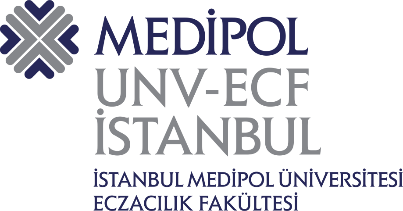 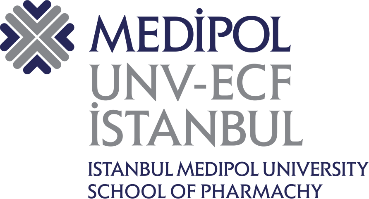 İSTANBUL MEDİPOL ÜNİVERSİTESİECZACILIK FAKÜLTESİ 2021 YILI BİDR(BİRİM İÇ DEĞERLENDİRME RAPORU)EK.1 BİRİM İÇ DEĞERLENDİRME RAPORU ŞABLONUÖZET2021 yılı Eczacılık Fakültesi Birim İçi Değerlendirme Raporu, Fakültemizin güçlü, olası zayıf ve gelişmeye açık yönlerini belirlemek, iyileştirme ve geliştirme süreçlerine katkı sağlamak maksadıyla önceki yıllarda hazırlanan raporlar ve alınan geri bildirimler incelenerek ve gerekli düzenlemeler yapılarak hazırlanmıştır. Eczacılık Fakültesi Kalite Komisyonu üyeleri başta olmak üzere fakültenin öğretim elemanlarıyla iş bölümü yapılarak kalite kültürünün yaygınlaştırılması amaçlanmıştır. İlgili alanların kanıtları, sunulan grafikler, belgeler, şemalar titizlikle oluşturulmuştur. İç ve dış paylaşlarla kurulan iletişimin gelişmesi ile Fakültemizin akreditasyon ara değerlendirilmesi sürecine kolaylık sağlanması hedeflenmektedir. Bunun yanı sıra Kurum İç Değerlendirme Raporlarının hazırlanması sürecine katkı sağlanarak kurum akreditasyonuna zemin oluşturulması amaçlanmaktadır. Eczacılık Fakültesi öz değerlendirme çalışmalarında dikkat çeken güçlü araştırmacı anlayışla topluma yön veren Kaliteli Eczacılar yetiştirme çabası birimin tamamına yansıtılmıştır. Ayrıca Eczacılık Fakültesi Eğitiminde öğretim elemanlarının iyi birer rehber danışman olmalarının mezuniyet sonrasındaki yetişen iş gücünün yönlendirilmesinde de rolü olduğu açıktır. BİDR’nin Hazırlanmasında Katkısı OlanlarÖzet ve Birim Hakkinda Genel BilgilerDr. Öğr. Üyesi Ozan Emre EYUPOĞLU Arş. Gör. Meryem Nur BAŞ Fak. Sek. Ayşen ANKARALI Liderlik, Yönetim ve KaliteDr. Öğr. Üyesi Ozan Emre EYÜPOĞLUDr. Öğr. Üyesi Ayşegül HOŞDr. Öğr. Üyesi Neda TANER, Dr. Öğr. Üyesi Gülnur EKŞİ BONA, Arş. Gör. Erol AKGÜN, Arş. Gör. Ayşe İNCİKalt. Ve Akr. Uzm. Nisa ÇETİNKAYAEğitim ve ÖğretimDr. Öğr. Üyesi Büşra Nur ÇATTIK, Dr. Öğr. Üyesi Zafer ŞAHİN, Dr. Öğr. Üyesi Çağlar MACİT, Dr. Öğr. Üyesi Ozan Emre EYÜPOĞLU,Arş. Gör. Betül ŞİRİN, Arş. Gör. Ayşegül CAŞKURLU, Arş. Gör. Sevde Nur BİLTEKİN KALELİ, Arş. Gör. Sena Derya KESİKFak. Sek. Ayşen ANKARALIAraştırma ve GeliştirmeDr. Öğr. Üyesi Ümit Can ERİMDr. Öğr.Üyesi Hacer KARATAŞ BRISTOWArş. Gör. Büşra Işıl TOKArş. Gör. Ayşe Pınar YAĞCILARToplumsal KatkıDr. Öğr. Üyesi Rashida MUHAMMAD UMARArş. Gör. Ayşe Esra KARADAĞArş. Gör. Şule Nur KARAVUŞSonuç ve DeğerlendirmeDr. Öğr. Üyesi Pınar Sinem OMURTAG ÖZGENDr. Öğr. Üyesi Ozan Emre EYÜPOĞLUDr. Öğr. Üye. Tuğba İDUĞFak. Sek. Ayşen ANKARALI Yıllık Faaliyet ve Performans VerileriDr. Öğr. Üyesi Muhammet Davut ARPADr. Öğr. Üyesi Ümit Can ERİMDr. Öğr. Üyesi Ozan Emre EYÜPOĞLUArş. Gör. Melike Zeynep ÜNÜKÜRKalt. Ve Akr. Uzm. Nisa ÇETİNKAYABİRİM HAKKINDA BİLGİLERFakültemiz, Türkiye Eğitim, Sağlık ve Araştırma (TESA) Vakfı tarafından 2547 sayılı Yükseköğretim Kanunu’nun Yükseköğretim Kurumlarına ilişkin hükümlerine tabi olmak üzere 23.06.2009 tarih ve 5913 sayılı Kanunun 1.nci maddesi uyarınca kurulan İstanbul Medipol Üniversitesi Rektörlüğü’ne bağlı olarak kurulmuştur. Fakültemizde 2010-2011 Eğitim-Öğretim yılında öğrenci alınarak Haliç Yerleşkemizde eğitim-öğretime başlanmıştır. Ayrıca 2013-2014 Eğitim-Öğretim yılında Klinik Eczacılık Anabilim Dalında yüksek lisans eğitimine, 2019-2020 Eğitim-Öğretim yılında Farmakognozi Anabilim Dalında Tezli Yüksek Lisans eğitimine başlanmıştır.Dış paydaşlarımızın görüşleri doğrultusunda fakültemiz bünyesine  2020-2021 Eğitim-Öğretim yılında Eczacılık İngilizce Programı dahil edilmiş olup uluslararası kalitemize ve yeterliliğimize katkı sağlanması amaçlanmıştır. Fakültemiz, Eczacılık Eğitimi Programlarını Değerlendirme ve Akreditasyon Derneği (ECZAKDER) tarafından, 2021 Aralık ayında bir ara değerlendirme yapılması koşuluyla 25.01.2019-25.01.2025 tarihleri arasında 'Tam Akreditasyon' statüsünü kazanmıştır.Fakültemizde 2021 yılı sonu itibariyle Türkçe Eczacılık programımızda 595 öğrenci, İngilizce Eczacılık programımızda 168 öğrenci; 1 fakülte sekreteri, 4 idari personel ve 32 akademik personel bulunmaktadır.Fakültemiz, 2014-2015 eğitim-öğretim yılından bu yana mezun vermekte olup, 2016-2017 eğitim-öğretim yılından itibaren üniversitemizin Kavacık Güney Yerleşkesi’nde tahsis edilen derslik ve laboratuvarlarda faaliyetlerini sürdürmeye devam etmektedir.İletişim Bilgileri2.Tarihsel Gelişimi 3. Misyonu, Vizyonu, Değerleri ve Hedefleri LİDERLİK, YÖNETİM VE KALİTEA.1. Liderlik ve KaliteFakültemiz, üniversitemizin kalite politikası olan misyon, vizyon, amaç ve hedefleri doğrultusunda; eğitim-öğretim, bilimsel araştırma ve toplumsal hizmet alanlarında, etkin, verimli, rekabetçi olmayı, üstün performansa odaklanmayı, uluslararası tanınırlığı ve saygınlığı hedefleme, iç ve dış paydaşları ile birlikte tüm süreçleri iyileştirerek, değişim ve gelişimin sürekliliğini sağlama yaklaşımını benimsemiştir. Fakültenin akademik ve idari personelin görev yetki ve sorumlulukları oluşturulan Akademik ve İdari Organizasyonu ve görev süreçleri el kitabında belirtilmiştir. Fakültemiz Üniversitemizin stratejik planına uygun olarak çalışmalarını sürdürmektedir. Eczacılık fakültesinin akademik teşkilat şeması anabilim dalı bazında düzenlenmiştir. Fakültemiz işleyişi ilgili yönergeler çerçevesinde yürütülmektedir (A.1.1).İç ve dış paydaşlarla yapılan görüş alış-verişine Fakültemizin yönetim anlayışına katkısından dolayı önem verilmektedir. İç ve dış paydaşlarla olan ilişkilerimizin güçlendirilmesi ve memnuniyetlerinin arttırılması amacıyla iç ve dış paydaşlarımızla toplantılar gerçekleştirilmektedir. Bu toplantılarda belirtilen görüşler dikkate alınmaktadır. Dış paydaşlarımızın beklenti ve önerilerini değerlendirmek için dış paydaş anketi uygulanmaktadır (A.1.1).Fakülte yönetimi tarafından idari ve akademik personelin mesleki ve kişisel gelişimlerine önem verilmekte ve bu yönde hizmet içi eğitimlere katılmaları teşvik edilmektedir. Adaletli liderlik anlayışını benimseyen Fakülte Yöneticilerimizin liderlik kültürü Akademik ve İdari Personel Memnuniyet Anketleri, Öğrenci Memnuniyet Anketi, Öğrenci Danışmanlığı Memnuniyet Anketi ve Mezun Memnuniyet Anketi ile izlenerek değerlendirilmektedir. Yönetim, dış paydaşımız olan YÖK’ten gelen kararları ilgili akademik personele ivedilikle duyurarak uygulanmasını sağlamaktadır. Yönetim tarafından COVID 19 pandemisi tedbirlerine ilaveten esnek çalışma sistemi birimimizde uygulanmıştır. Ayrıca birimimizde kalite kültürünün yaygınlaşması için birim kalite komisyonumuz tarafından Üniversitemizin yayınladığı kalite akreditasyon bülteni takip edilmektedir (A.1.2). Pandemi koşulları dikkate alınarak ders programında gerekli düzenlemeler yapılmıştır. Bu kapsamda Laboratuvar uygulama derslerinde sosyal mesafe kurallarının işletilmesi amacıyla sınıflar gruplara ayrılarak dersler işlenmiştir. Eczacılık Fakültemiz, kalite güvence çalışmalarında iç paydaşların olduğu kadar dış paydaşların da değerlendirmelerine önem vermektedir. Akademik kadromuz ile iç ve dış paydaşlarımız arasında köprü kurmak amacıyla tarafları birbirine tanıtan bir iç ve dış paydaş kitapçığı hazırlanmıştır (A.1.3). Fakültemiz kurumsal dönüşümü çerçevesinde “COVID 19 ve Diğer Enfeksiyon Hastalıklarının Tedavisinde Kilnik Eczacının Rolü” başlıklı eğitimde Fakültemiz Öğretim Üye ve elemanları eğitimci olarak görev almıştır. Ayrıca Öğretim üyelerimiz tarafından Pandemiye yönelik yayınlar yapılmıştır. Eczacılık mesleğinde ülkemizde yeni olan spor eczacılığı alanında yetiştirilmek üzere fakültemiz öğretim elemanları arasından bir öğretim üyemiz İstanbul Medipol Üniversitesi Sürekli Eğitim Merkezi ve Dr. Emin Paçacı Özel Sağlık Çözümleri tarafından düzenlenen spor eczacılığı eğitimine katılmıştır. Yenilikçi dönüşüm kapsamında eğitim programında Spor Eczacılığı dersine seçmeli ders olarak yer verilmiştir (A.1.3). Birimin stratejik hedeflerine ulaşmayı nitelik ve nicelik olarak güvence altına alan yönetsel ve idari yapılanmaya katkı sağlayan komisyonlar adil ve açık olarak oluşturulmaktadır.Fakültemizde eczacılık eğitiminde genel bir çerçeve oluşturarak ülkemizde eczacılık eğitimi veren tüm kurum ve kuruluşlar için belirli bir standardın sağlanması, eczacılık mesleğini yönlendiren kurum ve kuruluşlara standart zemin hazırlanması ve geliştirilebilir olması amacıyla Yüksek Öğretim Genel Kurulunun 19.12.2019 tarihli toplantısında kabul edilmiş olan Eczacılık Çekirdek Eğitim Programı (ECZÇEP) 2019 uygulanmaktadır (A.1.4). Genişletilmiş Eğitim Programı (GEP) uyum çalışmaları doğrultusunda belirtke tablosu hazırlığı çalışmaları kapsamında Eczacılık yetkinlikleri, Program yeterlilikleri, Öğretim ve Ölçme Yöntemleri ile ders uyumları ilişkilendirmesi GEP Komisyonumuz tarafından yapılarak YÖK’e gönderilmiştir. Dekanlar Konseyi tarafından düzenli olarak yapılan toplantılar sonucunda “Zorunlu müfredatımızın en az %70’ini EczÇEP-2019 oluşturmak koşulu ile misyonu ve vizyonu doğrultusunda her fakülte kendi GEP’ini hazırlayabilir” şeklinde önerilmiştir. Buna göre EczÇEP-2019’a zorunlu müfradatı en az %70 uyan Fakültemiz GEP hazırlık çalışmalarına devam etmektedir (A.1.4).Fakülte Kalite Komisyonu, kurulma amacı ve sorumlulukları çerçevesinde birimin daha önceden kazanmış olduğu deneyimlerden etkin biçimde yararlanmaktadır ve yararlanmaya devam etme konusunda kararlı bir tutum sergilemektedir. Üniversitemiz Kalite Komisyonu tarafından hazırlanan ve Birimin verimliğini azaltan durumların tanımlanması ve yetkili mercilere ulaştırılması amacıyla oluşturulan Düzeltici ve Önleyici Faaliyet İstek Formu Fakültemizce kullanılmaktadır (A.1.4).  Düzeltici ve Önleyici faaliyet kapsamında uzaktan eğitim ve uluslararası öğrenci, mezun memnuniyet anketleri yıllık olarak yapılarak sonuçları değerlendirilmekte ve paydaşlara geri bildirim yapılmaktadır (A.1.4).Üniversitemizin Bilgi Teknolojileri Departmanın bilgi güvenliği konusundaki uyarılarına Fakültemizce uyulmaktadır ve siber güvenlikle ilgili eğitimlere personelimizin katılması teşvik edilmektedir. Ayrıca Tübitak Üniversitelerin Alan Bazlı Yetkinlik Analizi güncel dökümanında bulunan Bilgi Güvenliğini iyi uygulayan üniversiteler arasında İstanbul Medipol Üniversitesi de yer almaktadır. Eczacılık müfredatımızın kalitesinin standartının birimin ihtiyaçları çerçevesinde yükseltilmesi için akademik personellerimiz çevrimiçi eğitimlere katılmaktadır (A.1.4). Fakültemiz stratejik planı çerçevesinde belirlenen hedeflere yönelik akademik önceliklerle uyumlu değer üretebilen ve toplumsal faydaya dönüştürülebilen çalışmaların akademik personel tarafından gerçekleştirme düzeyi yönetim tarafından izlenmektedir. Fakülte iç kalite güvence mekanizmasının stratejik plan kapsamında işletilmesi yıllık faaliyet raporlarının incelenmesi ile yapılmaktadır.Kalite kültürünün yaygınlaşması için yönetim organizasyonu ile tüm akademik personel dahil edilerek BİDR’ları hazırlanmaktadır. BİDR’lerin değerlendirilmesi ise Üniversite kalite yönergesi çerçevesinde kalite ofisi tarafından değerlendirilip geri bildirimi yapılmaktadır (A.1.4).Kamuoyu bilgilendirme ve hesap verilebilirlik kapsamında fakültemizin WEB sitesinde ders bilgileri, sınav programı, öğretim üye ve öğretim elemanları alımları, etkinlik duyuruları açık,doğru, güncel ve kolay ulaşılabilir şekilde yayınlanmaktadır. Yönetimin hesap verilebilirliği, rektörlükçe belirlenen mekanizmalarla BİDR raporları aracılığıyla izlenmektedir (A.1.5). A.2.  Misyon ve Stratejik AmaçlarFakültemiz Eczacılık ve ilaçla ilgili olarak tüm sağlık sektörünün ihtiyacı olan akademik bilgiyi uluslararası düzeyde üretip hizmete sunarak yaşam kalitesini artırmaya yönelik bir araştırma, öğretim, eğitim ve danışma merkezi olma vizyonunu benimsemiştir. Misyonumuz ise eczacılıkla ilgili her alanda hizmet vermek üzere, etik değerlere bağlı, ilaç etken maddelerinin hazırlanması, ilaç taşıyıcı sistemlerinin formülasyonu, farmasötik ürünlerin fiziksel, kimyasal, farmakolojik ve toksikolojik analizleri konusunda yetkin, ilacın hastaya ulaştırılmasından vücuttan atılmasına kadar geçen tüm safhalardan sorumlu farmasötik bakıma önem veren eczacılar yetiştirmektir (A.2.1).Fakültemiz Ulusal Eczacılık Eğitimi Akreditasyon Kurulu tarafından yapılan değerlendirme sonucunda 25.01.2019-25.01.2025 tarihleri arasında geçerli olmak üzere “tam akreditasyon” almaya hak kazanmıştır. Bu kalitenin devamlılığının sağlanması ve geliştirilmesi amacıyla Fakülte Özdeğerlendirme Komisyonu (FÖDEK), Strateji Komisyonu, Akreditasyon komisyonu ve Kalite Komisyonu da kalitenin izlenmesi, değerlendirilmesi ve iyileştirilmesi süreçlerine daha aktif bir şekilde katkı sağlamaktadır. ECZAKDER tarafından iyileştirilerek güncellenen standartlar doğrultusunda 3 yıllık ara değerlendirme raporu hazırlanarak sunulmuştur. İstanbul Medipol Üniversitesi Avrupa Birliği Eğitim ve Gençlik Programları Erasmus + Programı Program Ülkeleri Arasında Öğrenci/Personel Hareketliliği Yönergesi uyarınca Fakültemiz öğrencileri çeşitli ülkelere giderek bu imkandan faydalamaktadırlar. Vizyon ve Misyonumuz gereği Fakültemiz öğretim üyeleri eğitimlere katılarak  müfredat geliştirme konusunda kendilerini geliştirmektedirler (A.2.1).Çağın gereksinimleri ve ulusal öncelikler çerçevesinde bilimsel faaliyetler ile teknolojik gelişmeleri artırmak, yaygınlaştırmak ve transfer etmeyi; bilimsel ve mesleki eğitimde kalite, verimlilik ve memnuniyeti artırmayı; toplumun mevcut sorun ve ihtiyaçlarına yönelik alanlara öncelik veren bir anlayışla toplumsal gelişime katkı sağlamayı; Üniversiteyi rekabetçi bir kurumsal ve fiziksel yapıya kavuşturmayı amaçlayan Üniversitemizin stratejik planı fakültemiz tarafından uygulanmaktadır. Üniversitemizin stratejik amaçları doğrultusunda oluşturulan stratejik hedefler Fakültemiz tarafından benimsenmektedir (A.2.2).Fakültemiz kalite güvencesi süreçleri ve iç değerlendirme süreçleri kapsamında stratejik hedeflere ulaşıp ulaşmadığı Akademik Performans Değerlendirme Raporları, Öğrenci Memnuniyet Anketi, Mezun Memnuniyet Anketi, Akademik Personel Memnuniyet Anketi, Engelli Öğrenci Memnuniyet Anketi, Lisansüstü Öğrenci Danışmanlığı Memnuniyet Anketi, Öğrenci Danışmanlığı Memnuniyet Anketi, Temizlik Hizmetleri Öğrenci Memnuniyet Anketi, Ulaşım Servis Öğrenci Memnuniyet Anketi, Yemekhane Hizmeti Öğrenci Memnuniyet Anketi ve İdari Personel Memnuniyet Anketi ile izlenmektedir ve öğretim üyeleri ve elemanlarının başarıları Fakültemizin başarı ve teşvik ödülleri ile değerlendirlmektedir (A.2.2).Medipol Bilgi Eğitim Sisteminde (MEBİS) Öğretim üyeleri ve Öğretim elemanları tarafından her yıl doldurulan faaliyet raporları ve akademik performans değerlendirme formları Dekanlık tarafından değerlendirilmektedir (A.2.2). Belirlenen 5 yıllık Stratejik Planda her yıl gerçekleşen hedeflerin ulaşılması gereken hedeflerle uyumu incelenmektedir. Ayrıca Fakülte Öz Değerlendirme Komisyonu (FÖDEK) tarafından hazırlanan özdeğerlendirme raporu esas alınarak SWOT analizi ile Fakülte kendi iç değerlendirmesini yapmaktadır (A.2.2). Fakültemiz Öğretim Elemanlarının akademik başarılarını teşvik etmek amacıyla adaletli bir ödül mekanizması oluşturmuş olup Öğretim Elemanlarının akademik başarıları her yıl Ödül Yönergesi Hazırlama Komisyonu tarafından değerledirilerek başarı ve teşvik ödülleri verilmektedir (A.2.2).A.3. Yönetim SistemleriFakültemizde yönetsel ve idari yapılanmaya katkı sağlaması amacıyla komisyonlar oluşturularak işlerliği yönetim tarafından takip edilmektedir (A.3.1). COVID 19 Pandemisi nedeniyle eğitimin aksamaması amacıyla YÖK'ün, 01.10.2020 tarih ve 97354392-661.99-E.61663 sayılı Yükseköğretim Kurumlarında Uzaktan Öğretime İlişkin Usul ve Esasları Fakültemizde başarıyla uygulanmıştır. Öğretim elemanlarının uzaktan öğretim yeterliklerinin arttırılmasına yönelik olarak üniversitemiz MUZEM birimi tarafından Eğitici Rehberi hazırlanmıştır ve fakültemiz öğretim üyeleri ve öğretim elemanları tarafından Eğitim Rehberinde yer alan hususlar dikkate alınarak uygulanmıştır (A.3.1). COVID 19 pandemi sürecinde Sürekli Eğitim Merkezi bünyesinde “COVID 19 ve Diğer Enfeksiyon Hastalıklarının Tedavisinde Kilnik Eczacının Rolü” başlıklı eğitimde Fakültemiz öğretim üye ve elemanları tarafından eczacılara yönelik olarak eğitim verilmiştir. Ayrıca Öğretim üyelerimiz tarafından Pandemiye yönelik yayınlar da yapılmıştır (A.3.1).Yönetim tarafından COVID 19 pandemisi tedbirleri kapsamında esnek çalışma sistemi birimimizde başarıyla uygulanarak süreç yönetilmiştir. Ayrıca pandemi koşulları dikkate alınarak ders programında gerekli düzenlemeler yapılmıştır. Bu kapsamda Laboratuvar uygulama derslerinde sosyal mesafe kurallarının işletilmesi amacıyla sınıflar gruplara ayrılarak eğitim aksatılmadan dersler başarıyla işlenmiştir (A.3.1).A.4. Paydaş Katılımı İç ve dış paydaşlarla olan görüş alış-verişinin ilişkilerimizin güçlendirilmesi ve memnuniyetlerinin arttırılması Fakültemizin kalite güvencesi çalışmalarının değerli bir parametresidir. Stratejik yönetim ve kalite bilincinin yerleşmesini değerli bulan Fakültemizin, hedeflerini gerçekleştirmek için iç ve dış paydaşlarımızla toplantılar gerçekleştirilmektedir. İç ve dış paydaşlarımızın katkı verdikleri temel alanlar arasında meslek örgütleriyle iş birlikleri ve özgün eğitim faaliyetleri bulunmaktadır. Dış paydaşlarımızın görüş ve düşüncelerini almak amacıyla 23/06/2021 tarihinde dış paydaş toplantısı Covid 19 Pandemisi nedeniyle çevrimiçi olarak düzenlenmiştir. Dış paydaşlarımızın yapmış oldukları öneriler dikkate alınarak bu önerilerin gerçekleşmesi yolunda adımlar atılmaya başlanmıştır. Fakültemiz dış paydaşlarının birimimiz ile ilgili görüş, beklenti ve önerilerini almak ve değerlendirmek amacıyla fakültemiz dış paydaşlarına anket uygulamaktadır. Dış paydaşlarımız birimimizin faydasına yönelik olarak ve BM sürdürülebilir kalkınma amaçları ve T.C. Cumhurbaşkanlığı 11. Kalkınma planını göz önünde bulundurularak temel, stratejik ve operasyonel olmak üzere sınıflandırılmıştır (A.4.1).  Fakülte Dekanının Başkanlık ettiği ve Öğretim Üyeleri, Öğretim Elemanları ve Fakülte Sekreterinden oluşan Kalite Komisyonu Organizasyonu Şekil 1’de verilmiştir. Birimimizin kalite komisyonu Yüksek Öğretim Kalite Güvencesi Yönetmeliği doğrultusunda çalışmalarını sürdürmektedir (A.4.1). 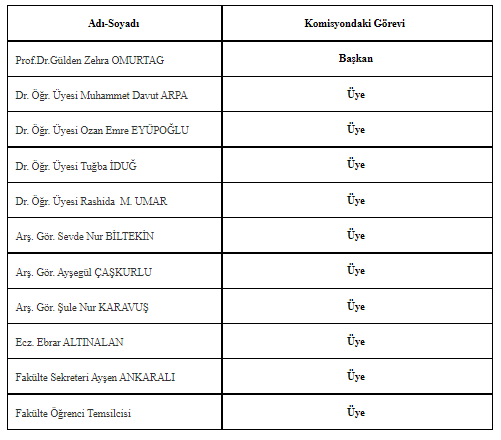 Şekil 1. Kalite Komisyonu Organizasyonu Fakülte Kurul Kararı ile belirlenen Kalite Komisyonu, planladığı çalışmaları toplantı gündemine alarak tüm komisyon üyelerinin görüşlerini almaktadır. Alınan ortak kararlar çerçevesinde yapılacak çalışma, içeriğine bağlı olarak gerektiğinde iç ve dış paydaşları da içine alacak şekilde kapsayıcı ve katılımcı yaklaşım ile yürütülmektedir. Komisyon, eğitim-öğretim ve araştırma-geliştirme faaliyetleri ağırlıklı, yönetim sistemini de kapsayan ölçme ve değerlendirme süreçlerini tanımlayarak sürekli iyileştirme prensibine dayanan kalite güvence sistemini oluşturulmasını ve yürütülmesini hedefleyerek planlamalarını yapmaktadır. Fakültemiz iç paydaşı olan Lisans öğrencilerimize MEBİS sistemi üzerinden memnuniyet anketi uygulanmaktadır (A.4.2). Mezunlarımızla iletişim halinde kalarak mezunlarımızın istihdam durumları fakültemizce takip edilmektedir (A.4.3).Fakültemizde yılda bir kez Akademik Genel Kurulu Toplantısı yapılmaktır. Fakülte yönetimi son bir yıldaki eğitim, araştırma ve diğer konulardaki bilgileri Öğretim Üyeleriyle paylaşmaktadır. Öğretim Üyelerinin soruları fakülte yönetimi tarafından cevaplandırılmaktadır ve önerileri alınmaktadır. İç paydaşlarımızın da görüşlerinin alındığı Bölüm kurullarında yapılan toplantılarda alınan kararlar tutanaklar halinde Dekanlığa teslim edilmektedir. Bu tutanaklar Dekanımız başkanlığında yapılan ve Bölüm Başkanlarımızın ve İç paydaşımızın da katıldığı toplantılarda değerlendirilmektedir (A.4.4).A.5. UluslararasılaşmaFakültemizde uluslararasılaşma amacıyla öğretim üyesi istihdam edilmiştir (A.5.1).  İstanbul Medipol Üniversitesi Avrupa Birliği Eğitim ve Gençlik Programları Erasmus + Programı Program Ülkeleri Arasında Öğrenci/Personel Hareketliliği Yönergesi doğrultusunda Fakültemiz öğrencileri eğitim ve staj amacıyla çeşitli ülkelere giderek bu imkandan faydalanmaları sağlanmıştır (A.5.1).İstanbul Medipol Üniversitesi Rektörlüğü'nün, üniversite bünyesinde bazı bölüm ve programlara 2020-2021 eğitim-öğretim yılından itibaren öğrenci alınması konusundaki teklifi 21.05.2020 tarihli Yükseköğretim Genel Kurul toplantısında incelenmiş ve 2547 sayılı Kanun'un 2880 sayılı Kanun'la değişik 7/d-2 ile 7/h maddeleri, uyarınca, Fakültemizde Eczacılık Fakültesi (İngilizce) Programına öğrenci alınması uygun görülmüştür ve öğrencilerin eğitim öğretimine başlanmıştır (A.5.1). Fakültemizde Plos Biology Dergisinin Dünyanın En Etkili Bilim İnsanları makalesinde yer alan tam zamanlı ve kısmı zamanlı görev yapan öğretim üyelerimiz bulunmaktadır (A.5.2). 2021-2022 eğitim öğretim yılı itibariyle Üniversitemizde istihdam edilecek öğretim üye ve öğretim elemanlarından YÖK’ün kabul  ettiği yabancı dil yeterlilik sınavlarından en az 85 puanı sağlamaları istenmektedir (A.5.2).Uluslararasılaşma performansımızı izlemek amacıyla her yıl Eğitim Öğretim, Araştırma, Uluslararası Yayın Performansı gibi parametreler kullanılarak farklı ülkelerdeki tanınmış Üniversitelerin Eczacılık Fakültelerinin karşılaştırıldığı U-Multirank Fakültemizce takip edilmektedir (A.5.3).EĞİTİM VE ÖĞRETİMB.1. Program Tasarımı, Değerlendirmesi ve GüncellenmesiB.1. Programların Tasarımı ve OnayıProgramların tasarımı ve onayı kapsamında ‘Strateji ve Dış Paydaş Komisyonu Toplantıları’ düzenlenmiştir ve  paydaş görüşleri analiz edilmiştir (B.1.1.1), (B.1.1.2). ‘Fakülte İçi Görüş Alışverişi Toplantıları’ yapılmış ve değerlendirilmiştir, süreçlerin takibi ve düzenlenmesi için toplantılar düzenlenmiş (B.1.1.3). İMÜ Eczacılık Fakültesi, uygun düzenlemeler sonucu akreditasyon belgesi almıştır (B.1.1.4).Öğrencilerimiz müfredatımızda belirtilen dersleri alarak mezuniyet sonrası eczacılık pratiklerine uygun olarak hazırlanmaktadır. Fakültemizdeki eğitim programında, gelecekteki meslektaşlarımızın beşeri ilişkilerinin geliştirilmesi ve güçlendirilmesi amacıyla davranış bilimleri, iletişim becerileri gibi derslere ek olarak seçmeli mesleki ve kültürel dersler de yer almaktadır. Eğitim programımız çağın gerektirdiği donanımlara sahip eczacının yetiştirilmesi amaçlı bilgi teknolojileri dersleri ile desteklenmiştir, fakültemizde belirtilen derslere yönelik ölçme ve değerlendirme yazılı, sözlü ve çeşitli yöntemler kullanılarak gerçekleştirilmektedir. Bu bağlamda hazırlanmış olan eczacılık fakültesi ders tasarımları (B.1.1.5)’te ve konuya ilişkin değerlendirilmelerin gerçekleştirildiği toplantı tutanakları (B.1.1.6)’da verilmiştir. Fakültemizde gelecekte olası hedeflerini belirleme ve bu hedeflere ulaşmak için strateji geliştirme ile ölçümleme sürecini ihtiva eden iş disiplinini sağlamak amacıyla stratejik planlama gerçekleştirilmektedir (B.1.1.7). Dersler ile program yeterlilikleri ilişkileri 2019 ÇEP raporuna göre uygulanması için gerekli tasarımlar yapılmıştır (B.1.2.1 ve B.1.3.1). Türkiye’deki eczacılık fakültelerinin eğitim-öğretim faaliyetlerini sürdürebilmeleri için belirlenmiş olan asgari gereklilikleri kapsayan ulusal eczacılık çekirdek eğitim programı ‘EczÇEP’ gözden geçirilerek güncellenmiştir, İMÜ eczacılık fakültesinde bu program esas alınarak eğitim-öğretim sürdürülmektedir (B.1.2.2).2021-2022 yılı eğitim-öğretim ile ilgili hususlar senotada görüşülmüş ve buna yönelik düzenlemeler gerçekleştirilmiştir (B.1.2.3). Düzenlenen çeşitli spor eczacılığı eğitimlerine eczacıların yoğun ilgisi ve eğimler neticesinde edindikleri faydalar göz önüne alındığında ileride öğrencilerimize istihdam alanı sağlayabileceği düşünülerek 2020-2021 yılı bahar dönemi seçmeli derslerine ‘spor eczacılığı’ dersi dahil edilmiştir (B.1.3.2). Uygulanan ders programlarının başarısı öğrenim çıktı anketlerinin sonuçları değerlendirilerek verilmektedir (B.1.3.3).Fakültemiz her yıl hazırladığı ve internet sayfasında ilan ettiği yıllık faaliyet raporlarında bir sonraki yıl için öngörülen stratejik amaçlarını, hedeflerini ve bir önceki yıl hedeflerinden gerçekleştirebildiklerini sunmaktadır (B.1.1.7). Fakültemizde okutulacak dersler her eğitim-öğretim dönemi başında belirlenerek sunulmaktadır (B.1.4.1). Yükseköğretimde Uygulama Eğitimler Çerçeve Yönetmeliğine göre okutulacak dersler ele alınarak Genişletilmiş Eğitim Komisyonu Toplantısında AKTS iş yükü kredilendirmeleri ile ilgili düzenlemeler planlanmıştır (B.1.4.2) (B.1.4.3).  2021-2022 akademik yılı, pandemi koşulları dikkate alınarak yapılacak sınav türleri, sınav güvenliğinin sağlanması, sınav uygulama esaslarına ilişkin kararlar alınmış ve uygulanmıştır (B.1.5.1). Fakültemiz Türkçe ve İngilizce Programında 2021 yılında öğrenim görmekte olan öğrencilerden ilişik kesenlerin sayıları ile bunların nedenleri ele alınarak  programdaki hareketlilik takip edilmektedir (B.1.5.2). Aynı zamanda Fakültemizde her dönem sınıfında ilk 3 dereceye giren öğrenciler tespit edilerek başarı durumlarının değerlendirilmesi amacıyla Üniversitemiz Rektörlüğüne gönderilmektedir (B.1.5.3). Ayrıca programın başarısı ders bazında öğrenim çıktı anket sonuçlarının değerlendirmesi ilede izlenmektedir (B.1.5.4). Ders bazında kategorize edilen grafiksel sonuçlar Fakültemiz Akademik Kurul Toplantılarında da gündeme getirilmekte ve sonuçları tartışılmaktadır (B.1.5.5).Eğitim ve öğretim programlarının tasarlanması, yürütülmesi, değerlendirilmesi ve güncellenmesi faaliyetlerine ilişkin okutulacak derslere yönelik (B.1.6.1) düzenlenen Eğitim komisyonu toplantı tutanakları (B.1.6.2), (B.1.6.3)’te verilmiştir. Üniversitemiz Senato Toplantısı’nda alınan karar gereğince Fakültemizde çevik yönetim uygulamaları sonucu hızlı karar alınıp, uygulamaya konulmaktadır (B.1.6.4).B.2. Programların Yürütülmesi (Öğrenci Merkezli Öğrenme Öğretme ve Değerlendirme)B.2. Öğrenci Kabulü ve Gelişimiİstanbul Medipol Üniversitesi Eczacılık Fakültesi, öğrenciyi aktif hale geçiren ve etkileşim odaklı öğretim yöntemleri kullanmaktadır. Öğrencilerin ilgi, motivasyon ve bağlılıkları göz önünde bulundurularak yeni yaklaşımlar sergilenmektedir. Bunun bir örneği de Jove veri tabanı uygulama örneğinin kullanılmasıdır (B.2.1.1). Aynı zamanda eğitim türünün doğasına uygun olarak öğrenci merkezli yaklaşımlara yer verilmektedir. Öğrencilerinin derse katılımı farklı yöntem ve yaklaşımlarla desteklenmektedir. Klinik Uygulamalar dersinde, bütünleyici, vaka/uygulama temelinde öğrenmeyi önceleyen ödevler öğrencilere verilmektedir (B.2.1.2).Eczacılık Fakültesi, ders kazanımlarına ve eğitim türlerine uygun olan sınav yöntemlerini uygulanmaktadır. Öğrencilere yapılan uzaktan sınavların (Teams gözetimli ya da mebis gözetimli) öncesinde ekranları üzerinden “Sınav Kuralları” metni çıkmaktadır (B.2.2.1). Bu metin içerisinde sınavdan öncei sınav sırasında ve sınavdan sonra uymaları gereken kurallar yer almaktadır. Aynı şekilde Teams gözetimli sınavlarda gözetmenlik görevi olan Öğretim Üye ve Elemanları tarafından sınav öncesinde bu kurallar okunarak öğrencilere hatırlatılmaktadır. Sınav sonrasında dersin hocasının tercihine bağlı olarak öğrencilere öğrencinin cevapları geri bildirim şeklinde sunulmaktadır (B.2.2.2). Ayrıca Öğretim Üyeleri kendi dersleri ile ilgili öğrencilerin kendini ifade etmelerine olanak sunarak bazı dersler için ödevler de vermektedir (B.2.2.3).Öğrencilerin Erasmus programından faydalanabilmeleri ilke ve kurallar ile tanımlanmıştır ve Erasmus Yönergesine bağlı olarak gerçekleşmektedir (B.2.3.1). 2021 yılı Erasmus ve Erasmus staj öğrenci anlaşmaları, giden-gelen öğrenci kararları protokoller ile birlikte B.2.3.2’de yer almaktadır. İstanbul Medipol Üniversitesi, Eczacılık Fakültesi yatay geçiş öğrenci kabulünü Yatay Geçiş Yönergesi’ne bağlı olarak gerçekleştirmektedir (B.2.3.3). 2021 yılı yatay geçiş ilan ve sonuç listeleri B.2.3.4’te yer almaktadır. Aynı zamanda yurt dışından öğrenci kabulü belirli bir yönerge ile yapılmakta, bu ilke ve kurallar birbiri ile tutarlı bulunmaktadır (B.2.3.5).Eczacılık Fakültesi, sertifikalandırma ve diploma işlemleri “Diploma, Diploma Eki Ve Diğer Mezuniyet Belgeleri Yönergesi” ‘ne uygun olarak yürütülmekte, izlenmekte ve gerekli önlemler alınmaktadır (B.2.4.1).B.3. Öğrenme Kaynakları ve Akademik Destek Hizmetleri2018-2019 eğitim öğretim yılından beri, bu eğitim öğretim döneminde de 1. katta yer alan C104 ve C105 numaralı derslikler, B3 katında bulunan 3B04 numaralı derslik ve 3. katta yer alan C305 numaralı derslik fakültemize hala tahsis edilmiş durumdadır. Bu dersliklerle ilgili fotoğraflar (B.3.1.1), (B.3.1.2), (B.3.1.3) ve (B.3.1.4)’de sunulmuştur. Ayrıca 2021 yılında Hücre Kültürü Laboratuvarı da hizmete girmiştir (B.3.1.5). Fakültemiz, kendi kitap taleplerini karşılamak için  kütüphane tarafından oluşturulmuş “kitap talep formu”nu kullanmaktadır (B.3.1.6). Her yıl düzenli olarak öğrenci ve öğretim üye/elemanlarına memnuniyet anketi yapılmakta ve kütüphane kaynaklarının yeterliliğine ilişkin öğrenci ve öğretim üye/elemanlarının görüşleri alınmaktadır. 2021 yılında da öğrencilere anket düzenlenmiş, sonuçlara ve alınan geri bildirimlere göre  düzeltici, önleyici ve iyileştirici faaliyetler yapılmıştır (B.3.1.7). 2021 Bahar Döneminde de pandeminin devam etmesi nedeniyle  çevrim içi eğitime devam edilmiş ve halihazırda kullanılan MİCROSOFT TEAMS sistemi kullanılmaya devam edilmiştir. Sitemin genel özelliklerinden bazıları, yoklama alınabilmesi, öğrencilerin derse katıldığı ve çıktığı zamanların görülebilmesi, ödevini sunabilmesi amacıyla öğrencinin ekran paylaşımı yapabilmesi, kamera ile öğrencilerin denetlenebilmesi, kayıt alınabilmesi, önceden seri olarak (haftalık olarak) ders planlanabilmesi, birden çok sunucu yetkisi verilebilmesi veya kısıtlanabilmesi diye özetlenebilir (B.3.1.8). İstanbul Medipol Üniversitesi Eğitim-Öğretim Yönetmeliği uyarınca, fakültedeki her öğrenciye öğrenim süresince başta eğitim-öğretim olmak üzere; tüm konularda yardımcı olmak  amacıyla fakülte kararı ile öğretim üyeleri veya öğretim görevlileri arasından bir danışman atanmaktadır (B.3.2.1) ve (B.3.2.2). Danışman öğrencilerle hem bire  bir hem de toplu bir şekilde görüşme yapar. Pandemi döneminde de genellikle çevrim içi (B.3.2.3) olmak üzere mümkün oldukça da  öğrecilerle yüz yüze (B.3.2.4) görüşme sağlanmıştır. Akademik danışman, öğrencilerinin ders durumlarını takip etmek ve tutanak altına almak ile yükümlüdür. Bu tutanaklar, Dekanlıkta toplanıp Rektörlüğümüze iletilmektedir. Ayrıca, danışman öğretim üyeleri ve görevlileri öğrencileri yurt dışı stajlara, eğitim öğretim faaliyetlerine ve projelere katılmaları yönünde teşvik etmektedir (B.3.2.5).Fakültemiz Engelli Öğrenci Birimi temsilcisi atanmış ve fakültemizdeki engelli öğrencilerimizin dilek ve temennilerini Engeli Öğrenci Birimine daha rahat aktarma imkanı sağlamıştır (B.3.4.1). Fakültemizde eğitim görmekte olan engelli öğrencilerimizin listesi (B.3.4.2) dekanlık tarafından tüm öğretim üyeleriyle paylaşılarak ders ve sınavlarda kendilerine teknik imkanlarda destek sağlanması istenmiştir. Fakültemiz bünyesinde bulunan engelli öğrencilerine dezavantajlı durumunun önüne geçilmesi amacıyla sınav sürelerinde iyileştirmeler yapılmıştır (B.3.4.3) ve (B.3.4.4). Tüm alanlarda engelli bireylerin ulaşımını ve kullanımı kolaylaştıran düzenlemeler (standartlara uygun rampalar, asansör önünde kabartma sarı bant, asansör tuşlarında kabartma yazı, 1 adet yürüteç, 1 adet beyaz baston, 31 adet engelli tuvaleti, yemekhanede engelli öğrencilere özel ayrılan masalar) 2021 yılında daha da iyileştirilmiştir (B.3.4.5). Engelli öğrencilerimiz sınav anında herhangi bir problemle karşılaştıkları anda mebis destek ile temasa geçip problemini kısa sürede çözüme ulaştırabilmektedir, gerektiği durumda danışman da devreye girbilmektedir (B.3.4.6).B.4. Öğretim Kadrosu2020-2021 bahar ve 2021-2022 güz dönemi ders Programı Hazırlama Komisyonu Toplantı Tutanaklarında görüldüğü üzere akademik takvim planlanmış olup dersleri verecek öğretim görevlileri ile birlikte ders programları düzenlenmiştir. Dersliklerin verimli kullanılması için ilgili birimle iletişime geçilmiş ve ilgili tüm kişilere bilgilendirmeler yapılmıştır (B.4.1.1).Fakülte Tüm Komisyon Görevlendirmelerinde 2020-2021 bahar ve 2021-2022 güz dönemi için eğitim öğretimin uzaktan öğretim yoluyla verilerek eğitime yeniden başlanması ile ilgili olarak izlenecek hususlar belirlenmiştir (B.4.1.2). 2020-2021 yılı akademik yükseltme ve atama yönergesi ile T.C. İstanbul Medipol Üniversitesinde akademik yükseltme ve atamalarda uygulanacak kriterler düzenlenmiştir (B.4.1.3).Fakültemizin öğretim elemanlarının komisyonlarda aldıkları görevler B.4.1.4’te sunulmuştur. Eğitim kadrosunun eğitim-öğretim performansını izleme süreçlerini gösteren belgeler ve dokümanlar B.4.2.1’de sunulmuştur.  Tüm öğretim elemanlarının etkileşimli-aktif ders verme yöntemlerini ve uzaktan eğitim süreçlerini öğrenmeleri ve kullanmaları için sistematik olarak İstanbul Medipol Üniversitesi MUZEM Müdürlüğü tarafından yeni gelen akademik personelde dahil olmak üzere pedagojik ve teknolojik yeterliliklerini arttırmak amacıyla Eğitici Rehberi Üniversitemiz ana sayfasında duyurulmuştur (B.4.2.2). Bu durum Fakültemize 31. ve 40. Maddeler ile ders vermek üzere görevlendirme statüsüyle gelen öğretim üyesi ve öğretim elemanlarına da destek olmaktadır.  Fakültemizde tam zamanlı statüde görev yapan bilim insanlarının, bilimsel araştırma ve çalışmalarının belirlenmesinde esas alınmak üzere oluşturulan komisyonca hazırlanan başarı ve teşvik ödülleri esasları.B.4.3.1.’de belirtilmiştir. Bu esaslara uygun olarak 2021’de verilen üstün başarı ve teşvik ödülleri toplantısına dair tutanaklar B.4.3.2’de gösterilmiştir.ARAŞTIRMA VE GELİŞTİRMEC.1. Araştırma Süreçlerinin Yönetimi ve Araştırma Kaynakları Fakültemizin stratejik hedefleri 5 yıllık stratejik planda belirtlimiştir (C.1.1.1). Buna uyumlu olarak, akademik personelimizin gerçekleştirdiği faaliyetler C.1.1.2 ekinde raporlanmıştır. Araştırma faaliyetlerinin teşviki amacıyla, fakültemizin başarı ve teşvik yönergesi (C.1.2.1) düzenlenmiştir. Bu yönerge esaslarına ilişkin olarak teşvik ödüllerimiz verilmiştir (C.1.2.2). Fakültemizdeki akademik personelin desteklendiği üniversite dışı kaynaklar C.1.2.3 ekinde belgelenmiştir.C.2.   Araştırma Yetkinliği, İş birlikleri ve DesteklerAkademik personelin kendini geliştirme amaçlı aldığı eğitimler C.2.1.1 ekinde belirtilmiştir. Fakültemizdeki öğretim üyemizin araştırmacı kimliğiyle Üniversitemiz REMER bünyesinde görevlendirilerek araştırma işbirliği ve yetkinliği desteklenmektedir (C.2.2.1).C.3. Araştırma PerformansıFakültemizde akademik performanslar yıllık bazda takip edilmektedir. Bu amaçla gerçekleştirilen akademik kurul toplantılarında yıllık değerlendirmede en yüksek performansı göstererek başvuruda bulunan öğretim üyesi/elemanına teşvik ödülü verilmektedir (C.3.1.1). Elde edilen veriler sonucunda Fakültemize ait olumlu ve olumsuz faktörleri, fırsatları ve tehditleri içeren bir rapor çıkarılmıştır (C.3.1.2). Buna ek olarak, Teknoloji Transfer Ofisi yetkilisinin gerçekleştirdiği TÜBİTAK projeleriyle ilgili bilgilendirme toplantısında, öğretim üyesi/elemanlarının performanslarının artırılmasına yönelik sunum yapılmıştır. Fakültemizin araştırma ve geliştirme faaliyetleri kapsamında 2021 yılı stratejik planı gerçekleşme durumları belirlenen hedefler ile  karşılaştırılmaktadır (C.3.1.3, C.3.1.4, C.3.1.4). Fakültemizin öğretim üyeleri/elemanlarının performansları düzenli olarak izlenmekte ve değerlendirilmektedir. Bu amaçla, akademisyenlerimiz YÖKSİS üzerindeki özgeçmişlerini güncellemektedirler (C.3.2.1). Ayrıca üniversitemize ait Medipol Bilgi Eğitim Sistemi üzerinden de akademik ve idari faaliyetler izlenmektedir (C.3.2.2). Ek olarak, öğretim üyeleri/elemanlarının yıllık olarak gerçekleştirdikleri tüm bilimsel faaliyetler detaylı olarak raporlanmaktadır (C.3.2.3).D.1. Toplumsal Katkı Süreçlerinin Yönetimi ve Toplumsal Katkı Kaynakları ve D.2. Toplumsal Katkı PerformansıToplumsal katkı politikamız sağlıkla ilgili özel günlerde farkındalık yaratmak ve sürekli eğitim merkezine katkı vererek eczacılara yönelik sertifika programlarının açılmasına önderlik etmektir (Meme kanseri haftası, Proje yazma eğitimi vb). Yaptığımız faaliyetlerimiz ve etkinliklerimizin toplumsal katkıya yönelik olmasına özen gösteriyoruz. Bununla ilgili çalışmalarımız devam etmektedir. İstanbul Medipol Üniversitesi’nin stratejik planı fakültemiz tarafından uygulanmaktadır. Üniversitemizin stratejik amaçları doğrultusunda oluşturulan stratejik hedefler Fakültemiz tarafından benimsenmektedir. Üniversitemizin stratejik planın 3. bölümünde yer alan ‘‘Toplumun mevcut sorun ve ihtiyaçlarına yönelik alanlara öncelik veren bir anlayışla toplumsal gelişime katkı sağlamak’’ kısmı ile toplumsal değer ve katkıya önem verdiği ve bunun stratejik planda yer aldığı görülmektedir (D.1.1). Belirlenen 5 yıllık stratejik planda her yıl gerçekleşen hedeflerin ulaşılması gereken hedeflerle uyumu da ayrıca incelenmektedir.D2. Toplumsal Katkı Değerlendirme ve Çıktıları  Fakülte Öz Değerlendirme Komisyonu (FÖDEK) tarafından hazırlanan özdeğerlendirme raporu esas alınarak SWOT analizi ile Fakülte kendi iç değerlendirmesini yapmaktadır (D.2.1).Üniversitemizin sürekli eğitim merkezi dışında çeşitli birimlerinin yaptığı toplumsal katkı faaliyetleri de bulunmaktadır. Öğretim elemanlarımızın danışmanlığında öğrencilerimizin mesleki ve kişisel gelişim, sosyal sorumluluk, sportif ve fikir-düşünce gibi alanlarda öğrenci kulüpleri kurmasına izin verilmekte ve bunun için üniversite tarafından desteklenmektedir. Şu an aktif olarak çalışan İstanbul Medipol Üniversitesi Eczacılık Öğrencileri Birliği (MEDUPSA) mevcuttur (D.2.2). Eczacılık Fakültesi olarak dış paydaşlarımızın sayısı her geçen gün artmakla birlikte dış paydaşlarımıza ve fikirlerine çok önem veriyoruz. Toplantılarımıza davet ederek katılmalarını sağlıyor ve fikir alışverişinde bulunuyoruz. Yaptığımız toplantılara ait dış paydaş davet yazıları ve toplantı tutanakları D.2.3’te sunulmuştur.Yerel, bölgesel ve ulusal kalkınma hedefleriyle uyumlu olarak gerçekleştirilen toplumsal katkı faaliyetleri sürdüren en önemli birimimiz Medipol Üniversitesi Eczacılık Öğrencileri Birliği (MEDUPSA)’dır. MEDUPSA öncülüğünde Eczacılık Fakültesi yönetiminin desteği ve öğretim üyesi/elemanları ve öğrencilerinin katkılarıyla birçok toplumsal katkı sağlayacak çalışmalar gerçekleştirilmiştir. MEDUPSA’nın 2021 yılında yapmış olduğu etkinlikler listesi ve o etkinliklere ait fotoğraflar D.2.4’te sunulmuştur. Ayrıca Medipol Üniversitesi Mezunlar Derneği (MEDİMED)’in yapmış olduğu çalışmalar web sitesinde de yer almaktadır. Bunun yanı sıra fakültemizde yer alan öğretim elemanlarından çeşitli patent başvuruları gerçekleştirilmiştir (D.2.5). Ayrıca fakültede sanayi danışmanlığı kapsamında da çeşitli faaliyetler yürütülmektedir ve bu faaliyetlere ilişkin ilaç imha belgeleri D.2.6’da sunulmuştur.EK.2 PERFORMANS GÖSTERGELEREk.2 Performans GöstergeleriEczacılık Fakültesi  idari personeline 2021 yılı “İdari Personel Memnuniyet Anketi Sonuçları”  Fakülte Sekreterimizin başkanlığında aktarılmış olup, gerçekleşen bu toplantı, toplantı tutanağı düzenlenerek kayıt altına alınmıştır (2.1). Ayrıca Eczacılık Fakültesi akademik personeli, öğrencileri ve mezunlarına yönelik memnuniyet anketleri sonuçları yüzyüze gerçekleştirilen bilglendirme toplantısı ile duyurulmuş olup, yapılan toplantı ise tutanak düzenlenerek kayıt altına alınmıştır (2.2). Bunun yanı sıra 2021 yılı Akademik Kurulunda uzaktan eğitim, akademik personel ve öğrenci memnuniyet anketleride sunulmuştur (2.3).Birimin  Dış Paydaşlarının görüşleri alınarak, kalite süreçleri kapsamında değerlendirilmektedir (3).SONUÇ VE DEĞERLENDİRME Birimin güçlü yönleri ile iyileşmeye açık yönlerinin Liderlik, Yönetim ve Kalite, Eğitim ve Öğretim ve Araştırma ve Geliştirme başlıkları altında özet olarak sunulması beklenmektedir. Kurum daha önce bir dış değerlendirme sürecinden geçmiş ve kuruma sunulmuş bir Kurumsal Geri Bildirim Raporu varsa bu raporda belirtilen gelişmeye açık yönlerin giderilmesi için alınan önlemler, gerçekleştirilen faaliyetler sonucunda sağlanan iyileştirmeler ve ilerleme kaydedilemeyen noktaların neler olduğu açıkça sunulmalı ve mevcut durum değerlendirmesi ayrıntılı olarak verilmelidir.Liderlik, Yönetim ve KaliteFakültemizde yasal düzenlemeler çerçevesinde, kurumsal yaklaşım ve tercihler perspektifinde çok seslilik, güçlü paydaş temsiliyeti, insiyatif kullanılabilmesi, öngörülen yönetim modelinin kurumsallığı ve sürdürülebilirliği benimsenmiştir. Üst yönetim tarafından hedeflenen kurum kimliği ile uyumluluk, organizasyon şemasına bağlı olarak görev tanımları belirlenmiş ve iş akış süreçlerinin devamlılığı ve takibi sağlanmaktadır. Bu süreçte Fakülte Dekanımızın kalite güvence sistemi oluşturulması hususunda durağan olmayan bir yaklaşımı vardır. Etkili iletişim, kurumsal motivasyonun artırılması ve stres yönetimi gibi konulara gereken önem verilmektedir. Yüksek öğretim ekosistemi içindeki değişimler, küresel eğilimler, ulusal hedefler, paydaş görüşleri dikkate alınarak misyon ve hedefler doğrultusunda ve yenilikçi bakış açısına sahip bir yönetim biçimi benimsenmiştir. Sorumluluklar ve yetkiler çerçevesinde tanımlanmış süreçler planlı olarak gerçekleştirilmekte, kayıt altına alınmakta ve erişilebilirliği sağlanmaktadır. Kamuoyununu bilgilendirilmesi süreci sistematik olarak sağlanmakta ve güncel tutulmaktadır. İçe ve dışa hesap verme yöntemleri kurgulanmıştır ve uygulanmaktadır. Misyon ve vizyonumuz sürdürülebilirlik için yol göstericidir. Kalite güvence politikası sürdürülebilir kaliteyi tarif etmektedir. Stratejik plan doğrultusunda kısa ve uzun vadeli amaçlar ve hedefler belirlenmiş olup düzenli olarak değerlendirilmesi yapılmakta ve yıllık gerçekleşme takip edilmektedir. Tüm etkinliklere ait süreçler takip edilmektedir. Yürütülen süreçler için devamlı iyileştirme mekanizmaları kurulmuştur. Bu süreçlerde gerektiğinde iç ve dış paydaşların da bilgisine başvurulmaktadır. Öğrenci görüşleri de süreç içerisinde dikkate alınmakta ve öğrenciler için olan geri bildirim kanalları da öğrencilerce bilinmekte ve kullanılmaktadır. Mezunlarımızın da iş ve eğitim bilgileri düzenli olarak toplanmaktadır.Kurumsal bir uluslararasılaşma süreci bulunmaktadır ve Fakültemiz süreç ile uyum içindedir. Uluslararasılaşmaya ayrılan kaynaklar izlenmekte ve değerlendirilmektedir.Eğitim ve ÖğretimFakültemiz öğretim programı (müfredat) yapısı zorunlu-seçmeli ders, alan-alan dışı ders dengesini gözetmekte, kültürel derinlik ve farklı disiplinleri tanıma imkânı vermektedir. Bu bağlamda ders bilgi paketlerinin izlenmesi ve güncellenmesi yapılmaktadır. Derslerin öğrenme kazanımları (karma ve uzaktan eğitim de dahil) tanımlanmış ve program çıktıları ile ders kazanımları eşleştirmesi oluşturulmuştur. Tüm derslere ve stajlara ait iş yükü ve kredi bilgileri mevcuttur. Eğitim ve öğretim ile ilgili istatistiki göstergeler (öğrenci sayısı, başarı durumu, ilişik kesme sayısı-nedeni vb) sistematik şekilde izlenmekte, tartışılmakta, değerlendirilmekte, karşılaştırılmakta ve eğitimde sürdürülebilir kalite gözetilmektedir. Fakültemizin akreditasyon stratejisi belirlenmiş ve 25.01.2019 itibariyle 6 yıl süre ile akredite olmuştur. Kısa süre içinde ara değerlendirmeye tabi tutulacaktır. Eğitim-öğretim süreci bütüncül olarak yönetilmekte olup sürece ilişkin görev ve sorumluluklar tanımlanmış ve tüm bu süreçler üst yönetim tarafından takip edilmektedir.Öğrenci kabulüne ilişkin ilke ve kuralları tanımlanmış ve ilan edilmiştir. Bu ilke ve kurallar birbiri ile tutarlı olup, uygulamalar şeffaftır. Yeterliliklerin onayı, mezuniyet koşulları, mezuniyet karar süreçleri açık, anlaşılır, kapsamlı ve tutarlı şekilde tanımlanmış ve kamuoyu ile paylaşılmıştır.Öğretim etkileşimli öğrenme odaklıdır. Örgün eğitim süreçleri ön lisans, lisans ve yüksek lisans öğrencilerini kapsayan teknolojik olanakları kullanan öğrenci motivasyon ve ilgisini yüksek tutmak hedefli olarak planlanmıştır. Ölçme ve değerlendirmenin sürekliliği çoklu sınav olanakları ve bazıları süreç odaklı (formatif) ödev, proje gibi yöntemlerle sağlanmaktadır. Ölçme ve değerlendirme uygulamalarının zaman ve kişiler arasında tutarlılığı ve güvenirliği sağlanmaktadır.Öğrencinin akademik gelişimini takip eden, yön gösteren, akademik sorunlarına ve kariyer planlamasına destek olan bir danışman öğretim üyesi bulunmaktadır. Dezavantajlı, kırılgan ve az temsil edilen grupların (engelli, yoksul, azınlık, göçmen vb.) eğitim olanaklarına erişimi eşitlik, hakkaniyet, çeşitlilik ve kapsayıcılık gözetilerek sağlanmaktadır.Öğretim üye ve elemanlarımız da sürekli öğrenme ve gelişmeyi benimsemiştir. Öğretim üye ve elemanları için “yaratıcı/yenilikçi eğitim fonu”; yarışma ve rekabeti arttırmak üzere ödül verilmesi gibi teşvik uygulamaları mevcuttur.Araştırma ve GeliştirmeFakültemizin fiziki, teknik ve mali araştırma kaynakları misyon, hedef ve stratejileriyle uyumludur. Kaynakların çeşitliliği ve yeterliliği izlenmekte ve iyileştirilmektedir. Üniversite içi kaynakların yıllar içindeki değişimi; bu imkanların etkinliği, yeterliliği, gelişime açık yanları, beklentileri karşılama düzeyi değerlendirilmektedir.Fakültemizde doktora sonrası (post-doc) imkanları bulunmaktadır ve Fakültemizin kendi mezunlarını işe alma (inbreeding) politikası açıktır. Akademik personelin araştırma ve geliştirme yetkinliğini geliştirmek üzere eğitim, çalıştay, proje pazarları vb. gibi sistematik faaliyetler gerçekleştirilmektedir. Kurumlararası işbirliklerini, disiplinlerarası girişimleri, sinerji yaratacak ortak girişimleri özendirecek mekanizmalar mevcuttur ve etkindir.Birim araştırma faaliyetleri yıllık bazda izlenir, değerlendirilir, hedeflerle karşılaştırılır ve sapmaların nedenleri irdelenir. Performans değerlendirmelerinin sistematik ve kalıcı olması hedeflenmektedir. Öğretim elemanlarının araştırma performansını paylaşması beklenir; ilgili süreçler tanımlıdır ve ilgili paydaşlarca bilinir. Araştırma performansı yıl bazında izlenir, değerlendirilir ve kurumsal politikalar doğrultusunda kullanılır.Toplumsal katkı süreçlerinin yönetim ve organizasyonel yapısı kurumun toplumsal katkı politikası ile uyumludur, görev tanımları belirlenmiştir. Fakültemizde Sürdürülebilir Kalkınma Amaçları ile uyumlu, dezavantajlı gruplar dahil toplumun ve çevrenin ihtiyaçlarına cevap verebilen ve değer yaratan toplumsal katkı faaliyetlerinde bulunmaktadır. Çeşitli işbirlikleri, kamu kurum ve kuruluşlarına yapılan görevlendirmeler, danışmanlık vb. hizmetler takip edilmekte ve sürdürülebilirliği sağlanmaktadır.Gelişmeye Açık YönlerFakültemizde uluslararasılaşma adımları kapsamında 2020-2021 eğitim-öğretim döneminde İngilizce Eczacılık lisans eğitim programı açmıştır. Yeni programda görev alan öğretim kadrosu (öğretim üye/elemanları) YÖK tarafında belirlenen “En az 85 dil puanına sahip olmak” koşulu dikkate alınarak oluşturulması hedeflenmektedir. Fakültemizin İngilizce Eczacılık lisans eğitim programı öğretim kadrosunu genişletmeye yönelik girişimleri bulunmaktadır. Fakültemiz uluslararası işbirlikli projeler açısından zayıf olan yönünü güçlendirmek için uluslararası geçmişi olan öğretim üyesi almıştır. Bu çerçeve de iyileştirme planlarını artırarak gelişmeyi hedeflemektedir.2016 Kurumsal Geri Bildirim Raporunda (KGBR) Belirtilen Gelişmeye Açık Yönlerimiz2016 yılı KGBR’ye ulaşmak için: https://yokak.gov.tr/Common/Docs/2016KGBR/Kgbr-Istanbul-Medipol-Universitesi-2016.pdf06.12.2020 tarihinde yapılan İzleme ve Değerlendirme Toplantısı sonrasında YÖKAK tarafından sonuç raporu Üniversiteye iletilmiştir. Bu nedenle 2016 yılında belirlenen 19 tane gelişmeye açık yönden 15’i için gelişmeye açık kararı kaldırılmış 4 tanesi için ise devam etmektedir (YÖKAK Raporu)Öğrenci danışmanlık sistemi uygulanmakla birlikte etkin bir şekilde yürütülmemektedir:Fakültemizde uygulanan hibrit eğitim sebebiyle danışmanlık sistemi olarak mebis sistemi üzerinden çevrimiçi (online) ve ayrıca yüz yüze de etkin bir şekilde yürütülmektedir. Mezunlar Derneği kurulmuş olmakla birlikte, mezun öğrenci sayısı sınırlı düzeyde olduğundan kurumsallaşma aşamasındadır:Fakültemiz mezunlarımıza ulaşmak ve onları takip etmek için aynı zamanda mezunumuz olan Araş. Gör. Ayşegül Caşkurlu’yu görevlendirmiş olup, görev süresi hala devam etmektedir.Bazı birimlerde dış paydaş görüşleri kalite süreçlerine yeterli düzeyde yansıtılmamıştır:Dış paydaşlarımızın görüşlerine önem vermekteyiz. Bu çerçevede öğrencilerimiz TÜBİTAK 2209-A projelerinde danışman hocalarının desteğiyle yürütücü olarak yer alabiliyorlar  ve TÜBİTAK 2209-B Projeleri konusunda da teşvik ediliyorlar.Bazı tekniker programlarının staj ve laboratuvar uygulamalarında yetersizlikler bulunmaktadır:Fakültemiz staj uygulama yönergesini güncellemiştir. Laboratuvar altyapısı da oldukça güçlüdür. Eczacılık teknikerliği programı Sağlık Hizmetleri Meslek Yüksekokulu bünyesinde yürütülmektedir.Prof. Dr. Gülden Zehra OMURTAGE-mail: gzomurtag@medipol.edu.trTel: 444 85 44Eczacılık Fakültesi DekanıBaşkanDr. Öğr. Üyesi Muhammet Davut ARPAE-mail: mdarpa@medipol.edu.trTel: 444 85 44Eczacılık Fakültesi Dekan YardımcısıÜyeDr. Öğr. Üyesi Ozan Emre EYÜPOĞLUE-mail: oeeyupoglu@medipol.edu.trTel: 444 85 44Eczacılık Kalite Komisyon TemsilcisiÜyeDr. Öğr. Üyesi Tuğba İDUĞE-mail: tidug@medipol.edu.trTel: 444 85 44ÜyeDr. Öğr. Üyesi Rashida Muhammad UMARE-mail: rmumar@medipol.edu.trTel: 444 85 44ÜyeArş. Gör. Sevde Nur BİLTEKİNE-mail: snbiltekin@medipol.edu.trTel: 444 85 44ÜyeArş. Gör. Ayşegül ÇAŞKURLUE-mail: acaskurlu@medipol.edu.trTel: 444 85 44ÜyeArş. Gör. Şule Nur KARAVUŞE-mail: sule.karavus@medipol.edu.trTel: 444 85 44ÜyeEcz. Ebrar ALTINALANE-mail: ebrar.altinalan@medipol.edu.trTel: 444 85 44ÜyeFak. Sek. Ayşen ANKARALIE-mail: aankarali@medipol.edu.trTel: 444 85 44ÜyeFakülte Öğrenci TemsilcisiÜyeKURULUŞ 23.06.2009 tarih ve 5913 Sayılı Kanunun 1. Maddesi İLK EĞİTİME BAŞLAMA 2010-2011 Eğitim-Öğretim Yılında Üniversitemizin Unkapanı Yerleşkesinde Başlanmıştır.  KULLANILAN YERLEŞKELER 2012-2013  Eğitim-Öğretim Yılında  Kavacık Kuzey Yerleşkeye Taşınıldı. 2016-2017 Eğitim-Öğretim Yılında da Kavacık Güney Yerleşkeye Taşınıldı. İLK MEZUN VERİLEN DÖNEM 2014-2015 Eğitim-Öğretim Yılının SonuAKREDİTASYON DURUMU25.01.2019-25.01.2025 tarihleri arasında 'Tam Akreditasyon' statüsünü kazanmıştır.ÖĞRENCİ SAYISI Fakültemizde 2021 yılı sonu itibariyle Türkçe Eczacılık programımızda 595 öğrenci, İngilizce Eczacılık programımızda 168 öğrenci bulunmaktadır.ÖĞRETİM ELEMANI SAYISI 32 akademik personel bulunmaktadır.LİDERLİK, YÖNETİM ve KALİTE(Biriminiz için uygun olduğunu düşündüğünüz olgunluk düzeyi kutucuğunu işaretleyiniz.)LİDERLİK, YÖNETİM ve KALİTE(Biriminiz için uygun olduğunu düşündüğünüz olgunluk düzeyi kutucuğunu işaretleyiniz.)LİDERLİK, YÖNETİM ve KALİTE(Biriminiz için uygun olduğunu düşündüğünüz olgunluk düzeyi kutucuğunu işaretleyiniz.)LİDERLİK, YÖNETİM ve KALİTE(Biriminiz için uygun olduğunu düşündüğünüz olgunluk düzeyi kutucuğunu işaretleyiniz.)LİDERLİK, YÖNETİM ve KALİTE(Biriminiz için uygun olduğunu düşündüğünüz olgunluk düzeyi kutucuğunu işaretleyiniz.)LİDERLİK, YÖNETİM ve KALİTE(Biriminiz için uygun olduğunu düşündüğünüz olgunluk düzeyi kutucuğunu işaretleyiniz.)A.1. Liderlik ve KaliteBirim, kurumsal dönüşümünü sağlayacak yönetim modeline sahip olmalı, liderlik yaklaşımları uygulamalı, iç kalite güvence mekanizmalarını oluşturmalı ve kalite güvence kültürünü içselleştirmelidir.A.1. Liderlik ve KaliteBirim, kurumsal dönüşümünü sağlayacak yönetim modeline sahip olmalı, liderlik yaklaşımları uygulamalı, iç kalite güvence mekanizmalarını oluşturmalı ve kalite güvence kültürünü içselleştirmelidir.A.1. Liderlik ve KaliteBirim, kurumsal dönüşümünü sağlayacak yönetim modeline sahip olmalı, liderlik yaklaşımları uygulamalı, iç kalite güvence mekanizmalarını oluşturmalı ve kalite güvence kültürünü içselleştirmelidir.A.1. Liderlik ve KaliteBirim, kurumsal dönüşümünü sağlayacak yönetim modeline sahip olmalı, liderlik yaklaşımları uygulamalı, iç kalite güvence mekanizmalarını oluşturmalı ve kalite güvence kültürünü içselleştirmelidir.A.1. Liderlik ve KaliteBirim, kurumsal dönüşümünü sağlayacak yönetim modeline sahip olmalı, liderlik yaklaşımları uygulamalı, iç kalite güvence mekanizmalarını oluşturmalı ve kalite güvence kültürünü içselleştirmelidir.A.1. Liderlik ve KaliteBirim, kurumsal dönüşümünü sağlayacak yönetim modeline sahip olmalı, liderlik yaklaşımları uygulamalı, iç kalite güvence mekanizmalarını oluşturmalı ve kalite güvence kültürünü içselleştirmelidir.12 3 4 5 A.1.1. Yönetim modeli ve idari yapıBirimdeki yönetim modeli ve idari yapı (yasal düzenlemeler çerçevesinde kurumsal yaklaşım, gelenekler, tercihler); karar verme mekanizmaları,  kontrol ve denge unsurları; kurulların çok sesliliği ve bağımsız hareket kabiliyeti, paydaşların temsil edilmesi; öngörülen yönetim modeli ile gerçekleşmenin karşılaştırılması, modelin kurumsallığı ve sürekliliği yerleşmiş ve benimsenmiştir. Vakıf yükseköğretim kurumlarında mütevelli heyet, devlet yükseköğretim kurumlarında rektör yardımcıları ve danışmanlarının (üst yönetimin) çalışma tarzı, yetki ve sorumlulukları, birimin akademik camiasıyla iletişimi; üst yönetim tarzının hedeflenen kurum kimliği ile uyumu yerleşmiş ve benimsenmiştir. Organizasyon şeması ve bağlı olma/rapor verme ilişkileri; görev tanımları, iş akış süreçleri vardır ve gerçeği yansıtmaktadır; ayrıca bunlar yayımlanmış ve işleyişin paydaşlarca bilinirliği sağlanmıştır. Birimin misyonuyla uyumlu ve stratejik hedeflerini gerçekleştirmeyi sağlayacak bir yönetim modeli ve organizasyonel yapılanması bulunmamaktadır.Birimin misyon ve stratejik hedeflerine ulaşmasını güvence altına alan ve süreçleriyle uyumlu yönetim modeli ve idari yapılanması belirlenmiştir.Birimin yönetim modeli ve organizasyonel yapılanması birim ve alanların genelini kapsayacak şekilde faaliyet göstermektedir.Birimin yönetim ve organizasyonel yapılanmasına ilişkin uygulamaları izlenmekte ve iyileştirilmektedir.İçselleştirilmiş, sistematik, sürdürülebilir ve örnek gösterilebilir uygulamalar bulunmaktadır.A.1.1. Yönetim modeli ve idari yapıBirimdeki yönetim modeli ve idari yapı (yasal düzenlemeler çerçevesinde kurumsal yaklaşım, gelenekler, tercihler); karar verme mekanizmaları,  kontrol ve denge unsurları; kurulların çok sesliliği ve bağımsız hareket kabiliyeti, paydaşların temsil edilmesi; öngörülen yönetim modeli ile gerçekleşmenin karşılaştırılması, modelin kurumsallığı ve sürekliliği yerleşmiş ve benimsenmiştir. Vakıf yükseköğretim kurumlarında mütevelli heyet, devlet yükseköğretim kurumlarında rektör yardımcıları ve danışmanlarının (üst yönetimin) çalışma tarzı, yetki ve sorumlulukları, birimin akademik camiasıyla iletişimi; üst yönetim tarzının hedeflenen kurum kimliği ile uyumu yerleşmiş ve benimsenmiştir. Organizasyon şeması ve bağlı olma/rapor verme ilişkileri; görev tanımları, iş akış süreçleri vardır ve gerçeği yansıtmaktadır; ayrıca bunlar yayımlanmış ve işleyişin paydaşlarca bilinirliği sağlanmıştır. KanıtlarA.1.1.1. (Yönetmelikler)A.1.1.2. (2017-2022 Stratejik Planı)A.1.1.3. (Dış Paydaş Anketi)A.1.1.4. (Dış Paydaş Toplantı Tutanağı)A.1.1.5. (İç Dış Paydaş Listesi)A.1.1.6. (Organizasyon Şeması) A.1.1.7. (Paydaş Analiz Form)A.1.1.8. (Paydaş İlişkileri Toplantı Tutanağı)A.1.1.9. (Paydaş Toplantı Takip Çizelgesi)A.1.1.10. (Süreç El Kitabı)KanıtlarA.1.1.1. (Yönetmelikler)A.1.1.2. (2017-2022 Stratejik Planı)A.1.1.3. (Dış Paydaş Anketi)A.1.1.4. (Dış Paydaş Toplantı Tutanağı)A.1.1.5. (İç Dış Paydaş Listesi)A.1.1.6. (Organizasyon Şeması) A.1.1.7. (Paydaş Analiz Form)A.1.1.8. (Paydaş İlişkileri Toplantı Tutanağı)A.1.1.9. (Paydaş Toplantı Takip Çizelgesi)A.1.1.10. (Süreç El Kitabı)KanıtlarA.1.1.1. (Yönetmelikler)A.1.1.2. (2017-2022 Stratejik Planı)A.1.1.3. (Dış Paydaş Anketi)A.1.1.4. (Dış Paydaş Toplantı Tutanağı)A.1.1.5. (İç Dış Paydaş Listesi)A.1.1.6. (Organizasyon Şeması) A.1.1.7. (Paydaş Analiz Form)A.1.1.8. (Paydaş İlişkileri Toplantı Tutanağı)A.1.1.9. (Paydaş Toplantı Takip Çizelgesi)A.1.1.10. (Süreç El Kitabı)KanıtlarA.1.1.1. (Yönetmelikler)A.1.1.2. (2017-2022 Stratejik Planı)A.1.1.3. (Dış Paydaş Anketi)A.1.1.4. (Dış Paydaş Toplantı Tutanağı)A.1.1.5. (İç Dış Paydaş Listesi)A.1.1.6. (Organizasyon Şeması) A.1.1.7. (Paydaş Analiz Form)A.1.1.8. (Paydaş İlişkileri Toplantı Tutanağı)A.1.1.9. (Paydaş Toplantı Takip Çizelgesi)A.1.1.10. (Süreç El Kitabı)KanıtlarA.1.1.1. (Yönetmelikler)A.1.1.2. (2017-2022 Stratejik Planı)A.1.1.3. (Dış Paydaş Anketi)A.1.1.4. (Dış Paydaş Toplantı Tutanağı)A.1.1.5. (İç Dış Paydaş Listesi)A.1.1.6. (Organizasyon Şeması) A.1.1.7. (Paydaş Analiz Form)A.1.1.8. (Paydaş İlişkileri Toplantı Tutanağı)A.1.1.9. (Paydaş Toplantı Takip Çizelgesi)A.1.1.10. (Süreç El Kitabı)LİDERLİK, YÖNETİM ve KALİTE(Biriminiz için uygun olduğunu düşündüğünüz olgunluk düzeyi kutucuğunu işaretleyiniz.)LİDERLİK, YÖNETİM ve KALİTE(Biriminiz için uygun olduğunu düşündüğünüz olgunluk düzeyi kutucuğunu işaretleyiniz.)LİDERLİK, YÖNETİM ve KALİTE(Biriminiz için uygun olduğunu düşündüğünüz olgunluk düzeyi kutucuğunu işaretleyiniz.)LİDERLİK, YÖNETİM ve KALİTE(Biriminiz için uygun olduğunu düşündüğünüz olgunluk düzeyi kutucuğunu işaretleyiniz.)LİDERLİK, YÖNETİM ve KALİTE(Biriminiz için uygun olduğunu düşündüğünüz olgunluk düzeyi kutucuğunu işaretleyiniz.)LİDERLİK, YÖNETİM ve KALİTE(Biriminiz için uygun olduğunu düşündüğünüz olgunluk düzeyi kutucuğunu işaretleyiniz.)A.1. Liderlik ve KaliteA.1. Liderlik ve KaliteA.1. Liderlik ve KaliteA.1. Liderlik ve KaliteA.1. Liderlik ve KaliteA.1. Liderlik ve Kalite12 3 4 5 A.1.2. LiderlikBirim yöneticisinin (Dekan/Enstitü Müdürü/MYO Müdürü/YO Müdürü) ve süreç liderlerinin yükseköğretim ekosistemindeki değişim, belirsizlik ve karmaşıklığı dikkate alan bir kalite güvencesi sistemi ve kültürü oluşturma konusunda sahipliği ve motivasyonu yüksektir. Bu süreçler çevik bir liderlik yaklaşımıyla yönetilmektedir. Birimlerde liderlik anlayışı ve koordinasyon kültürü yerleşmiştir. Liderler birimin değerleri ve hedefleri doğrultusunda stratejilerinin yanı sıra; yetki paylaşımını, ilişkileri, zamanı, kurumsal motivasyon ve stresi de etkin ve dengeli biçimde yönetmektedir.Akademik ve idari birimler ile yönetim arasında etkin bir iletişim ağı oluşturulmuştur. Liderlik süreçleri ve kalite güvencesi kültürünün içselleştirilmesi sürekli değerlendirilmektedir. Birimde kalite güvencesi sisteminin yönetilmesi ve kalite kültürünün içselleştirilmesini destekleyen etkin bir liderlik yaklaşımı bulunmamaktadır. Birimde liderlerin kalite güvencesi sisteminin yönetimi ve kültürünün içselleştirilmesi konusunda sahipliği ve motivasyonu bulunmaktadır. Birimin geneline yayılmış, kalite güvencesi sistemi ve kültürünün gelişimini destekleyen etkin liderlik uygulamaları bulunmaktadır.Liderlik uygulamaları ve bu uygulamaların kalite güvencesi sistemi ve kültürünün gelişimine katkısı izlenmekte ve bağlı iyileştirmeler gerçekleştirilmektedir.İçselleştirilmiş, sistematik, sürdürülebilir ve örnek gösterilebilir uygulamalar bulunmaktadır.A.1.2. LiderlikBirim yöneticisinin (Dekan/Enstitü Müdürü/MYO Müdürü/YO Müdürü) ve süreç liderlerinin yükseköğretim ekosistemindeki değişim, belirsizlik ve karmaşıklığı dikkate alan bir kalite güvencesi sistemi ve kültürü oluşturma konusunda sahipliği ve motivasyonu yüksektir. Bu süreçler çevik bir liderlik yaklaşımıyla yönetilmektedir. Birimlerde liderlik anlayışı ve koordinasyon kültürü yerleşmiştir. Liderler birimin değerleri ve hedefleri doğrultusunda stratejilerinin yanı sıra; yetki paylaşımını, ilişkileri, zamanı, kurumsal motivasyon ve stresi de etkin ve dengeli biçimde yönetmektedir.Akademik ve idari birimler ile yönetim arasında etkin bir iletişim ağı oluşturulmuştur. Liderlik süreçleri ve kalite güvencesi kültürünün içselleştirilmesi sürekli değerlendirilmektedir.  KanıtlarA.1.2.1.(Hizmetiçi Eğitimler)A.1.2.2. (Memnuniyet Anket)A.1.2.3. (Dil Puanı Üst Yazı)A.1.2.4. (Esnek Çalışma Tablosu)A.1.2.5. (Kalite Akreditasyon Bülteni Sayı 3) KanıtlarA.1.2.1.(Hizmetiçi Eğitimler)A.1.2.2. (Memnuniyet Anket)A.1.2.3. (Dil Puanı Üst Yazı)A.1.2.4. (Esnek Çalışma Tablosu)A.1.2.5. (Kalite Akreditasyon Bülteni Sayı 3) KanıtlarA.1.2.1.(Hizmetiçi Eğitimler)A.1.2.2. (Memnuniyet Anket)A.1.2.3. (Dil Puanı Üst Yazı)A.1.2.4. (Esnek Çalışma Tablosu)A.1.2.5. (Kalite Akreditasyon Bülteni Sayı 3) KanıtlarA.1.2.1.(Hizmetiçi Eğitimler)A.1.2.2. (Memnuniyet Anket)A.1.2.3. (Dil Puanı Üst Yazı)A.1.2.4. (Esnek Çalışma Tablosu)A.1.2.5. (Kalite Akreditasyon Bülteni Sayı 3) KanıtlarA.1.2.1.(Hizmetiçi Eğitimler)A.1.2.2. (Memnuniyet Anket)A.1.2.3. (Dil Puanı Üst Yazı)A.1.2.4. (Esnek Çalışma Tablosu)A.1.2.5. (Kalite Akreditasyon Bülteni Sayı 3)LİDERLİK, YÖNETİM ve KALİTE(Biriminiz için uygun olduğunu düşündüğünüz olgunluk düzeyi kutucuğunu işaretleyiniz.)LİDERLİK, YÖNETİM ve KALİTE(Biriminiz için uygun olduğunu düşündüğünüz olgunluk düzeyi kutucuğunu işaretleyiniz.)LİDERLİK, YÖNETİM ve KALİTE(Biriminiz için uygun olduğunu düşündüğünüz olgunluk düzeyi kutucuğunu işaretleyiniz.)LİDERLİK, YÖNETİM ve KALİTE(Biriminiz için uygun olduğunu düşündüğünüz olgunluk düzeyi kutucuğunu işaretleyiniz.)LİDERLİK, YÖNETİM ve KALİTE(Biriminiz için uygun olduğunu düşündüğünüz olgunluk düzeyi kutucuğunu işaretleyiniz.)LİDERLİK, YÖNETİM ve KALİTE(Biriminiz için uygun olduğunu düşündüğünüz olgunluk düzeyi kutucuğunu işaretleyiniz.)A.1. Liderlik ve KaliteA.1. Liderlik ve KaliteA.1. Liderlik ve KaliteA.1. Liderlik ve KaliteA.1. Liderlik ve KaliteA.1. Liderlik ve Kalite12 3 4 5 A.1.3. Kurumsal dönüşüm kapasitesiYükseköğretim ekosistemi içerisindeki değişimleri, küresel eğilimleri, ulusal hedefleri ve paydaş beklentilerini dikkate alarak birimin geleceğe hazır olmasını sağlayan çevik yönetim yetkinliği vardır. Geleceğe uyum için amaç, misyon ve hedefler doğrultusunda birimi dönüştürmek üzere değişim yönetimi, kıyaslama, yenilik yönetimi gibi yaklaşımları kullanır ve kurumsal özgünlüğü güçlendirir.Birimde değişim yönetimi bulunmamaktadır. Birimde değişim ihtiyacı belirlenmiştir. Birimde değişim yönetimi yaklaşımı birimin geneline yayılmış ve bütüncül olarak yürütülmektedir. Amaç, misyon ve hedefler doğrultusunda gerçekleştirilen değişim yönetimi uygulamaları izlenmekte ve önlemler alınmaktadır.İçselleştirilmiş, sistematik, sürdürülebilir ve örnek gösterilebilir uygulamalar bulunmaktadır.A.1.3. Kurumsal dönüşüm kapasitesiYükseköğretim ekosistemi içerisindeki değişimleri, küresel eğilimleri, ulusal hedefleri ve paydaş beklentilerini dikkate alarak birimin geleceğe hazır olmasını sağlayan çevik yönetim yetkinliği vardır. Geleceğe uyum için amaç, misyon ve hedefler doğrultusunda birimi dönüştürmek üzere değişim yönetimi, kıyaslama, yenilik yönetimi gibi yaklaşımları kullanır ve kurumsal özgünlüğü güçlendirir.KanıtlarA.1.3.1.(Pandemiye Yönelik Eğitimler)A.1.3.2.(Pandemiye Yönelik Yayınlar)A.1.3.3.(Spor Eczacılığı)A.1.3.4.(BAYER Dış Paydaş Toplantı Daveti)A.1.3.5.(Dış Paydaş Anketi)A.1.3.6.(Dış Paydaş Toplantı Daveti)A.1.3.7.(Dış Paydaş Toplantı Tutanağı)A.1.3.8.(Dış ve İç Paydaş Kitapçığı)A.1.3.9.(Eczakder Kongre)A.1.3.10.(Pandemi Ders Programı Dönüşüm)A.1.3.11.(Paydaş İlişkileri Toplantı Tutanağı)KanıtlarA.1.3.1.(Pandemiye Yönelik Eğitimler)A.1.3.2.(Pandemiye Yönelik Yayınlar)A.1.3.3.(Spor Eczacılığı)A.1.3.4.(BAYER Dış Paydaş Toplantı Daveti)A.1.3.5.(Dış Paydaş Anketi)A.1.3.6.(Dış Paydaş Toplantı Daveti)A.1.3.7.(Dış Paydaş Toplantı Tutanağı)A.1.3.8.(Dış ve İç Paydaş Kitapçığı)A.1.3.9.(Eczakder Kongre)A.1.3.10.(Pandemi Ders Programı Dönüşüm)A.1.3.11.(Paydaş İlişkileri Toplantı Tutanağı)KanıtlarA.1.3.1.(Pandemiye Yönelik Eğitimler)A.1.3.2.(Pandemiye Yönelik Yayınlar)A.1.3.3.(Spor Eczacılığı)A.1.3.4.(BAYER Dış Paydaş Toplantı Daveti)A.1.3.5.(Dış Paydaş Anketi)A.1.3.6.(Dış Paydaş Toplantı Daveti)A.1.3.7.(Dış Paydaş Toplantı Tutanağı)A.1.3.8.(Dış ve İç Paydaş Kitapçığı)A.1.3.9.(Eczakder Kongre)A.1.3.10.(Pandemi Ders Programı Dönüşüm)A.1.3.11.(Paydaş İlişkileri Toplantı Tutanağı)KanıtlarA.1.3.1.(Pandemiye Yönelik Eğitimler)A.1.3.2.(Pandemiye Yönelik Yayınlar)A.1.3.3.(Spor Eczacılığı)A.1.3.4.(BAYER Dış Paydaş Toplantı Daveti)A.1.3.5.(Dış Paydaş Anketi)A.1.3.6.(Dış Paydaş Toplantı Daveti)A.1.3.7.(Dış Paydaş Toplantı Tutanağı)A.1.3.8.(Dış ve İç Paydaş Kitapçığı)A.1.3.9.(Eczakder Kongre)A.1.3.10.(Pandemi Ders Programı Dönüşüm)A.1.3.11.(Paydaş İlişkileri Toplantı Tutanağı)KanıtlarA.1.3.1.(Pandemiye Yönelik Eğitimler)A.1.3.2.(Pandemiye Yönelik Yayınlar)A.1.3.3.(Spor Eczacılığı)A.1.3.4.(BAYER Dış Paydaş Toplantı Daveti)A.1.3.5.(Dış Paydaş Anketi)A.1.3.6.(Dış Paydaş Toplantı Daveti)A.1.3.7.(Dış Paydaş Toplantı Tutanağı)A.1.3.8.(Dış ve İç Paydaş Kitapçığı)A.1.3.9.(Eczakder Kongre)A.1.3.10.(Pandemi Ders Programı Dönüşüm)A.1.3.11.(Paydaş İlişkileri Toplantı Tutanağı)LİDERLİK, YÖNETİM ve KALİTE(Biriminiz için uygun olduğunu düşündüğünüz olgunluk düzeyi kutucuğunu işaretleyiniz.)LİDERLİK, YÖNETİM ve KALİTE(Biriminiz için uygun olduğunu düşündüğünüz olgunluk düzeyi kutucuğunu işaretleyiniz.)LİDERLİK, YÖNETİM ve KALİTE(Biriminiz için uygun olduğunu düşündüğünüz olgunluk düzeyi kutucuğunu işaretleyiniz.)LİDERLİK, YÖNETİM ve KALİTE(Biriminiz için uygun olduğunu düşündüğünüz olgunluk düzeyi kutucuğunu işaretleyiniz.)LİDERLİK, YÖNETİM ve KALİTE(Biriminiz için uygun olduğunu düşündüğünüz olgunluk düzeyi kutucuğunu işaretleyiniz.)LİDERLİK, YÖNETİM ve KALİTE(Biriminiz için uygun olduğunu düşündüğünüz olgunluk düzeyi kutucuğunu işaretleyiniz.)A.1. Liderlik ve KaliteA.1. Liderlik ve KaliteA.1. Liderlik ve KaliteA.1. Liderlik ve KaliteA.1. Liderlik ve KaliteA.1. Liderlik ve Kalite12 3 4 5 A.1.4. İç kalite güvencesi mekanizmalarıPUKÖ çevrimleri itibarı ile takvim yılı temelinde hangi işlem, süreç, mekanizmaların devreye gireceği planlanmış, akış şemaları belirlidir. Sorumluluklar ve yetkiler tanımlanmıştır. Gerçekleşen uygulamalar değerlendirilmektedir. Takvim yılı temelinde tasarlanmayan diğer kalite döngülerinin ise tüm katmanları içerdiği kanıtları ile belirtilmiştir, gerçekleşen uygulamalar değerlendirilmektedir. Birime ait kalite güvencesi rehberi gibi, politika ayrıntılarının yer aldığı erişilebilen ve güncellenen bir doküman bulunmaktadır. Birimin  tanımlanmış bir iç kalite güvencesi sistemi bulunmamaktadır.Birimin  iç kalite güvencesi süreç ve mekanizmaları tanımlanmıştır. İç kalite güvencesi sistemi birimin  geneline yayılmış, şeffaf ve bütüncül olarak yürütülmektedir.İç kalite güvencesi sistemi mekanizmaları izlenmekte ve ilgili paydaşlarla birlikte iyileştirilmektedir.İçselleştirilmiş, sistematik, sürdürülebilir ve örnek gösterilebilir uygulamalar bulunmaktadır.A.1.4. İç kalite güvencesi mekanizmalarıPUKÖ çevrimleri itibarı ile takvim yılı temelinde hangi işlem, süreç, mekanizmaların devreye gireceği planlanmış, akış şemaları belirlidir. Sorumluluklar ve yetkiler tanımlanmıştır. Gerçekleşen uygulamalar değerlendirilmektedir. Takvim yılı temelinde tasarlanmayan diğer kalite döngülerinin ise tüm katmanları içerdiği kanıtları ile belirtilmiştir, gerçekleşen uygulamalar değerlendirilmektedir. Birime ait kalite güvencesi rehberi gibi, politika ayrıntılarının yer aldığı erişilebilen ve güncellenen bir doküman bulunmaktadır.  KanıtlarA.1.4.1.(Bilgi Güvenliği)A.1.4.2.(Faaliyet Raporları) A.1.4.3.(GEP Belirtke Hazırlığı)A.1.4.4.(Hizmetiçi Eğitimler)A.1.4.5.(2017-2022 Stratejik Planı) A.1.4.6.(Atık Yönetimi Sertifikası )A.1.4.7.(Düzeltici Önleyici Faaliyet Formu) A.1.4.8.(ECF BİDR Değerlendirmesi)A.1.4.9.(Eczacılık Eğitim Kalitesi Eğitimi) A.1.4.10.(ECZCEP-2019)A.1.4.11.(Fakülte Yönetim Kurulu Kararı) A.1.4.12.(Komisyonlar 2021)A.1.4.13. (Stratejik Plan Gerçekleşme)A.1.4.14.(Üniversite Kalite Yönergesi)A.1.4.15.(Uzaktan Egitim Ogrenci-Akademik Per. Memnuniyet)A.1.4.16.(Uluslararası Ogrenci Memnuniyet)A.1.4.17.(Akademik Kurul Toplanti Tutanagi)A.1.4.18.(Mezun Memnuniyet Anket Sonucu 2021) KanıtlarA.1.4.1.(Bilgi Güvenliği)A.1.4.2.(Faaliyet Raporları) A.1.4.3.(GEP Belirtke Hazırlığı)A.1.4.4.(Hizmetiçi Eğitimler)A.1.4.5.(2017-2022 Stratejik Planı) A.1.4.6.(Atık Yönetimi Sertifikası )A.1.4.7.(Düzeltici Önleyici Faaliyet Formu) A.1.4.8.(ECF BİDR Değerlendirmesi)A.1.4.9.(Eczacılık Eğitim Kalitesi Eğitimi) A.1.4.10.(ECZCEP-2019)A.1.4.11.(Fakülte Yönetim Kurulu Kararı) A.1.4.12.(Komisyonlar 2021)A.1.4.13. (Stratejik Plan Gerçekleşme)A.1.4.14.(Üniversite Kalite Yönergesi)A.1.4.15.(Uzaktan Egitim Ogrenci-Akademik Per. Memnuniyet)A.1.4.16.(Uluslararası Ogrenci Memnuniyet)A.1.4.17.(Akademik Kurul Toplanti Tutanagi)A.1.4.18.(Mezun Memnuniyet Anket Sonucu 2021) KanıtlarA.1.4.1.(Bilgi Güvenliği)A.1.4.2.(Faaliyet Raporları) A.1.4.3.(GEP Belirtke Hazırlığı)A.1.4.4.(Hizmetiçi Eğitimler)A.1.4.5.(2017-2022 Stratejik Planı) A.1.4.6.(Atık Yönetimi Sertifikası )A.1.4.7.(Düzeltici Önleyici Faaliyet Formu) A.1.4.8.(ECF BİDR Değerlendirmesi)A.1.4.9.(Eczacılık Eğitim Kalitesi Eğitimi) A.1.4.10.(ECZCEP-2019)A.1.4.11.(Fakülte Yönetim Kurulu Kararı) A.1.4.12.(Komisyonlar 2021)A.1.4.13. (Stratejik Plan Gerçekleşme)A.1.4.14.(Üniversite Kalite Yönergesi)A.1.4.15.(Uzaktan Egitim Ogrenci-Akademik Per. Memnuniyet)A.1.4.16.(Uluslararası Ogrenci Memnuniyet)A.1.4.17.(Akademik Kurul Toplanti Tutanagi)A.1.4.18.(Mezun Memnuniyet Anket Sonucu 2021) KanıtlarA.1.4.1.(Bilgi Güvenliği)A.1.4.2.(Faaliyet Raporları) A.1.4.3.(GEP Belirtke Hazırlığı)A.1.4.4.(Hizmetiçi Eğitimler)A.1.4.5.(2017-2022 Stratejik Planı) A.1.4.6.(Atık Yönetimi Sertifikası )A.1.4.7.(Düzeltici Önleyici Faaliyet Formu) A.1.4.8.(ECF BİDR Değerlendirmesi)A.1.4.9.(Eczacılık Eğitim Kalitesi Eğitimi) A.1.4.10.(ECZCEP-2019)A.1.4.11.(Fakülte Yönetim Kurulu Kararı) A.1.4.12.(Komisyonlar 2021)A.1.4.13. (Stratejik Plan Gerçekleşme)A.1.4.14.(Üniversite Kalite Yönergesi)A.1.4.15.(Uzaktan Egitim Ogrenci-Akademik Per. Memnuniyet)A.1.4.16.(Uluslararası Ogrenci Memnuniyet)A.1.4.17.(Akademik Kurul Toplanti Tutanagi)A.1.4.18.(Mezun Memnuniyet Anket Sonucu 2021) KanıtlarA.1.4.1.(Bilgi Güvenliği)A.1.4.2.(Faaliyet Raporları) A.1.4.3.(GEP Belirtke Hazırlığı)A.1.4.4.(Hizmetiçi Eğitimler)A.1.4.5.(2017-2022 Stratejik Planı) A.1.4.6.(Atık Yönetimi Sertifikası )A.1.4.7.(Düzeltici Önleyici Faaliyet Formu) A.1.4.8.(ECF BİDR Değerlendirmesi)A.1.4.9.(Eczacılık Eğitim Kalitesi Eğitimi) A.1.4.10.(ECZCEP-2019)A.1.4.11.(Fakülte Yönetim Kurulu Kararı) A.1.4.12.(Komisyonlar 2021)A.1.4.13. (Stratejik Plan Gerçekleşme)A.1.4.14.(Üniversite Kalite Yönergesi)A.1.4.15.(Uzaktan Egitim Ogrenci-Akademik Per. Memnuniyet)A.1.4.16.(Uluslararası Ogrenci Memnuniyet)A.1.4.17.(Akademik Kurul Toplanti Tutanagi)A.1.4.18.(Mezun Memnuniyet Anket Sonucu 2021)LİDERLİK, YÖNETİM ve KALİTE(Biriminiz için uygun olduğunu düşündüğünüz olgunluk düzeyi kutucuğunu işaretleyiniz.)LİDERLİK, YÖNETİM ve KALİTE(Biriminiz için uygun olduğunu düşündüğünüz olgunluk düzeyi kutucuğunu işaretleyiniz.)LİDERLİK, YÖNETİM ve KALİTE(Biriminiz için uygun olduğunu düşündüğünüz olgunluk düzeyi kutucuğunu işaretleyiniz.)LİDERLİK, YÖNETİM ve KALİTE(Biriminiz için uygun olduğunu düşündüğünüz olgunluk düzeyi kutucuğunu işaretleyiniz.)LİDERLİK, YÖNETİM ve KALİTE(Biriminiz için uygun olduğunu düşündüğünüz olgunluk düzeyi kutucuğunu işaretleyiniz.)LİDERLİK, YÖNETİM ve KALİTE(Biriminiz için uygun olduğunu düşündüğünüz olgunluk düzeyi kutucuğunu işaretleyiniz.)A.1. Liderlik ve KaliteA.1. Liderlik ve KaliteA.1. Liderlik ve KaliteA.1. Liderlik ve KaliteA.1. Liderlik ve KaliteA.1. Liderlik ve Kalite12 3 4 5 A.1.5. Kamuoyunu bilgilendirme ve hesap verebilirlikKamuoyunu bilgilendirme ilkesel olarak benimsenmiştir, hangi kanalların nasıl kullanılacağı tasarlanmıştır, erişilebilir olarak ilan edilmiştir ve tüm bilgilendirme adımları sistematik olarak atılmaktadır. Birim web sayfası doğru, güncel, ilgili ve kolayca erişilebilir bilgiyi vermektedir; bunun sağlanması için gerekli mekanizma mevcuttur.  Birim özerkliği ile hesap verebilirlik kavramlarının birbirini tamamladığına ilişkin bulgular mevcuttur.  İçe ve dışa hesap verme yöntemleri kurgulanmıştır ve uygulanmaktadır. Sistematiktir, ilan edilen takvim çerçevesinde gerçekleştirilir, sorumluları nettir. Alınan geri beslemeler ile etkinliği değerlendirilmektedir. Birimin bölgesindeki dış paydaşları, ilişkili olduğu yerel yönetimler, diğer üniversiteler, kamu kurumu kuruluşları, sivil toplum kuruluşları, sanayi ve yerel halk ile ilişkileri değerlendirilmektedir.Birimde kamuoyunu bilgilendirmek ve hesap verebilirliği gerçekleştirmek üzere mekanizmalar bulunmamaktadır. Birimde şeffaflık ve hesap verebilirlik ilkeleri doğrultusunda kamuoyunu bilgilendirmek üzere tanımlı süreçler bulunmaktadır.Birim tanımlı süreçleri doğrultusunda kamuoyunu bilgilendirme ve hesap verebilirlik mekanizmalarını işletmektedir. Birimin  kamuoyunu bilgilendirme ve hesap verebilirlik mekanizmaları izlenmekte ve paydaş görüşleri doğrultusunda iyileştirilmektedir.İçselleştirilmiş, sistematik, sürdürülebilir ve örnek gösterilebilir uygulamalar bulunmaktadır.A.1.5. Kamuoyunu bilgilendirme ve hesap verebilirlikKamuoyunu bilgilendirme ilkesel olarak benimsenmiştir, hangi kanalların nasıl kullanılacağı tasarlanmıştır, erişilebilir olarak ilan edilmiştir ve tüm bilgilendirme adımları sistematik olarak atılmaktadır. Birim web sayfası doğru, güncel, ilgili ve kolayca erişilebilir bilgiyi vermektedir; bunun sağlanması için gerekli mekanizma mevcuttur.  Birim özerkliği ile hesap verebilirlik kavramlarının birbirini tamamladığına ilişkin bulgular mevcuttur.  İçe ve dışa hesap verme yöntemleri kurgulanmıştır ve uygulanmaktadır. Sistematiktir, ilan edilen takvim çerçevesinde gerçekleştirilir, sorumluları nettir. Alınan geri beslemeler ile etkinliği değerlendirilmektedir. Birimin bölgesindeki dış paydaşları, ilişkili olduğu yerel yönetimler, diğer üniversiteler, kamu kurumu kuruluşları, sivil toplum kuruluşları, sanayi ve yerel halk ile ilişkileri değerlendirilmektedir.KanıtlarA.1.5.1. (2021 Eczacılık Fakültesi Kamuoyu Bilgilendirme) A.1.5.2. (Ders Tasarımı Web Bilgisi) A.1.5.3. (Ders Programi Duyuru Örnek) A.1.5.4. (Ders Programi Duyuru Örnek 2)A.1.5.5. (Eczacılık Odası Seçim)A.1.5.6. (Öğretim Elemanı Duyuru)A.1.5.7. (Oryantasyon Etkinliği Duyuru)A.1.5.8. (Sınav Programı Duyuru Örnek)A.1.5.9. (Cimer Şikayetleri)KanıtlarA.1.5.1. (2021 Eczacılık Fakültesi Kamuoyu Bilgilendirme) A.1.5.2. (Ders Tasarımı Web Bilgisi) A.1.5.3. (Ders Programi Duyuru Örnek) A.1.5.4. (Ders Programi Duyuru Örnek 2)A.1.5.5. (Eczacılık Odası Seçim)A.1.5.6. (Öğretim Elemanı Duyuru)A.1.5.7. (Oryantasyon Etkinliği Duyuru)A.1.5.8. (Sınav Programı Duyuru Örnek)A.1.5.9. (Cimer Şikayetleri)KanıtlarA.1.5.1. (2021 Eczacılık Fakültesi Kamuoyu Bilgilendirme) A.1.5.2. (Ders Tasarımı Web Bilgisi) A.1.5.3. (Ders Programi Duyuru Örnek) A.1.5.4. (Ders Programi Duyuru Örnek 2)A.1.5.5. (Eczacılık Odası Seçim)A.1.5.6. (Öğretim Elemanı Duyuru)A.1.5.7. (Oryantasyon Etkinliği Duyuru)A.1.5.8. (Sınav Programı Duyuru Örnek)A.1.5.9. (Cimer Şikayetleri)KanıtlarA.1.5.1. (2021 Eczacılık Fakültesi Kamuoyu Bilgilendirme) A.1.5.2. (Ders Tasarımı Web Bilgisi) A.1.5.3. (Ders Programi Duyuru Örnek) A.1.5.4. (Ders Programi Duyuru Örnek 2)A.1.5.5. (Eczacılık Odası Seçim)A.1.5.6. (Öğretim Elemanı Duyuru)A.1.5.7. (Oryantasyon Etkinliği Duyuru)A.1.5.8. (Sınav Programı Duyuru Örnek)A.1.5.9. (Cimer Şikayetleri)KanıtlarA.1.5.1. (2021 Eczacılık Fakültesi Kamuoyu Bilgilendirme) A.1.5.2. (Ders Tasarımı Web Bilgisi) A.1.5.3. (Ders Programi Duyuru Örnek) A.1.5.4. (Ders Programi Duyuru Örnek 2)A.1.5.5. (Eczacılık Odası Seçim)A.1.5.6. (Öğretim Elemanı Duyuru)A.1.5.7. (Oryantasyon Etkinliği Duyuru)A.1.5.8. (Sınav Programı Duyuru Örnek)A.1.5.9. (Cimer Şikayetleri)LİDERLİK, YÖNETİM ve KALİTE(Biriminiz için uygun olduğunu düşündüğünüz olgunluk düzeyi kutucuğunu işaretleyiniz.)LİDERLİK, YÖNETİM ve KALİTE(Biriminiz için uygun olduğunu düşündüğünüz olgunluk düzeyi kutucuğunu işaretleyiniz.)LİDERLİK, YÖNETİM ve KALİTE(Biriminiz için uygun olduğunu düşündüğünüz olgunluk düzeyi kutucuğunu işaretleyiniz.)LİDERLİK, YÖNETİM ve KALİTE(Biriminiz için uygun olduğunu düşündüğünüz olgunluk düzeyi kutucuğunu işaretleyiniz.)LİDERLİK, YÖNETİM ve KALİTE(Biriminiz için uygun olduğunu düşündüğünüz olgunluk düzeyi kutucuğunu işaretleyiniz.)LİDERLİK, YÖNETİM ve KALİTE(Biriminiz için uygun olduğunu düşündüğünüz olgunluk düzeyi kutucuğunu işaretleyiniz.)A.2.  Misyon ve Stratejik AmaçlarBirim; vizyon, misyon ve amacını gerçekleştirmek üzere politikaları doğrultusunda oluşturduğu stratejik amaçlarını ve hedeflerini planlayarak uygulamalı, performans yönetimi kapsamında sonuçlarını izleyerek değerlendirmeli ve kamuoyuyla paylaşmalıdır.A.2.  Misyon ve Stratejik AmaçlarBirim; vizyon, misyon ve amacını gerçekleştirmek üzere politikaları doğrultusunda oluşturduğu stratejik amaçlarını ve hedeflerini planlayarak uygulamalı, performans yönetimi kapsamında sonuçlarını izleyerek değerlendirmeli ve kamuoyuyla paylaşmalıdır.A.2.  Misyon ve Stratejik AmaçlarBirim; vizyon, misyon ve amacını gerçekleştirmek üzere politikaları doğrultusunda oluşturduğu stratejik amaçlarını ve hedeflerini planlayarak uygulamalı, performans yönetimi kapsamında sonuçlarını izleyerek değerlendirmeli ve kamuoyuyla paylaşmalıdır.A.2.  Misyon ve Stratejik AmaçlarBirim; vizyon, misyon ve amacını gerçekleştirmek üzere politikaları doğrultusunda oluşturduğu stratejik amaçlarını ve hedeflerini planlayarak uygulamalı, performans yönetimi kapsamında sonuçlarını izleyerek değerlendirmeli ve kamuoyuyla paylaşmalıdır.A.2.  Misyon ve Stratejik AmaçlarBirim; vizyon, misyon ve amacını gerçekleştirmek üzere politikaları doğrultusunda oluşturduğu stratejik amaçlarını ve hedeflerini planlayarak uygulamalı, performans yönetimi kapsamında sonuçlarını izleyerek değerlendirmeli ve kamuoyuyla paylaşmalıdır.A.2.  Misyon ve Stratejik AmaçlarBirim; vizyon, misyon ve amacını gerçekleştirmek üzere politikaları doğrultusunda oluşturduğu stratejik amaçlarını ve hedeflerini planlayarak uygulamalı, performans yönetimi kapsamında sonuçlarını izleyerek değerlendirmeli ve kamuoyuyla paylaşmalıdır.12 3 4 5 A.2.1. Misyon, vizyon ve politikalar Misyon ve vizyon ifadesi tanımlanmıştır, birim çalışanlarınca bilinir ve paylaşılır. Birime özeldir, sürdürülebilir bir gelecek yaratmak için yol göstericidir. Kalite güvencesi politikası vardır, paydaşların görüşü alınarak hazırlanmıştır. Politika birim çalışanlarınca bilinir ve paylaşılır. Politika belgesi yalın, somut, gerçekçidir. Sürdürülebilir kalite güvencesi sistemini ana hatlarıyla tarif etmektedir. Kalite güvencesinin yönetim şekli, yapılanması, temel mekanizmaları, merkezi kurgu ve birimlere erişimi açıklanmıştır. Aynı şekilde eğitim ve öğretim (uzaktan eğitimi de kapsayacak şekilde), araştırma ve geliştirme, toplumsal katkı, yönetim sistemi ve uluslararasılaşma politikaları vardır ve kalite güvencesi politikası için sayılan özellikleri taşır. Bu politika ifadelerinin somut sonuçları, uygulamalara yansıyan etkileri vardır; örnekleri sunulabilir. Birimde tanımlanmış misyon, vizyon  ve politikalar bulunmamaktadır.Birimin  tanımlanmış ve birime özgü misyon, vizyon ve politikaları bulunmaktadır.Birimin  genelinde misyon, vizyon ve politikalarla uyumlu uygulamalar bulunmaktadır. Misyon, vizyon ve politikalar doğrultusunda gerçekleştirilen uygulamalar izlenmekte ve paydaşlarla birlikte değerlendirilerek önlemler alınmaktadır.İçselleştirilmiş, sistematik, sürdürülebilir ve örnek gösterilebilir uygulamalar bulunmaktadır.A.2.1. Misyon, vizyon ve politikalar Misyon ve vizyon ifadesi tanımlanmıştır, birim çalışanlarınca bilinir ve paylaşılır. Birime özeldir, sürdürülebilir bir gelecek yaratmak için yol göstericidir. Kalite güvencesi politikası vardır, paydaşların görüşü alınarak hazırlanmıştır. Politika birim çalışanlarınca bilinir ve paylaşılır. Politika belgesi yalın, somut, gerçekçidir. Sürdürülebilir kalite güvencesi sistemini ana hatlarıyla tarif etmektedir. Kalite güvencesinin yönetim şekli, yapılanması, temel mekanizmaları, merkezi kurgu ve birimlere erişimi açıklanmıştır. Aynı şekilde eğitim ve öğretim (uzaktan eğitimi de kapsayacak şekilde), araştırma ve geliştirme, toplumsal katkı, yönetim sistemi ve uluslararasılaşma politikaları vardır ve kalite güvencesi politikası için sayılan özellikleri taşır. Bu politika ifadelerinin somut sonuçları, uygulamalara yansıyan etkileri vardır; örnekleri sunulabilir. KanıtlarA.2.1.1.(Akreditasyon)A.2.1.2.(Erasmus Hareketliliği)A.2.1.3.(Müfredat Geliştirme)A.2.1.4.(Misyon Vizyon)KanıtlarA.2.1.1.(Akreditasyon)A.2.1.2.(Erasmus Hareketliliği)A.2.1.3.(Müfredat Geliştirme)A.2.1.4.(Misyon Vizyon)KanıtlarA.2.1.1.(Akreditasyon)A.2.1.2.(Erasmus Hareketliliği)A.2.1.3.(Müfredat Geliştirme)A.2.1.4.(Misyon Vizyon)KanıtlarA.2.1.1.(Akreditasyon)A.2.1.2.(Erasmus Hareketliliği)A.2.1.3.(Müfredat Geliştirme)A.2.1.4.(Misyon Vizyon)KanıtlarA.2.1.1.(Akreditasyon)A.2.1.2.(Erasmus Hareketliliği)A.2.1.3.(Müfredat Geliştirme)A.2.1.4.(Misyon Vizyon)LİDERLİK, YÖNETİM ve KALİTE(Biriminiz için uygun olduğunu düşündüğünüz olgunluk düzeyi kutucuğunu işaretleyiniz.)LİDERLİK, YÖNETİM ve KALİTE(Biriminiz için uygun olduğunu düşündüğünüz olgunluk düzeyi kutucuğunu işaretleyiniz.)LİDERLİK, YÖNETİM ve KALİTE(Biriminiz için uygun olduğunu düşündüğünüz olgunluk düzeyi kutucuğunu işaretleyiniz.)LİDERLİK, YÖNETİM ve KALİTE(Biriminiz için uygun olduğunu düşündüğünüz olgunluk düzeyi kutucuğunu işaretleyiniz.)LİDERLİK, YÖNETİM ve KALİTE(Biriminiz için uygun olduğunu düşündüğünüz olgunluk düzeyi kutucuğunu işaretleyiniz.)LİDERLİK, YÖNETİM ve KALİTE(Biriminiz için uygun olduğunu düşündüğünüz olgunluk düzeyi kutucuğunu işaretleyiniz.)A.2.  Misyon ve Stratejik AmaçlarA.2.  Misyon ve Stratejik AmaçlarA.2.  Misyon ve Stratejik AmaçlarA.2.  Misyon ve Stratejik AmaçlarA.2.  Misyon ve Stratejik AmaçlarA.2.  Misyon ve Stratejik Amaçlar12 3 4 5 A.2.2. Stratejik amaç ve hedeflerStratejik Plan* kültürü ve geleneği vardır, mevcut dönemi kapsayan, kısa/orta uzun vadeli amaçlar, hedefler, alt hedefler, eylemler ve bunların zamanlaması, önceliklendirilmesi, sorumluları, mali kaynakları bulunmaktadır, tüm paydaşların görüşü alınarak (özellikle stratejik paydaşlar) hazırlanmıştır. Mevcut stratejik plan hazırlanırken bir öncekinin ayrıntılı değerlendirilmesi yapılmış ve kullanılmıştır; yıllık gerçekleşme takip edilerek ilgili kurullarda tartışılmakta ve gerekli önlemler alınmaktadır.* Vakıf yükseköğretim kurumları için stratejik amaç ve hedefleri ile performans göstergelerinin tanımlandığı dökumandır. Birimin  stratejik planı bulunmamaktadır.Birimin  ilan edilmiş bir stratejik planı bulunmaktadır.Birimin  bütünsel, tüm birimleri tarafından benimsenmiş ve paydaşlarınca bilinen stratejik planı ve bu planıyla uyumlu uygulamaları vardır.Birim uyguladığı stratejik planı izlemekte ve ilgili paydaşlarla birlikte değerlendirerek gelecek planlarına yansıtılmaktadır.İçselleştirilmiş, sistematik, sürdürülebilir ve örnek gösterilebilir uygulamalar bulunmaktadır.A.2.2. Stratejik amaç ve hedeflerStratejik Plan* kültürü ve geleneği vardır, mevcut dönemi kapsayan, kısa/orta uzun vadeli amaçlar, hedefler, alt hedefler, eylemler ve bunların zamanlaması, önceliklendirilmesi, sorumluları, mali kaynakları bulunmaktadır, tüm paydaşların görüşü alınarak (özellikle stratejik paydaşlar) hazırlanmıştır. Mevcut stratejik plan hazırlanırken bir öncekinin ayrıntılı değerlendirilmesi yapılmış ve kullanılmıştır; yıllık gerçekleşme takip edilerek ilgili kurullarda tartışılmakta ve gerekli önlemler alınmaktadır.* Vakıf yükseköğretim kurumları için stratejik amaç ve hedefleri ile performans göstergelerinin tanımlandığı dökumandır. KanıtlarA.2.2.1.(Akademik Performans)A.2.2.2.(Faaliyet Raporları)A.2.2.3.(Memnuniyet Anketleri)A.2.2.4.(Memnuniyet Anketleri Sonuçları)A.2.2.5.(Ödül)A.2.2.6.(2017-2022 Stratejik Plani)A.2.2.7.(ÖDR)KanıtlarA.2.2.1.(Akademik Performans)A.2.2.2.(Faaliyet Raporları)A.2.2.3.(Memnuniyet Anketleri)A.2.2.4.(Memnuniyet Anketleri Sonuçları)A.2.2.5.(Ödül)A.2.2.6.(2017-2022 Stratejik Plani)A.2.2.7.(ÖDR)KanıtlarA.2.2.1.(Akademik Performans)A.2.2.2.(Faaliyet Raporları)A.2.2.3.(Memnuniyet Anketleri)A.2.2.4.(Memnuniyet Anketleri Sonuçları)A.2.2.5.(Ödül)A.2.2.6.(2017-2022 Stratejik Plani)A.2.2.7.(ÖDR)KanıtlarA.2.2.1.(Akademik Performans)A.2.2.2.(Faaliyet Raporları)A.2.2.3.(Memnuniyet Anketleri)A.2.2.4.(Memnuniyet Anketleri Sonuçları)A.2.2.5.(Ödül)A.2.2.6.(2017-2022 Stratejik Plani)A.2.2.7.(ÖDR)KanıtlarA.2.2.1.(Akademik Performans)A.2.2.2.(Faaliyet Raporları)A.2.2.3.(Memnuniyet Anketleri)A.2.2.4.(Memnuniyet Anketleri Sonuçları)A.2.2.5.(Ödül)A.2.2.6.(2017-2022 Stratejik Plani)A.2.2.7.(ÖDR)LİDERLİK, YÖNETİM ve KALİTE(Biriminiz için uygun olduğunu düşündüğünüz olgunluk düzeyi kutucuğunu işaretleyiniz.)LİDERLİK, YÖNETİM ve KALİTE(Biriminiz için uygun olduğunu düşündüğünüz olgunluk düzeyi kutucuğunu işaretleyiniz.)LİDERLİK, YÖNETİM ve KALİTE(Biriminiz için uygun olduğunu düşündüğünüz olgunluk düzeyi kutucuğunu işaretleyiniz.)LİDERLİK, YÖNETİM ve KALİTE(Biriminiz için uygun olduğunu düşündüğünüz olgunluk düzeyi kutucuğunu işaretleyiniz.)LİDERLİK, YÖNETİM ve KALİTE(Biriminiz için uygun olduğunu düşündüğünüz olgunluk düzeyi kutucuğunu işaretleyiniz.)LİDERLİK, YÖNETİM ve KALİTE(Biriminiz için uygun olduğunu düşündüğünüz olgunluk düzeyi kutucuğunu işaretleyiniz.)A.3. Yönetim SistemleriA.3. Yönetim SistemleriA.3. Yönetim SistemleriA.3. Yönetim SistemleriA.3. Yönetim SistemleriA.3. Yönetim Sistemleri12 3 4 5 A.3.4. Süreç yönetimiTüm etkinliklere ait süreçler ve alt süreçler (uzaktan eğitim dahil) tanımlıdır. Süreçlerdeki sorumlular, iş akışı, yönetim, sahiplenme yazılıdır ve birimce içselleştirilmiştir. Süreç yönetiminin başarılı olduğunun kanıtları vardır. Sürekli süreç iyileştirme döngüsü kurulmuştur. Birimde eğitim ve öğretim, araştırma ve geliştirme, toplumsal katkı ve yönetim sistemine ilişkin süreçler tanımlanmamıştır.Birimde eğitim ve öğretim, araştırma ve geliştirme, toplumsal katkı ve yönetim sistemi süreç ve alt süreçleri tanımlanmıştır. Birimin  genelinde tanımlı süreçler yönetilmektedir. Birimde süreç yönetimi mekanizmaları izlenmekte ve ilgili paydaşlarla değerlendirilerek iyileştirilmektedir.İçselleştirilmiş, sistematik, sürdürülebilir ve örnek gösterilebilir uygulamalar bulunmaktadır.A.3.4. Süreç yönetimiTüm etkinliklere ait süreçler ve alt süreçler (uzaktan eğitim dahil) tanımlıdır. Süreçlerdeki sorumlular, iş akışı, yönetim, sahiplenme yazılıdır ve birimce içselleştirilmiştir. Süreç yönetiminin başarılı olduğunun kanıtları vardır. Sürekli süreç iyileştirme döngüsü kurulmuştur.  KanıtlarA.3.4.1.(Komisyon Atama)A.3.4.2.(Pandemiye Yonelik Yayinlar)A.3.4.3.(SEM egitimleri)A.3.4.4.(Ders Prog. Haz. Kom. Top.)A.3.4.5.(Esnek Calisma Tablosu)A.3.4.6.(Genel-Butunleme Sinav Bilgilendirme)A.3.4.7.(MUZEM Eğitici Rehberi) KanıtlarA.3.4.1.(Komisyon Atama)A.3.4.2.(Pandemiye Yonelik Yayinlar)A.3.4.3.(SEM egitimleri)A.3.4.4.(Ders Prog. Haz. Kom. Top.)A.3.4.5.(Esnek Calisma Tablosu)A.3.4.6.(Genel-Butunleme Sinav Bilgilendirme)A.3.4.7.(MUZEM Eğitici Rehberi) KanıtlarA.3.4.1.(Komisyon Atama)A.3.4.2.(Pandemiye Yonelik Yayinlar)A.3.4.3.(SEM egitimleri)A.3.4.4.(Ders Prog. Haz. Kom. Top.)A.3.4.5.(Esnek Calisma Tablosu)A.3.4.6.(Genel-Butunleme Sinav Bilgilendirme)A.3.4.7.(MUZEM Eğitici Rehberi) KanıtlarA.3.4.1.(Komisyon Atama)A.3.4.2.(Pandemiye Yonelik Yayinlar)A.3.4.3.(SEM egitimleri)A.3.4.4.(Ders Prog. Haz. Kom. Top.)A.3.4.5.(Esnek Calisma Tablosu)A.3.4.6.(Genel-Butunleme Sinav Bilgilendirme)A.3.4.7.(MUZEM Eğitici Rehberi) KanıtlarA.3.4.1.(Komisyon Atama)A.3.4.2.(Pandemiye Yonelik Yayinlar)A.3.4.3.(SEM egitimleri)A.3.4.4.(Ders Prog. Haz. Kom. Top.)A.3.4.5.(Esnek Calisma Tablosu)A.3.4.6.(Genel-Butunleme Sinav Bilgilendirme)A.3.4.7.(MUZEM Eğitici Rehberi)LİDERLİK, YÖNETİM ve KALİTE(Biriminiz için uygun olduğunu düşündüğünüz olgunluk düzeyi kutucuğunu işaretleyiniz.)LİDERLİK, YÖNETİM ve KALİTE(Biriminiz için uygun olduğunu düşündüğünüz olgunluk düzeyi kutucuğunu işaretleyiniz.)LİDERLİK, YÖNETİM ve KALİTE(Biriminiz için uygun olduğunu düşündüğünüz olgunluk düzeyi kutucuğunu işaretleyiniz.)LİDERLİK, YÖNETİM ve KALİTE(Biriminiz için uygun olduğunu düşündüğünüz olgunluk düzeyi kutucuğunu işaretleyiniz.)LİDERLİK, YÖNETİM ve KALİTE(Biriminiz için uygun olduğunu düşündüğünüz olgunluk düzeyi kutucuğunu işaretleyiniz.)LİDERLİK, YÖNETİM ve KALİTE(Biriminiz için uygun olduğunu düşündüğünüz olgunluk düzeyi kutucuğunu işaretleyiniz.)A.4. Paydaş KatılımıBirim, iç ve dış paydaşlarının stratejik kararlara ve süreçlere katılımını sağlamak üzere geri bildirimlerini almak, yanıtlamak ve kararlarında kullanmak için gerekli sistemleri oluşturmalı ve yönetmelidir.A.4. Paydaş KatılımıBirim, iç ve dış paydaşlarının stratejik kararlara ve süreçlere katılımını sağlamak üzere geri bildirimlerini almak, yanıtlamak ve kararlarında kullanmak için gerekli sistemleri oluşturmalı ve yönetmelidir.A.4. Paydaş KatılımıBirim, iç ve dış paydaşlarının stratejik kararlara ve süreçlere katılımını sağlamak üzere geri bildirimlerini almak, yanıtlamak ve kararlarında kullanmak için gerekli sistemleri oluşturmalı ve yönetmelidir.A.4. Paydaş KatılımıBirim, iç ve dış paydaşlarının stratejik kararlara ve süreçlere katılımını sağlamak üzere geri bildirimlerini almak, yanıtlamak ve kararlarında kullanmak için gerekli sistemleri oluşturmalı ve yönetmelidir.A.4. Paydaş KatılımıBirim, iç ve dış paydaşlarının stratejik kararlara ve süreçlere katılımını sağlamak üzere geri bildirimlerini almak, yanıtlamak ve kararlarında kullanmak için gerekli sistemleri oluşturmalı ve yönetmelidir.A.4. Paydaş KatılımıBirim, iç ve dış paydaşlarının stratejik kararlara ve süreçlere katılımını sağlamak üzere geri bildirimlerini almak, yanıtlamak ve kararlarında kullanmak için gerekli sistemleri oluşturmalı ve yönetmelidir.12 3 4 5 A.4.1. İç ve dış paydaş katılımıİç ve dış paydaşların karar alma, yönetişim ve iyileştirme süreçlerine katılım mekanizmaları tanımlanmıştır. Gerçekleşen katılımın etkinliği, kurumsallığı ve sürekliliği irdelenmektedir. Uygulama örnekleri, iç kalite güvencesi sisteminde özellikle öğrenci ve dış paydaş katılımı ve etkinliği mevcuttur. Sonuçlar değerlendirilmekte ve bağlı iyileştirmeler gerçekleştirilmektedir. Birimin  iç kalite güvencesi sistemine paydaş katılımını sağlayacak mekanizmalar bulunmamaktadır.Birimde kalite güvencesi, eğitim ve öğretim, araştırma ve geliştirme, toplumsal katkı, yönetim sistemi ve uluslararasılaşma süreçlerinin PUKÖ katmanlarına paydaş katılımını sağlamak için planlamalar bulunmaktadır.Tüm süreçlerdeki PUKÖ katmanlarına paydaş katılımını sağlamak üzere Birimin  geneline yayılmış mekanizmalar bulunmaktadır.Paydaş katılım mekanizmalarının işleyişi izlenmekte ve bağlı iyileştirmeler gerçekleştirilmektedir. İçselleştirilmiş, sistematik, sürdürülebilir ve örnek gösterilebilir uygulamalar bulunmaktadır.A.4.1. İç ve dış paydaş katılımıİç ve dış paydaşların karar alma, yönetişim ve iyileştirme süreçlerine katılım mekanizmaları tanımlanmıştır. Gerçekleşen katılımın etkinliği, kurumsallığı ve sürekliliği irdelenmektedir. Uygulama örnekleri, iç kalite güvencesi sisteminde özellikle öğrenci ve dış paydaş katılımı ve etkinliği mevcuttur. Sonuçlar değerlendirilmekte ve bağlı iyileştirmeler gerçekleştirilmektedir. KanıtlarA.4.1.1.(İç ve Dış Paydaş Toplantıları)A.4.1.2.(Dış Paydaş Anketi)A.4.1.3.(Dış Paydaş Tutanağı)A.4.1.4.(İç ve Dış Paydaş Listesi) A.4.1.5.(Paydaş Analizi Formu)A.4.1.6.(Paydaş Toplantı Takip Çizelgesi)A.4.1.7.(Toplantı Tutanağı – ‘’Paydaş İlişkileri Yönetim Prosedürü’’ hakkında)KanıtlarA.4.1.1.(İç ve Dış Paydaş Toplantıları)A.4.1.2.(Dış Paydaş Anketi)A.4.1.3.(Dış Paydaş Tutanağı)A.4.1.4.(İç ve Dış Paydaş Listesi) A.4.1.5.(Paydaş Analizi Formu)A.4.1.6.(Paydaş Toplantı Takip Çizelgesi)A.4.1.7.(Toplantı Tutanağı – ‘’Paydaş İlişkileri Yönetim Prosedürü’’ hakkında)KanıtlarA.4.1.1.(İç ve Dış Paydaş Toplantıları)A.4.1.2.(Dış Paydaş Anketi)A.4.1.3.(Dış Paydaş Tutanağı)A.4.1.4.(İç ve Dış Paydaş Listesi) A.4.1.5.(Paydaş Analizi Formu)A.4.1.6.(Paydaş Toplantı Takip Çizelgesi)A.4.1.7.(Toplantı Tutanağı – ‘’Paydaş İlişkileri Yönetim Prosedürü’’ hakkında)KanıtlarA.4.1.1.(İç ve Dış Paydaş Toplantıları)A.4.1.2.(Dış Paydaş Anketi)A.4.1.3.(Dış Paydaş Tutanağı)A.4.1.4.(İç ve Dış Paydaş Listesi) A.4.1.5.(Paydaş Analizi Formu)A.4.1.6.(Paydaş Toplantı Takip Çizelgesi)A.4.1.7.(Toplantı Tutanağı – ‘’Paydaş İlişkileri Yönetim Prosedürü’’ hakkında)KanıtlarA.4.1.1.(İç ve Dış Paydaş Toplantıları)A.4.1.2.(Dış Paydaş Anketi)A.4.1.3.(Dış Paydaş Tutanağı)A.4.1.4.(İç ve Dış Paydaş Listesi) A.4.1.5.(Paydaş Analizi Formu)A.4.1.6.(Paydaş Toplantı Takip Çizelgesi)A.4.1.7.(Toplantı Tutanağı – ‘’Paydaş İlişkileri Yönetim Prosedürü’’ hakkında)LİDERLİK, YÖNETİM ve KALİTE(Biriminiz için uygun olduğunu düşündüğünüz olgunluk düzeyi kutucuğunu işaretleyiniz.)LİDERLİK, YÖNETİM ve KALİTE(Biriminiz için uygun olduğunu düşündüğünüz olgunluk düzeyi kutucuğunu işaretleyiniz.)LİDERLİK, YÖNETİM ve KALİTE(Biriminiz için uygun olduğunu düşündüğünüz olgunluk düzeyi kutucuğunu işaretleyiniz.)LİDERLİK, YÖNETİM ve KALİTE(Biriminiz için uygun olduğunu düşündüğünüz olgunluk düzeyi kutucuğunu işaretleyiniz.)LİDERLİK, YÖNETİM ve KALİTE(Biriminiz için uygun olduğunu düşündüğünüz olgunluk düzeyi kutucuğunu işaretleyiniz.)LİDERLİK, YÖNETİM ve KALİTE(Biriminiz için uygun olduğunu düşündüğünüz olgunluk düzeyi kutucuğunu işaretleyiniz.)A.4. Paydaş KatılımıA.4. Paydaş KatılımıA.4. Paydaş KatılımıA.4. Paydaş KatılımıA.4. Paydaş KatılımıA.4. Paydaş Katılımı12 3 4 5 A.4.2. Öğrenci geri bildirimleriÖğrenci görüşü (ders, dersin öğretim elemanı, diploma programı, hizmet ve genel memnuniyet seviyesi, vb) sistematik olarak ve çeşitli yollarla alınmakta, etkin kullanılmakta ve sonuçları paylaşılmaktadır. Kullanılan yöntemlerin geçerli ve güvenilir olması, verilerin tutarlı ve temsil eder olması sağlanmıştır.Öğrenci şikayetleri ve/veya önerileri için muhtelif kanallar vardır, öğrencilerce bilinir, bunların adil ve etkin çalıştığı denetlenmektedir.  Birimde öğrenci geri bildirimlerinin alınmasına yönelik mekanizmalar bulunmamaktadır.Birimde öğretim süreçlerine ilişkin olarak öğrencilerin geri bildirimlerinin (ders, dersin öğretim elemanı, program, öğrenci iş yükü* vb.) alınmasına ilişkin ilke ve kurallar oluşturulmuştur.Programların genelinde öğrenci geri bildirimleri (her yarıyıl ya da her akademik yıl sonunda) alınmaktadır.Tüm programlarda öğrenci geri bildirimlerinin alınmasına ilişkin uygulamalar izlenmekte ve öğrenci katılımına dayalı biçimde iyileştirilmektedir. Geri bildirim sonuçları karar alma süreçlerine yansıtılmaktadır.İçselleştirilmiş, sistematik, sürdürülebilir ve örnek gösterilebilir uygulamalar bulunmaktadır.A.4.2. Öğrenci geri bildirimleriÖğrenci görüşü (ders, dersin öğretim elemanı, diploma programı, hizmet ve genel memnuniyet seviyesi, vb) sistematik olarak ve çeşitli yollarla alınmakta, etkin kullanılmakta ve sonuçları paylaşılmaktadır. Kullanılan yöntemlerin geçerli ve güvenilir olması, verilerin tutarlı ve temsil eder olması sağlanmıştır.Öğrenci şikayetleri ve/veya önerileri için muhtelif kanallar vardır, öğrencilerce bilinir, bunların adil ve etkin çalıştığı denetlenmektedir.  KanıtlarA.4.2.1.(Cimer Şikayetleri)A.4.2.2.(Öğretim Elemanı Değerlendirme Anketi)A.4.2.3.(Öğrenci Memnuniyet Anketi)A.4.2.4.(Uluslararası Öğrenci Memnuniyet)A.4.2.5.(Uluslararası Eğitim Öğrenci-Akademik Personel Memnuniyet)A.4.2.6.(Akademik Kurul Toplantı Tutanağı)KanıtlarA.4.2.1.(Cimer Şikayetleri)A.4.2.2.(Öğretim Elemanı Değerlendirme Anketi)A.4.2.3.(Öğrenci Memnuniyet Anketi)A.4.2.4.(Uluslararası Öğrenci Memnuniyet)A.4.2.5.(Uluslararası Eğitim Öğrenci-Akademik Personel Memnuniyet)A.4.2.6.(Akademik Kurul Toplantı Tutanağı)KanıtlarA.4.2.1.(Cimer Şikayetleri)A.4.2.2.(Öğretim Elemanı Değerlendirme Anketi)A.4.2.3.(Öğrenci Memnuniyet Anketi)A.4.2.4.(Uluslararası Öğrenci Memnuniyet)A.4.2.5.(Uluslararası Eğitim Öğrenci-Akademik Personel Memnuniyet)A.4.2.6.(Akademik Kurul Toplantı Tutanağı)KanıtlarA.4.2.1.(Cimer Şikayetleri)A.4.2.2.(Öğretim Elemanı Değerlendirme Anketi)A.4.2.3.(Öğrenci Memnuniyet Anketi)A.4.2.4.(Uluslararası Öğrenci Memnuniyet)A.4.2.5.(Uluslararası Eğitim Öğrenci-Akademik Personel Memnuniyet)A.4.2.6.(Akademik Kurul Toplantı Tutanağı)KanıtlarA.4.2.1.(Cimer Şikayetleri)A.4.2.2.(Öğretim Elemanı Değerlendirme Anketi)A.4.2.3.(Öğrenci Memnuniyet Anketi)A.4.2.4.(Uluslararası Öğrenci Memnuniyet)A.4.2.5.(Uluslararası Eğitim Öğrenci-Akademik Personel Memnuniyet)A.4.2.6.(Akademik Kurul Toplantı Tutanağı)LİDERLİK, YÖNETİM ve KALİTE(Biriminiz için uygun olduğunu düşündüğünüz olgunluk düzeyi kutucuğunu işaretleyiniz.)LİDERLİK, YÖNETİM ve KALİTE(Biriminiz için uygun olduğunu düşündüğünüz olgunluk düzeyi kutucuğunu işaretleyiniz.)LİDERLİK, YÖNETİM ve KALİTE(Biriminiz için uygun olduğunu düşündüğünüz olgunluk düzeyi kutucuğunu işaretleyiniz.)LİDERLİK, YÖNETİM ve KALİTE(Biriminiz için uygun olduğunu düşündüğünüz olgunluk düzeyi kutucuğunu işaretleyiniz.)LİDERLİK, YÖNETİM ve KALİTE(Biriminiz için uygun olduğunu düşündüğünüz olgunluk düzeyi kutucuğunu işaretleyiniz.)LİDERLİK, YÖNETİM ve KALİTE(Biriminiz için uygun olduğunu düşündüğünüz olgunluk düzeyi kutucuğunu işaretleyiniz.)A.4. Paydaş KatılımıA.4. Paydaş KatılımıA.4. Paydaş KatılımıA.4. Paydaş KatılımıA.4. Paydaş KatılımıA.4. Paydaş Katılımı12 3 4 5 A.4.3. Mezun ilişkileri yönetimiMezunların işe yerleşme, eğitime devam, gelir düzeyi, işveren/ mezun memnuniyeti gibi istihdam bilgileri sistematik ve kapsamlı olarak toplanmakta, değerlendirilmekte, birim gelişme stratejilerinde kullanılmaktadır. (Bu bölüm Yabancı Diller Genel Koordinatörlüğü kapsamı dışındadır.)Birimde mezun izleme sistemi bulunmamaktadır. Programların amaç ve hedeflerine ulaşılıp ulaşılmadığının irdelenmesi amacıyla bir mezun izleme sistemine ilişkin planlama bulunmaktadır.Birimdeki programların genelinde mezun izleme sistemi uygulamaları vardır.Mezun izleme sistemi uygulamaları izlenmekte ve ihtiyaçlar doğrultusunda programlarda güncellemeler yapılmaktadır.İçselleştirilmiş, sistematik, sürdürülebilir ve örnek gösterilebilir uygulamalar bulunmaktadır.A.4.3. Mezun ilişkileri yönetimiMezunların işe yerleşme, eğitime devam, gelir düzeyi, işveren/ mezun memnuniyeti gibi istihdam bilgileri sistematik ve kapsamlı olarak toplanmakta, değerlendirilmekte, birim gelişme stratejilerinde kullanılmaktadır. (Bu bölüm Yabancı Diller Genel Koordinatörlüğü kapsamı dışındadır.)KanıtlarA.4.3.1.(Mezun Memnuniyet Anketi)A.4.3.2.(Mezun İstihdam Takip)KanıtlarA.4.3.1.(Mezun Memnuniyet Anketi)A.4.3.2.(Mezun İstihdam Takip)KanıtlarA.4.3.1.(Mezun Memnuniyet Anketi)A.4.3.2.(Mezun İstihdam Takip)KanıtlarA.4.3.1.(Mezun Memnuniyet Anketi)A.4.3.2.(Mezun İstihdam Takip)KanıtlarA.4.3.1.(Mezun Memnuniyet Anketi)A.4.3.2.(Mezun İstihdam Takip)LİDERLİK, YÖNETİM ve KALİTE(Biriminiz için uygun olduğunu düşündüğünüz olgunluk düzeyi kutucuğunu işaretleyiniz.)LİDERLİK, YÖNETİM ve KALİTE(Biriminiz için uygun olduğunu düşündüğünüz olgunluk düzeyi kutucuğunu işaretleyiniz.)LİDERLİK, YÖNETİM ve KALİTE(Biriminiz için uygun olduğunu düşündüğünüz olgunluk düzeyi kutucuğunu işaretleyiniz.)LİDERLİK, YÖNETİM ve KALİTE(Biriminiz için uygun olduğunu düşündüğünüz olgunluk düzeyi kutucuğunu işaretleyiniz.)LİDERLİK, YÖNETİM ve KALİTE(Biriminiz için uygun olduğunu düşündüğünüz olgunluk düzeyi kutucuğunu işaretleyiniz.)LİDERLİK, YÖNETİM ve KALİTE(Biriminiz için uygun olduğunu düşündüğünüz olgunluk düzeyi kutucuğunu işaretleyiniz.)A.5. UluslararasılaşmaBirim, uluslararasılaşma stratejisi ve hedefleri doğrultusunda süreçlerini yönetmeli, organizasyonel yapılanmasını oluşturmalı ve sonuçlarını periyodik olarak izleyerek değerlendirmelidir.A.5. UluslararasılaşmaBirim, uluslararasılaşma stratejisi ve hedefleri doğrultusunda süreçlerini yönetmeli, organizasyonel yapılanmasını oluşturmalı ve sonuçlarını periyodik olarak izleyerek değerlendirmelidir.A.5. UluslararasılaşmaBirim, uluslararasılaşma stratejisi ve hedefleri doğrultusunda süreçlerini yönetmeli, organizasyonel yapılanmasını oluşturmalı ve sonuçlarını periyodik olarak izleyerek değerlendirmelidir.A.5. UluslararasılaşmaBirim, uluslararasılaşma stratejisi ve hedefleri doğrultusunda süreçlerini yönetmeli, organizasyonel yapılanmasını oluşturmalı ve sonuçlarını periyodik olarak izleyerek değerlendirmelidir.A.5. UluslararasılaşmaBirim, uluslararasılaşma stratejisi ve hedefleri doğrultusunda süreçlerini yönetmeli, organizasyonel yapılanmasını oluşturmalı ve sonuçlarını periyodik olarak izleyerek değerlendirmelidir.A.5. UluslararasılaşmaBirim, uluslararasılaşma stratejisi ve hedefleri doğrultusunda süreçlerini yönetmeli, organizasyonel yapılanmasını oluşturmalı ve sonuçlarını periyodik olarak izleyerek değerlendirmelidir.12 3 4 5 A.5.1. Uluslararasılaşma süreçlerinin yönetimiUluslararasılaşma süreçlerinin yönetimi ve organizasyonel yapısı kurumsallaşmıştır. Birimin  uluslararasılaşma politikası ile uyumludur. Yönetim ve organizasyonel yapının işleyişi ve etkinliği irdelenmektedir.Birimin  uluslararasılaşma süreçlerine ilişkin yönetsel ve organizasyonel yapılanması bulunmamaktadır.Birimin  uluslararasılaşma süreçlerinin yönetim ve organizasyonel yapısına ilişkin planlamalar bulunmaktadır.  Birimde uluslararasılaşma süreçlerinin yönetimine ilişkin organizasyonel yapılanma tamamlanmış olup; şeffaf, kapsayıcı ve katılımcı biçimde işlemektedir.Uluslararasılaşma süreçlerinin yönetsel ve organizasyonel yapılanması izlenmekte ve iyileştirilmektedir.  İçselleştirilmiş, sistematik, sürdürülebilir ve örnek gösterilebilir uygulamalar bulunmaktadır.A.5.1. Uluslararasılaşma süreçlerinin yönetimiUluslararasılaşma süreçlerinin yönetimi ve organizasyonel yapısı kurumsallaşmıştır. Birimin  uluslararasılaşma politikası ile uyumludur. Yönetim ve organizasyonel yapının işleyişi ve etkinliği irdelenmektedir.KanıtlarA.5.1.1. (Erasmus Öğrenci Hareketliliği)A.5.1.2.(İngilizce Eczacılık Öğrenci Listeleri)A.5.1.3.(Yabancı Öğretim Üye İstihdamı)KanıtlarA.5.1.1. (Erasmus Öğrenci Hareketliliği)A.5.1.2.(İngilizce Eczacılık Öğrenci Listeleri)A.5.1.3.(Yabancı Öğretim Üye İstihdamı)KanıtlarA.5.1.1. (Erasmus Öğrenci Hareketliliği)A.5.1.2.(İngilizce Eczacılık Öğrenci Listeleri)A.5.1.3.(Yabancı Öğretim Üye İstihdamı)KanıtlarA.5.1.1. (Erasmus Öğrenci Hareketliliği)A.5.1.2.(İngilizce Eczacılık Öğrenci Listeleri)A.5.1.3.(Yabancı Öğretim Üye İstihdamı)KanıtlarA.5.1.1. (Erasmus Öğrenci Hareketliliği)A.5.1.2.(İngilizce Eczacılık Öğrenci Listeleri)A.5.1.3.(Yabancı Öğretim Üye İstihdamı)LİDERLİK, YÖNETİM ve KALİTE(Biriminiz için uygun olduğunu düşündüğünüz olgunluk düzeyi kutucuğunu işaretleyiniz.)LİDERLİK, YÖNETİM ve KALİTE(Biriminiz için uygun olduğunu düşündüğünüz olgunluk düzeyi kutucuğunu işaretleyiniz.)LİDERLİK, YÖNETİM ve KALİTE(Biriminiz için uygun olduğunu düşündüğünüz olgunluk düzeyi kutucuğunu işaretleyiniz.)LİDERLİK, YÖNETİM ve KALİTE(Biriminiz için uygun olduğunu düşündüğünüz olgunluk düzeyi kutucuğunu işaretleyiniz.)LİDERLİK, YÖNETİM ve KALİTE(Biriminiz için uygun olduğunu düşündüğünüz olgunluk düzeyi kutucuğunu işaretleyiniz.)LİDERLİK, YÖNETİM ve KALİTE(Biriminiz için uygun olduğunu düşündüğünüz olgunluk düzeyi kutucuğunu işaretleyiniz.)A.5. UluslararasılaşmaA.5. UluslararasılaşmaA.5. UluslararasılaşmaA.5. UluslararasılaşmaA.5. UluslararasılaşmaA.5. Uluslararasılaşma12 3 4 5 A.5.2. Uluslararasılaşma kaynaklarıUluslararasılaşmaya ayrılan kaynaklar (mali, fiziksel, insan gücü) belirlenmiş, paylaşılmış, kurumsallaşmıştır, bu kaynaklar nicelik ve nitelik bağlamında izlenmekte ve değerlendirilmektedir. Birimin  uluslararasılaşma faaliyetlerini sürdürebilmesi için yeterli kaynak bulunmamaktadır. Birimin  uluslararasılaşma faaliyetlerini sürdürebilmek için uygun nitelik ve nicelikte fiziki, teknik ve mali kaynakların oluşturulmasına yönelik planları bulunmaktadır.Birimin  uluslararaslaşma kaynakları birimler arası denge gözetilerek yönetilmektedir.Birimde uluslararasılaşma kaynaklarının dağılımı izlenmekte ve iyileştirilmektedir.  İçselleştirilmiş, sistematik, sürdürülebilir ve örnek gösterilebilir uygulamalar bulunmaktadır.A.5.2. Uluslararasılaşma kaynaklarıUluslararasılaşmaya ayrılan kaynaklar (mali, fiziksel, insan gücü) belirlenmiş, paylaşılmış, kurumsallaşmıştır, bu kaynaklar nicelik ve nitelik bağlamında izlenmekte ve değerlendirilmektedir. KanıtlarA.5.2.1.(Dil Puanı Üst Yazı)A.5.2.2.(Plos Biology Rankings)KanıtlarA.5.2.1.(Dil Puanı Üst Yazı)A.5.2.2.(Plos Biology Rankings)KanıtlarA.5.2.1.(Dil Puanı Üst Yazı)A.5.2.2.(Plos Biology Rankings)KanıtlarA.5.2.1.(Dil Puanı Üst Yazı)A.5.2.2.(Plos Biology Rankings)KanıtlarA.5.2.1.(Dil Puanı Üst Yazı)A.5.2.2.(Plos Biology Rankings)LİDERLİK, YÖNETİM ve KALİTE(Biriminiz için uygun olduğunu düşündüğünüz olgunluk düzeyi kutucuğunu işaretleyiniz.)LİDERLİK, YÖNETİM ve KALİTE(Biriminiz için uygun olduğunu düşündüğünüz olgunluk düzeyi kutucuğunu işaretleyiniz.)LİDERLİK, YÖNETİM ve KALİTE(Biriminiz için uygun olduğunu düşündüğünüz olgunluk düzeyi kutucuğunu işaretleyiniz.)LİDERLİK, YÖNETİM ve KALİTE(Biriminiz için uygun olduğunu düşündüğünüz olgunluk düzeyi kutucuğunu işaretleyiniz.)LİDERLİK, YÖNETİM ve KALİTE(Biriminiz için uygun olduğunu düşündüğünüz olgunluk düzeyi kutucuğunu işaretleyiniz.)LİDERLİK, YÖNETİM ve KALİTE(Biriminiz için uygun olduğunu düşündüğünüz olgunluk düzeyi kutucuğunu işaretleyiniz.)A.5. UluslararasılaşmaA.5. UluslararasılaşmaA.5. UluslararasılaşmaA.5. UluslararasılaşmaA.5. UluslararasılaşmaA.5. Uluslararasılaşma12 3 4 5 A.5.3. Uluslararasılaşma performansıUluslararasılaşma performansı izlenmektedir. İzlenme mekanizma ve süreçleri yerleşiktir, sürdürülebilirdir, iyileştirme adımlarının kanıtları vardır. Birimde uluslararasılaşma faaliyeti bulunmamaktadır.Birimde uluslararasılaşma politikasıyla uyumlu faaliyetlere yönelik planlamalar bulunmaktadır.Birimin  geneline yayılmış uluslararasılaşma faaliyetleri bulunmaktadır.Birimde uluslararasılaşma faaliyetleri izlenmekte ve iyileştirilmektedir.İçselleştirilmiş, sistematik, sürdürülebilir ve örnek gösterilebilir uygulamalar bulunmaktadır.A.5.3. Uluslararasılaşma performansıUluslararasılaşma performansı izlenmektedir. İzlenme mekanizma ve süreçleri yerleşiktir, sürdürülebilirdir, iyileştirme adımlarının kanıtları vardır. KanıtlarA.5.3.1.(Türk Üniversiteleri Karşılaştırılması)A.5.3.2.(Amerika Üniversiteler Karşılaştırılması)A.5.3.3.(Asya Üniversite Karşılaştırması)A.5.3.4.(Avrupa Üniversiteler Karşılaştırılması)KanıtlarA.5.3.1.(Türk Üniversiteleri Karşılaştırılması)A.5.3.2.(Amerika Üniversiteler Karşılaştırılması)A.5.3.3.(Asya Üniversite Karşılaştırması)A.5.3.4.(Avrupa Üniversiteler Karşılaştırılması)KanıtlarA.5.3.1.(Türk Üniversiteleri Karşılaştırılması)A.5.3.2.(Amerika Üniversiteler Karşılaştırılması)A.5.3.3.(Asya Üniversite Karşılaştırması)A.5.3.4.(Avrupa Üniversiteler Karşılaştırılması)KanıtlarA.5.3.1.(Türk Üniversiteleri Karşılaştırılması)A.5.3.2.(Amerika Üniversiteler Karşılaştırılması)A.5.3.3.(Asya Üniversite Karşılaştırması)A.5.3.4.(Avrupa Üniversiteler Karşılaştırılması)KanıtlarA.5.3.1.(Türk Üniversiteleri Karşılaştırılması)A.5.3.2.(Amerika Üniversiteler Karşılaştırılması)A.5.3.3.(Asya Üniversite Karşılaştırması)A.5.3.4.(Avrupa Üniversiteler Karşılaştırılması)EĞİTİM ve ÖĞRETİM(Biriminiz için uygun olduğunu düşündüğünüz olgunluk düzeyi kutucuğunu işaretleyiniz.)EĞİTİM ve ÖĞRETİM(Biriminiz için uygun olduğunu düşündüğünüz olgunluk düzeyi kutucuğunu işaretleyiniz.)EĞİTİM ve ÖĞRETİM(Biriminiz için uygun olduğunu düşündüğünüz olgunluk düzeyi kutucuğunu işaretleyiniz.)EĞİTİM ve ÖĞRETİM(Biriminiz için uygun olduğunu düşündüğünüz olgunluk düzeyi kutucuğunu işaretleyiniz.)EĞİTİM ve ÖĞRETİM(Biriminiz için uygun olduğunu düşündüğünüz olgunluk düzeyi kutucuğunu işaretleyiniz.)EĞİTİM ve ÖĞRETİM(Biriminiz için uygun olduğunu düşündüğünüz olgunluk düzeyi kutucuğunu işaretleyiniz.)B.1.  Program Tasarımı, Değerlendirmesi ve GüncellenmesiBirim, öğretim programlarını Türkiye Yükseköğretim Yeterlilikleri Çerçevesi ile uyumlu; öğretim amaçlarına ve öğrenme çıktılarına uygun olarak tasarlamalı, öğrencilerin ve toplumun ihtiyaçlarına cevap verdiğinden emin olmak için periyodik olarak değerlendirmeli ve güncellemelidir.B.1.  Program Tasarımı, Değerlendirmesi ve GüncellenmesiBirim, öğretim programlarını Türkiye Yükseköğretim Yeterlilikleri Çerçevesi ile uyumlu; öğretim amaçlarına ve öğrenme çıktılarına uygun olarak tasarlamalı, öğrencilerin ve toplumun ihtiyaçlarına cevap verdiğinden emin olmak için periyodik olarak değerlendirmeli ve güncellemelidir.B.1.  Program Tasarımı, Değerlendirmesi ve GüncellenmesiBirim, öğretim programlarını Türkiye Yükseköğretim Yeterlilikleri Çerçevesi ile uyumlu; öğretim amaçlarına ve öğrenme çıktılarına uygun olarak tasarlamalı, öğrencilerin ve toplumun ihtiyaçlarına cevap verdiğinden emin olmak için periyodik olarak değerlendirmeli ve güncellemelidir.B.1.  Program Tasarımı, Değerlendirmesi ve GüncellenmesiBirim, öğretim programlarını Türkiye Yükseköğretim Yeterlilikleri Çerçevesi ile uyumlu; öğretim amaçlarına ve öğrenme çıktılarına uygun olarak tasarlamalı, öğrencilerin ve toplumun ihtiyaçlarına cevap verdiğinden emin olmak için periyodik olarak değerlendirmeli ve güncellemelidir.B.1.  Program Tasarımı, Değerlendirmesi ve GüncellenmesiBirim, öğretim programlarını Türkiye Yükseköğretim Yeterlilikleri Çerçevesi ile uyumlu; öğretim amaçlarına ve öğrenme çıktılarına uygun olarak tasarlamalı, öğrencilerin ve toplumun ihtiyaçlarına cevap verdiğinden emin olmak için periyodik olarak değerlendirmeli ve güncellemelidir.B.1.  Program Tasarımı, Değerlendirmesi ve GüncellenmesiBirim, öğretim programlarını Türkiye Yükseköğretim Yeterlilikleri Çerçevesi ile uyumlu; öğretim amaçlarına ve öğrenme çıktılarına uygun olarak tasarlamalı, öğrencilerin ve toplumun ihtiyaçlarına cevap verdiğinden emin olmak için periyodik olarak değerlendirmeli ve güncellemelidir.12 3 4 5 B.1.1. Programların tasarımı ve onayıProgramların amaçları ve öğrenme çıktıları (kazanımları) oluşturulmuş,  TYYÇ ile uyumu belirtilmiş, kamuoyuna ilan edilmiştir. Program yeterlilikleri belirlenirken birimin  misyon-vizyonu göz önünde bulundurulmuştur. Ders bilgi paketleri varsa ulusal çekirdek programı, varsa ölçütler (örneğin akreditasyon ölçütleri vb.) dikkate alınarak hazırlanmıştır. Kazanımların ifade şekli öngörülen bilişsel, duyuşsal ve devinimsel seviyeyi açıkça belirtmektedir. Program çıktılarının gerçekleştiğinin nasıl izleneceğine dair planlama yapılmıştır, özellikle birimin  ortak (generic) çıktıların irdelenme yöntem ve süreci ayrıntılı belirtilmektedir. Öğrenme çıktılarının ve gerekli öğretim süreçlerinin yapılandırılmasında bölüm bazında ilke ve kurallar bulunmaktadır. Program düzeyinde yeterliliklerin hangi eylemlerle kazandırılabileceği (yeterlilik-ders-öğretim yöntemi matrisleri) belirlenmiştir. Alan farklılıklarına göre yeterliliklerin hangi eğitim türlerinde (örgün, karma, uzaktan) kazandırılabileceği tanımlıdır. Programların tasarımında, fiziksel ve teknolojik olanaklar dikkate alınmaktadır (erişim, sosyal mesafe vb.)Birimde programların tasarımı ve onayına ilişkin süreçler tanımlanmamıştır.Birimde programların tasarımı ve onayına ilişkin ilke, yöntem, TYYÇ ile uyum ve paydaş katılımını içeren tanımlı süreçler bulunmaktadır. Tanımlı süreçler doğrultusunda; Birimin  genelinde, tasarımı ve onayı gerçekleşen programlar, programların amaç ve öğrenme çıktılarına uygun olarak yürütülmektedir. Programların tasarım ve onay süreçleri sistematik olarak izlenmekte ve ilgili paydaşlarla birlikte değerlendirilerek iyileştirilmektedir. İçselleştirilmiş, sistematik, sürdürülebilir ve örnek gösterilebilir uygulamalar bulunmaktadır.B.1.1. Programların tasarımı ve onayıProgramların amaçları ve öğrenme çıktıları (kazanımları) oluşturulmuş,  TYYÇ ile uyumu belirtilmiş, kamuoyuna ilan edilmiştir. Program yeterlilikleri belirlenirken birimin  misyon-vizyonu göz önünde bulundurulmuştur. Ders bilgi paketleri varsa ulusal çekirdek programı, varsa ölçütler (örneğin akreditasyon ölçütleri vb.) dikkate alınarak hazırlanmıştır. Kazanımların ifade şekli öngörülen bilişsel, duyuşsal ve devinimsel seviyeyi açıkça belirtmektedir. Program çıktılarının gerçekleştiğinin nasıl izleneceğine dair planlama yapılmıştır, özellikle birimin  ortak (generic) çıktıların irdelenme yöntem ve süreci ayrıntılı belirtilmektedir. Öğrenme çıktılarının ve gerekli öğretim süreçlerinin yapılandırılmasında bölüm bazında ilke ve kurallar bulunmaktadır. Program düzeyinde yeterliliklerin hangi eylemlerle kazandırılabileceği (yeterlilik-ders-öğretim yöntemi matrisleri) belirlenmiştir. Alan farklılıklarına göre yeterliliklerin hangi eğitim türlerinde (örgün, karma, uzaktan) kazandırılabileceği tanımlıdır. Programların tasarımında, fiziksel ve teknolojik olanaklar dikkate alınmaktadır (erişim, sosyal mesafe vb.)KanıtlarB.1.1.1. (Paydaşların Eğitim Görüş ve Önerileri)B.1.1.2. (Stratejik Planlama Paydaş Analizi Anketi) B.1.1.3. (Akademik Personel Toplantı Tutanakları)B.1.1.4. (Akreditasyon Belgesi)B.1.1.5. (Ders Tasarımları (Syllabuslar))B.1.1.6. (Ders Programı Hazırlama Komisyonu Toplantı Tutanakları)B.1.1.7. (Stratejik Plan-2021)KanıtlarB.1.1.1. (Paydaşların Eğitim Görüş ve Önerileri)B.1.1.2. (Stratejik Planlama Paydaş Analizi Anketi) B.1.1.3. (Akademik Personel Toplantı Tutanakları)B.1.1.4. (Akreditasyon Belgesi)B.1.1.5. (Ders Tasarımları (Syllabuslar))B.1.1.6. (Ders Programı Hazırlama Komisyonu Toplantı Tutanakları)B.1.1.7. (Stratejik Plan-2021)KanıtlarB.1.1.1. (Paydaşların Eğitim Görüş ve Önerileri)B.1.1.2. (Stratejik Planlama Paydaş Analizi Anketi) B.1.1.3. (Akademik Personel Toplantı Tutanakları)B.1.1.4. (Akreditasyon Belgesi)B.1.1.5. (Ders Tasarımları (Syllabuslar))B.1.1.6. (Ders Programı Hazırlama Komisyonu Toplantı Tutanakları)B.1.1.7. (Stratejik Plan-2021)KanıtlarB.1.1.1. (Paydaşların Eğitim Görüş ve Önerileri)B.1.1.2. (Stratejik Planlama Paydaş Analizi Anketi) B.1.1.3. (Akademik Personel Toplantı Tutanakları)B.1.1.4. (Akreditasyon Belgesi)B.1.1.5. (Ders Tasarımları (Syllabuslar))B.1.1.6. (Ders Programı Hazırlama Komisyonu Toplantı Tutanakları)B.1.1.7. (Stratejik Plan-2021)KanıtlarB.1.1.1. (Paydaşların Eğitim Görüş ve Önerileri)B.1.1.2. (Stratejik Planlama Paydaş Analizi Anketi) B.1.1.3. (Akademik Personel Toplantı Tutanakları)B.1.1.4. (Akreditasyon Belgesi)B.1.1.5. (Ders Tasarımları (Syllabuslar))B.1.1.6. (Ders Programı Hazırlama Komisyonu Toplantı Tutanakları)B.1.1.7. (Stratejik Plan-2021)EĞİTİM ve ÖĞRETİM(Biriminiz için uygun olduğunu düşündüğünüz olgunluk düzeyi kutucuğunu işaretleyiniz.)EĞİTİM ve ÖĞRETİM(Biriminiz için uygun olduğunu düşündüğünüz olgunluk düzeyi kutucuğunu işaretleyiniz.)EĞİTİM ve ÖĞRETİM(Biriminiz için uygun olduğunu düşündüğünüz olgunluk düzeyi kutucuğunu işaretleyiniz.)EĞİTİM ve ÖĞRETİM(Biriminiz için uygun olduğunu düşündüğünüz olgunluk düzeyi kutucuğunu işaretleyiniz.)EĞİTİM ve ÖĞRETİM(Biriminiz için uygun olduğunu düşündüğünüz olgunluk düzeyi kutucuğunu işaretleyiniz.)EĞİTİM ve ÖĞRETİM(Biriminiz için uygun olduğunu düşündüğünüz olgunluk düzeyi kutucuğunu işaretleyiniz.)B.1.  Program Tasarımı, Değerlendirmesi ve GüncellenmesiB.1.  Program Tasarımı, Değerlendirmesi ve GüncellenmesiB.1.  Program Tasarımı, Değerlendirmesi ve GüncellenmesiB.1.  Program Tasarımı, Değerlendirmesi ve GüncellenmesiB.1.  Program Tasarımı, Değerlendirmesi ve GüncellenmesiB.1.  Program Tasarımı, Değerlendirmesi ve Güncellenmesi12 3 4 5 B.1.2. Programın ders dağılım dengesi Programın ders dağılımına ilişkin ilke, kural ve yöntemler tanımlıdır. Öğretim programı (müfredat) yapısı zorunlu-seçmeli ders, alan-alan dışı ders dengesini gözetmekte, kültürel derinlik ve farklı disiplinleri tanıma imkânı vermektedir. Ders sayısı ve haftalık ders saati öğrencinin akademik olmayan etkinliklere de zaman ayırabileceği şekilde düzenlenmiştir. Bu kapsamda geliştirilen ders bilgi paketlerinin amaca uygunluğu ve işlerliği izlenmekte ve bağlı iyileştirmeler yapılmaktadır.Ders dağılımına ilişkin, ilke ve yöntemler tanımlanmamıştır.Ders dağılımına ilişkin olarak alan ve meslek bilgisi ile genel kültür dersleri dengesi, zorunlu- seçmeli ders dengesi, kültürel derinlik kazanma, farklı disiplinleri tanıma imkânları gibi boyutlara yönelik ilke ve yöntemleri içeren tanımlı süreçler bulunmaktadır.Programların genelinde ders bilgi paketleri, tanımlı süreçler doğrultusunda hazırlanmış ve ilan edilmiştir.Programlarda ders dağılım dengesi izlenmekte ve iyileştirilmektedir. İçselleştirilmiş, sistematik, sürdürülebilir ve örnek gösterilebilir uygulamalar bulunmaktadır.B.1.2. Programın ders dağılım dengesi Programın ders dağılımına ilişkin ilke, kural ve yöntemler tanımlıdır. Öğretim programı (müfredat) yapısı zorunlu-seçmeli ders, alan-alan dışı ders dengesini gözetmekte, kültürel derinlik ve farklı disiplinleri tanıma imkânı vermektedir. Ders sayısı ve haftalık ders saati öğrencinin akademik olmayan etkinliklere de zaman ayırabileceği şekilde düzenlenmiştir. Bu kapsamda geliştirilen ders bilgi paketlerinin amaca uygunluğu ve işlerliği izlenmekte ve bağlı iyileştirmeler yapılmaktadır.KanıtlarB.1.2.1. (Ulusal Çekirdek Eğitim Programı)B.1.2.2. (Senato Kararları)B.1.2.3. (Fakülte Kurulu Kararları)KanıtlarB.1.2.1. (Ulusal Çekirdek Eğitim Programı)B.1.2.2. (Senato Kararları)B.1.2.3. (Fakülte Kurulu Kararları)KanıtlarB.1.2.1. (Ulusal Çekirdek Eğitim Programı)B.1.2.2. (Senato Kararları)B.1.2.3. (Fakülte Kurulu Kararları)KanıtlarB.1.2.1. (Ulusal Çekirdek Eğitim Programı)B.1.2.2. (Senato Kararları)B.1.2.3. (Fakülte Kurulu Kararları)KanıtlarB.1.2.1. (Ulusal Çekirdek Eğitim Programı)B.1.2.2. (Senato Kararları)B.1.2.3. (Fakülte Kurulu Kararları) EĞİTİM ve ÖĞRETİM(Biriminiz için uygun olduğunu düşündüğünüz olgunluk düzeyi kutucuğunu işaretleyiniz.) EĞİTİM ve ÖĞRETİM(Biriminiz için uygun olduğunu düşündüğünüz olgunluk düzeyi kutucuğunu işaretleyiniz.) EĞİTİM ve ÖĞRETİM(Biriminiz için uygun olduğunu düşündüğünüz olgunluk düzeyi kutucuğunu işaretleyiniz.) EĞİTİM ve ÖĞRETİM(Biriminiz için uygun olduğunu düşündüğünüz olgunluk düzeyi kutucuğunu işaretleyiniz.) EĞİTİM ve ÖĞRETİM(Biriminiz için uygun olduğunu düşündüğünüz olgunluk düzeyi kutucuğunu işaretleyiniz.) EĞİTİM ve ÖĞRETİM(Biriminiz için uygun olduğunu düşündüğünüz olgunluk düzeyi kutucuğunu işaretleyiniz.)B.1.  Program Tasarımı, Değerlendirmesi ve GüncellenmesiB.1.  Program Tasarımı, Değerlendirmesi ve GüncellenmesiB.1.  Program Tasarımı, Değerlendirmesi ve GüncellenmesiB.1.  Program Tasarımı, Değerlendirmesi ve GüncellenmesiB.1.  Program Tasarımı, Değerlendirmesi ve GüncellenmesiB.1.  Program Tasarımı, Değerlendirmesi ve Güncellenmesi12 3 4 5 B.1.3. Ders kazanımlarının program çıktılarıyla uyumuDerslerin öğrenme kazanımları (karma ve uzaktan eğitim de dahil) tanımlanmış ve program çıktıları ile ders kazanımları eşleştirmesi oluşturulmuştur. Kazanımların ifade şekli öngörülen bilişsel, duyuşsal ve devinimsel seviyeyi açıkça belirtmektedir. Ders öğrenme kazanımlarının gerçekleştiğinin nasıl izleneceğine dair planlama yapılmıştır, özellikle alana özgü olmayan (genel) kazanımların irdelenme yöntem ve süreci ayrıntılı belirtilmektedir. Ders kazanımları program çıktıları ile eşleştirilmemiştir.Ders kazanımlarının oluşturulması ve program çıktılarıyla uyumlu hale getirilmesine ilişkin ilke, yöntem ve sınıflamaları içeren tanımlı süreçler bulunmaktadır. Ders kazanımları programların genelinde program çıktılarıyla uyumlandırılmıştır ve ders bilgi paketleri ile paylaşılmaktadır.Ders kazanımlarının program çıktılarıyla uyumu izlenmekte ve iyileştirilmektedir. İçselleştirilmiş, sistematik, sürdürülebilir ve örnek gösterilebilir uygulamalar bulunmaktadır.B.1.3. Ders kazanımlarının program çıktılarıyla uyumuDerslerin öğrenme kazanımları (karma ve uzaktan eğitim de dahil) tanımlanmış ve program çıktıları ile ders kazanımları eşleştirmesi oluşturulmuştur. Kazanımların ifade şekli öngörülen bilişsel, duyuşsal ve devinimsel seviyeyi açıkça belirtmektedir. Ders öğrenme kazanımlarının gerçekleştiğinin nasıl izleneceğine dair planlama yapılmıştır, özellikle alana özgü olmayan (genel) kazanımların irdelenme yöntem ve süreci ayrıntılı belirtilmektedir. KanıtlarB.1.3.1. (Ders Program Yeterlilik İlişkileri)B.1.3.2. (Spor Eczacılığı Seçmeli Dersi Okutulması Hakkında Karar)B.1.3.3. (Öğrenim Çıktı Anketi Sonuçları)KanıtlarB.1.3.1. (Ders Program Yeterlilik İlişkileri)B.1.3.2. (Spor Eczacılığı Seçmeli Dersi Okutulması Hakkında Karar)B.1.3.3. (Öğrenim Çıktı Anketi Sonuçları)KanıtlarB.1.3.1. (Ders Program Yeterlilik İlişkileri)B.1.3.2. (Spor Eczacılığı Seçmeli Dersi Okutulması Hakkında Karar)B.1.3.3. (Öğrenim Çıktı Anketi Sonuçları)KanıtlarB.1.3.1. (Ders Program Yeterlilik İlişkileri)B.1.3.2. (Spor Eczacılığı Seçmeli Dersi Okutulması Hakkında Karar)B.1.3.3. (Öğrenim Çıktı Anketi Sonuçları)KanıtlarB.1.3.1. (Ders Program Yeterlilik İlişkileri)B.1.3.2. (Spor Eczacılığı Seçmeli Dersi Okutulması Hakkında Karar)B.1.3.3. (Öğrenim Çıktı Anketi Sonuçları)EĞİTİM ve ÖĞRETİM(Biriminiz için uygun olduğunu düşündüğünüz olgunluk düzeyi kutucuğunu işaretleyiniz.)EĞİTİM ve ÖĞRETİM(Biriminiz için uygun olduğunu düşündüğünüz olgunluk düzeyi kutucuğunu işaretleyiniz.)EĞİTİM ve ÖĞRETİM(Biriminiz için uygun olduğunu düşündüğünüz olgunluk düzeyi kutucuğunu işaretleyiniz.)EĞİTİM ve ÖĞRETİM(Biriminiz için uygun olduğunu düşündüğünüz olgunluk düzeyi kutucuğunu işaretleyiniz.)EĞİTİM ve ÖĞRETİM(Biriminiz için uygun olduğunu düşündüğünüz olgunluk düzeyi kutucuğunu işaretleyiniz.)EĞİTİM ve ÖĞRETİM(Biriminiz için uygun olduğunu düşündüğünüz olgunluk düzeyi kutucuğunu işaretleyiniz.)B.1.  Program Tasarımı, Değerlendirmesi ve GüncellenmesiB.1.  Program Tasarımı, Değerlendirmesi ve GüncellenmesiB.1.  Program Tasarımı, Değerlendirmesi ve GüncellenmesiB.1.  Program Tasarımı, Değerlendirmesi ve GüncellenmesiB.1.  Program Tasarımı, Değerlendirmesi ve GüncellenmesiB.1.  Program Tasarımı, Değerlendirmesi ve Güncellenmesi12 3 4 5 B.1.4. Öğrenci iş yüküne dayalı ders tasarımıTüm derslerin AKTS değeri web sayfası üzerinden paylaşılmakta, öğrenci iş yükü takibi ile doğrulanmaktadır. Staj ve mesleğe ait uygulamalı öğrenme fırsatları mevcuttur ve yeterince öğrenci iş yükü ve kredi çerçevesinde değerlendirilmektedir. Gerçekleşen uygulamanın niteliği irdelenmektedir. Öğrenci iş yüküne dayalı tasarımda uzaktan eğitimle ortaya çıkan çeşitlilikler de göz önünde bulundurulmaktadır.Dersler öğrenci iş yüküne dayalı olarak tasarlanmamıştır.Öğrenci iş yükünün nasıl hesaplanacağına ilişkin staj, mesleki uygulama hareketlilik gibi boyutları içeren ilke ve yöntemlerin yer aldığı tanımlı süreçler* bulunmaktadır.Dersler öğrenci iş yüküne uygun olarak tasarlanmış, ilan edilmiş ve uygulamaya konulmuştur.Programlarda öğrenci iş yükü izlenmekte ve buna göre ders tasarımı güncellenmektedir. İçselleştirilmiş, sistematik, sürdürülebilir ve örnek gösterilebilir uygulamalar bulunmaktadır.B.1.4. Öğrenci iş yüküne dayalı ders tasarımıTüm derslerin AKTS değeri web sayfası üzerinden paylaşılmakta, öğrenci iş yükü takibi ile doğrulanmaktadır. Staj ve mesleğe ait uygulamalı öğrenme fırsatları mevcuttur ve yeterince öğrenci iş yükü ve kredi çerçevesinde değerlendirilmektedir. Gerçekleşen uygulamanın niteliği irdelenmektedir. Öğrenci iş yüküne dayalı tasarımda uzaktan eğitimle ortaya çıkan çeşitlilikler de göz önünde bulundurulmaktadır.KanıtlarB.1.4.1. (Okutulacak Dersler) B.1.4.2. (Yükseköğretimde Uygulama Eğitimler Çerçeve Yönetmeliği)B.1.4.3. (GEP AKTS Toplantısı)KanıtlarB.1.4.1. (Okutulacak Dersler) B.1.4.2. (Yükseköğretimde Uygulama Eğitimler Çerçeve Yönetmeliği)B.1.4.3. (GEP AKTS Toplantısı)KanıtlarB.1.4.1. (Okutulacak Dersler) B.1.4.2. (Yükseköğretimde Uygulama Eğitimler Çerçeve Yönetmeliği)B.1.4.3. (GEP AKTS Toplantısı)KanıtlarB.1.4.1. (Okutulacak Dersler) B.1.4.2. (Yükseköğretimde Uygulama Eğitimler Çerçeve Yönetmeliği)B.1.4.3. (GEP AKTS Toplantısı)KanıtlarB.1.4.1. (Okutulacak Dersler) B.1.4.2. (Yükseköğretimde Uygulama Eğitimler Çerçeve Yönetmeliği)B.1.4.3. (GEP AKTS Toplantısı)EĞİTİM ve ÖĞRETİM(Biriminiz için uygun olduğunu düşündüğünüz olgunluk düzeyi kutucuğunu işaretleyiniz.)EĞİTİM ve ÖĞRETİM(Biriminiz için uygun olduğunu düşündüğünüz olgunluk düzeyi kutucuğunu işaretleyiniz.)EĞİTİM ve ÖĞRETİM(Biriminiz için uygun olduğunu düşündüğünüz olgunluk düzeyi kutucuğunu işaretleyiniz.)EĞİTİM ve ÖĞRETİM(Biriminiz için uygun olduğunu düşündüğünüz olgunluk düzeyi kutucuğunu işaretleyiniz.)EĞİTİM ve ÖĞRETİM(Biriminiz için uygun olduğunu düşündüğünüz olgunluk düzeyi kutucuğunu işaretleyiniz.)EĞİTİM ve ÖĞRETİM(Biriminiz için uygun olduğunu düşündüğünüz olgunluk düzeyi kutucuğunu işaretleyiniz.)B.1.  Program Tasarımı, Değerlendirmesi ve GüncellenmesiB.1.  Program Tasarımı, Değerlendirmesi ve GüncellenmesiB.1.  Program Tasarımı, Değerlendirmesi ve GüncellenmesiB.1.  Program Tasarımı, Değerlendirmesi ve GüncellenmesiB.1.  Program Tasarımı, Değerlendirmesi ve GüncellenmesiB.1.  Program Tasarımı, Değerlendirmesi ve Güncellenmesi12 3 4 5 B.1.5. Programların izlenmesi ve güncellenmesiHer program ve ders için (örgün, uzaktan, karma, açıktan) program amaçlarının ve öğrenme çıktılarının izlenmesi planlandığı şekilde gerçekleşmektedir. Bu sürecin isleyişi ve sonuçları paydaşlarla birlikte değerlendirilmektedir. Eğitim ve öğretim ile ilgili istatistiki göstergeler (her yarıyıl açılan dersler, öğrenci sayıları, başarı durumları, geri besleme sonuçları, ders çeşitliliği, lab uygulama, lisans/lisansüstü dengeleri, ilişki kesme sayıları/nedenleri, vb) periyodik ve sistematik şekilde izlenmekte, tartışılmakta, değerlendirilmekte, karşılaştırılmakta ve kaliteli eğitim yönündeki gelişim sürdürülmektedir. Program akreditasyonu planlaması, teşviki ve uygulaması vardır; birimin  akreditasyon stratejisi belirtilmiş ve sonuçları tartışılmıştır. Akreditasyonun getirileri, iç kalite güvence sistemine katkısı değerlendirilmektedir.Program çıktılarının izlenmesine ve güncellenmesine ilişkin mekanizma bulunmamaktadır.Program çıktılarının izlenmesine ve güncellenmesine ilişkin periyot, ilke, kural ve göstergeler oluşturulmuştur.Programların genelinde program çıktılarının izlenmesine ve güncellenmesine ilişkin mekanizmalar işletilmektedir. Program çıktıları bu mekanizmalar ile izlenmekte ve ilgili paydaşların görüşleri de alınarak güncellenmektedir. İçselleştirilmiş, sistematik, sürdürülebilir ve örnek gösterilebilir uygulamalar bulunmaktadır.B.1.5. Programların izlenmesi ve güncellenmesiHer program ve ders için (örgün, uzaktan, karma, açıktan) program amaçlarının ve öğrenme çıktılarının izlenmesi planlandığı şekilde gerçekleşmektedir. Bu sürecin isleyişi ve sonuçları paydaşlarla birlikte değerlendirilmektedir. Eğitim ve öğretim ile ilgili istatistiki göstergeler (her yarıyıl açılan dersler, öğrenci sayıları, başarı durumları, geri besleme sonuçları, ders çeşitliliği, lab uygulama, lisans/lisansüstü dengeleri, ilişki kesme sayıları/nedenleri, vb) periyodik ve sistematik şekilde izlenmekte, tartışılmakta, değerlendirilmekte, karşılaştırılmakta ve kaliteli eğitim yönündeki gelişim sürdürülmektedir. Program akreditasyonu planlaması, teşviki ve uygulaması vardır; birimin  akreditasyon stratejisi belirtilmiş ve sonuçları tartışılmıştır. Akreditasyonun getirileri, iç kalite güvence sistemine katkısı değerlendirilmektedir.KanıtlarB.1.5.1. (Sınav Şekli ve Güvenliğine İlişkin Kararlar)B.1.5.2. (İlişik Kesme Sayı ve Nedenleri)B.1.5.3. (Dereceye Giren Öğrenci Sayıları)B.1.5.4. (Öğrenim Çıktı Anketi Sonuçları)B.1.5.5. (Akademik Kurul Toplantı Tutanağı)KanıtlarB.1.5.1. (Sınav Şekli ve Güvenliğine İlişkin Kararlar)B.1.5.2. (İlişik Kesme Sayı ve Nedenleri)B.1.5.3. (Dereceye Giren Öğrenci Sayıları)B.1.5.4. (Öğrenim Çıktı Anketi Sonuçları)B.1.5.5. (Akademik Kurul Toplantı Tutanağı)KanıtlarB.1.5.1. (Sınav Şekli ve Güvenliğine İlişkin Kararlar)B.1.5.2. (İlişik Kesme Sayı ve Nedenleri)B.1.5.3. (Dereceye Giren Öğrenci Sayıları)B.1.5.4. (Öğrenim Çıktı Anketi Sonuçları)B.1.5.5. (Akademik Kurul Toplantı Tutanağı)KanıtlarB.1.5.1. (Sınav Şekli ve Güvenliğine İlişkin Kararlar)B.1.5.2. (İlişik Kesme Sayı ve Nedenleri)B.1.5.3. (Dereceye Giren Öğrenci Sayıları)B.1.5.4. (Öğrenim Çıktı Anketi Sonuçları)B.1.5.5. (Akademik Kurul Toplantı Tutanağı)KanıtlarB.1.5.1. (Sınav Şekli ve Güvenliğine İlişkin Kararlar)B.1.5.2. (İlişik Kesme Sayı ve Nedenleri)B.1.5.3. (Dereceye Giren Öğrenci Sayıları)B.1.5.4. (Öğrenim Çıktı Anketi Sonuçları)B.1.5.5. (Akademik Kurul Toplantı Tutanağı)EĞİTİM ve ÖĞRETİM(Biriminiz için uygun olduğunu düşündüğünüz olgunluk düzeyi kutucuğunu işaretleyiniz.)EĞİTİM ve ÖĞRETİM(Biriminiz için uygun olduğunu düşündüğünüz olgunluk düzeyi kutucuğunu işaretleyiniz.)EĞİTİM ve ÖĞRETİM(Biriminiz için uygun olduğunu düşündüğünüz olgunluk düzeyi kutucuğunu işaretleyiniz.)EĞİTİM ve ÖĞRETİM(Biriminiz için uygun olduğunu düşündüğünüz olgunluk düzeyi kutucuğunu işaretleyiniz.)EĞİTİM ve ÖĞRETİM(Biriminiz için uygun olduğunu düşündüğünüz olgunluk düzeyi kutucuğunu işaretleyiniz.)EĞİTİM ve ÖĞRETİM(Biriminiz için uygun olduğunu düşündüğünüz olgunluk düzeyi kutucuğunu işaretleyiniz.)B.1.  Program Tasarımı, Değerlendirmesi ve GüncellenmesiB.1.  Program Tasarımı, Değerlendirmesi ve GüncellenmesiB.1.  Program Tasarımı, Değerlendirmesi ve GüncellenmesiB.1.  Program Tasarımı, Değerlendirmesi ve GüncellenmesiB.1.  Program Tasarımı, Değerlendirmesi ve GüncellenmesiB.1.  Program Tasarımı, Değerlendirmesi ve Güncellenmesi12 3 4 5 B.1.6. Eğitim ve öğretim süreçlerinin yönetimiBirim, eğitim ve öğretim süreçlerini bütüncül olarak yönetmek üzere; organizasyonel yapılanma (üniversite eğitim ve öğretim komisyonu, öğrenme ve öğretme merkezi, vb.), bilgi yönetim sistemi ve uzman insan kaynağına sahiptir. Eğitim ve öğretim süreçleri üst yönetimin koordinasyonunda yürütülmekte olup; bu süreçlere ilişkin görev ve sorumluluklar tanımlanmıştır. Eğitim ve öğretim programlarının tasarlanması, yürütülmesi, değerlendirilmesi ve güncellenmesi faaliyetlerine ilişkin birim genelinde ilke, esaslar ile takvim belirlidir.Programlarda öğrenme kazanımı, öğretim programı (müfredat), eğitim hizmetinin verilme biçimi (örgün, uzaktan, karma, açıktan), öğretim yöntemi ve ölçme-değerlendirme uyumu ve tüm bu süreçlerin koordinasyonu üst yönetim tarafından takip edilmektedir. Birimde eğitim ve öğretim süreçlerini bütüncül olarak yönetmek üzere bir sistem bulunmamaktadır. Birimde eğitim ve öğretim süreçlerini  bütüncül olarak yönetmek üzere sistem, ilke ve kurallar bulunmaktadır.Birimin genelinde eğitim ve öğretim süreçleri belirlenmiş ilke ve kuralara uygun yönetilmektedir.Birimde eğitim ve öğretim yönetim sistemine ilişkin uygulamalar izlenmekte ve izlem sonuçlarına göre iyileştirme yapılmaktadır.İçselleştirilmiş, sistematik, sürdürülebilir ve örnek gösterilebilir uygulamalar bulunmaktadır.B.1.6. Eğitim ve öğretim süreçlerinin yönetimiBirim, eğitim ve öğretim süreçlerini bütüncül olarak yönetmek üzere; organizasyonel yapılanma (üniversite eğitim ve öğretim komisyonu, öğrenme ve öğretme merkezi, vb.), bilgi yönetim sistemi ve uzman insan kaynağına sahiptir. Eğitim ve öğretim süreçleri üst yönetimin koordinasyonunda yürütülmekte olup; bu süreçlere ilişkin görev ve sorumluluklar tanımlanmıştır. Eğitim ve öğretim programlarının tasarlanması, yürütülmesi, değerlendirilmesi ve güncellenmesi faaliyetlerine ilişkin birim genelinde ilke, esaslar ile takvim belirlidir.Programlarda öğrenme kazanımı, öğretim programı (müfredat), eğitim hizmetinin verilme biçimi (örgün, uzaktan, karma, açıktan), öğretim yöntemi ve ölçme-değerlendirme uyumu ve tüm bu süreçlerin koordinasyonu üst yönetim tarafından takip edilmektedir. KanıtlarB.1.6.1.  (Okutulacak Dersler)B.1.6.2. (Eğitim Komisyonu Toplantı Tutanağı)B.1.6.3. (GEP AKTS Toplantısı)B.1.6.4. (Rektörlük Sınav Komisyonu Kararının Birimce Uygulanışı)KanıtlarB.1.6.1.  (Okutulacak Dersler)B.1.6.2. (Eğitim Komisyonu Toplantı Tutanağı)B.1.6.3. (GEP AKTS Toplantısı)B.1.6.4. (Rektörlük Sınav Komisyonu Kararının Birimce Uygulanışı)KanıtlarB.1.6.1.  (Okutulacak Dersler)B.1.6.2. (Eğitim Komisyonu Toplantı Tutanağı)B.1.6.3. (GEP AKTS Toplantısı)B.1.6.4. (Rektörlük Sınav Komisyonu Kararının Birimce Uygulanışı)KanıtlarB.1.6.1.  (Okutulacak Dersler)B.1.6.2. (Eğitim Komisyonu Toplantı Tutanağı)B.1.6.3. (GEP AKTS Toplantısı)B.1.6.4. (Rektörlük Sınav Komisyonu Kararının Birimce Uygulanışı)KanıtlarB.1.6.1.  (Okutulacak Dersler)B.1.6.2. (Eğitim Komisyonu Toplantı Tutanağı)B.1.6.3. (GEP AKTS Toplantısı)B.1.6.4. (Rektörlük Sınav Komisyonu Kararının Birimce Uygulanışı)EĞİTİM ve ÖĞRETİM(Biriminiz için uygun olduğunu düşündüğünüz olgunluk düzeyi kutucuğunu işaretleyiniz.)EĞİTİM ve ÖĞRETİM(Biriminiz için uygun olduğunu düşündüğünüz olgunluk düzeyi kutucuğunu işaretleyiniz.)EĞİTİM ve ÖĞRETİM(Biriminiz için uygun olduğunu düşündüğünüz olgunluk düzeyi kutucuğunu işaretleyiniz.)EĞİTİM ve ÖĞRETİM(Biriminiz için uygun olduğunu düşündüğünüz olgunluk düzeyi kutucuğunu işaretleyiniz.)EĞİTİM ve ÖĞRETİM(Biriminiz için uygun olduğunu düşündüğünüz olgunluk düzeyi kutucuğunu işaretleyiniz.)EĞİTİM ve ÖĞRETİM(Biriminiz için uygun olduğunu düşündüğünüz olgunluk düzeyi kutucuğunu işaretleyiniz.)B.2. Programların Yürütülmesi (Öğrenci Merkezli Öğrenme, Öğretme ve Değerlendirme)Birim, hedeflediği nitelikli mezun yeterliliklerine ulaşmak amacıyla öğrenci merkezli ve yetkinlik temelli öğretim, ölçme ve değerlendirme yöntemlerini uygulamalıdır. Birim, öğrenci kabulleri, diploma, derece ve diğer yeterliliklerin tanınması ve sertifikalandırılmasına yönelik açık kriterler belirlemeli; önceden tanımlanmış ve ilan edilmiş kuralları tutarlı şekilde uygulamalıdır.B.2. Programların Yürütülmesi (Öğrenci Merkezli Öğrenme, Öğretme ve Değerlendirme)Birim, hedeflediği nitelikli mezun yeterliliklerine ulaşmak amacıyla öğrenci merkezli ve yetkinlik temelli öğretim, ölçme ve değerlendirme yöntemlerini uygulamalıdır. Birim, öğrenci kabulleri, diploma, derece ve diğer yeterliliklerin tanınması ve sertifikalandırılmasına yönelik açık kriterler belirlemeli; önceden tanımlanmış ve ilan edilmiş kuralları tutarlı şekilde uygulamalıdır.B.2. Programların Yürütülmesi (Öğrenci Merkezli Öğrenme, Öğretme ve Değerlendirme)Birim, hedeflediği nitelikli mezun yeterliliklerine ulaşmak amacıyla öğrenci merkezli ve yetkinlik temelli öğretim, ölçme ve değerlendirme yöntemlerini uygulamalıdır. Birim, öğrenci kabulleri, diploma, derece ve diğer yeterliliklerin tanınması ve sertifikalandırılmasına yönelik açık kriterler belirlemeli; önceden tanımlanmış ve ilan edilmiş kuralları tutarlı şekilde uygulamalıdır.B.2. Programların Yürütülmesi (Öğrenci Merkezli Öğrenme, Öğretme ve Değerlendirme)Birim, hedeflediği nitelikli mezun yeterliliklerine ulaşmak amacıyla öğrenci merkezli ve yetkinlik temelli öğretim, ölçme ve değerlendirme yöntemlerini uygulamalıdır. Birim, öğrenci kabulleri, diploma, derece ve diğer yeterliliklerin tanınması ve sertifikalandırılmasına yönelik açık kriterler belirlemeli; önceden tanımlanmış ve ilan edilmiş kuralları tutarlı şekilde uygulamalıdır.B.2. Programların Yürütülmesi (Öğrenci Merkezli Öğrenme, Öğretme ve Değerlendirme)Birim, hedeflediği nitelikli mezun yeterliliklerine ulaşmak amacıyla öğrenci merkezli ve yetkinlik temelli öğretim, ölçme ve değerlendirme yöntemlerini uygulamalıdır. Birim, öğrenci kabulleri, diploma, derece ve diğer yeterliliklerin tanınması ve sertifikalandırılmasına yönelik açık kriterler belirlemeli; önceden tanımlanmış ve ilan edilmiş kuralları tutarlı şekilde uygulamalıdır.B.2. Programların Yürütülmesi (Öğrenci Merkezli Öğrenme, Öğretme ve Değerlendirme)Birim, hedeflediği nitelikli mezun yeterliliklerine ulaşmak amacıyla öğrenci merkezli ve yetkinlik temelli öğretim, ölçme ve değerlendirme yöntemlerini uygulamalıdır. Birim, öğrenci kabulleri, diploma, derece ve diğer yeterliliklerin tanınması ve sertifikalandırılmasına yönelik açık kriterler belirlemeli; önceden tanımlanmış ve ilan edilmiş kuralları tutarlı şekilde uygulamalıdır.12 3 4 5 B.2.1. Öğretim yöntem ve teknikleri Öğretim yöntemi öğrenciyi aktif hale getiren ve etkileşimli öğrenme odaklıdır. Tüm eğitim türleri içerisinde (örgün, uzaktan, karma) o eğitim türünün doğasına uygun; öğrenci merkezli, yetkinlik temelli, süreç ve performans odaklı disiplinlerarası, bütünleyici, vaka/uygulama temelinde öğrenmeyi önceleyen yaklaşımlara yer verilir. Bilgi aktarımından çok derin öğrenmeye, öğrenci ilgi, motivasyon ve bağlılığına odaklanılmıştır. Örgün eğitim süreçleri ön lisans, lisans ve yüksek lisans öğrencilerini kapsayan; teknolojinin sunduğu olanaklar ve ters yüz öğrenme, proje temelli öğrenme gibi yaklaşımlarla zenginleştirilmektedir. Öğrencilerinin araştırma süreçlerine katılımı müfredat, yöntem ve yaklaşımlarla desteklenmektedir.  Tüm bu süreçlerin uygulanması, kontrol edilmesi ve gereken önlemlerin alınması sistematik olarak değerlendirilmektedir. Öğrenme-öğretme süreçlerinde öğrenci merkezli yaklaşımlar bulunmamaktadır.Öğrenme-öğretme süreçlerinde öğrenci merkezli yaklaşımın uygulanmasına yönelik ilke, kural ve planlamalar bulunmaktadır.Programların genelinde öğrenci merkezli öğretim yöntem teknikleri tanımlı süreçler doğrultusunda uygulanmaktadır.Öğrenci merkezli uygulamalar izlenmekte ve ilgili iç paydaşların katılımıyla iyileştirilmektedir.İçselleştirilmiş, sistematik, sürdürülebilir ve örnek gösterilebilir uygulamalar bulunmaktadır.B.2.1. Öğretim yöntem ve teknikleri Öğretim yöntemi öğrenciyi aktif hale getiren ve etkileşimli öğrenme odaklıdır. Tüm eğitim türleri içerisinde (örgün, uzaktan, karma) o eğitim türünün doğasına uygun; öğrenci merkezli, yetkinlik temelli, süreç ve performans odaklı disiplinlerarası, bütünleyici, vaka/uygulama temelinde öğrenmeyi önceleyen yaklaşımlara yer verilir. Bilgi aktarımından çok derin öğrenmeye, öğrenci ilgi, motivasyon ve bağlılığına odaklanılmıştır. Örgün eğitim süreçleri ön lisans, lisans ve yüksek lisans öğrencilerini kapsayan; teknolojinin sunduğu olanaklar ve ters yüz öğrenme, proje temelli öğrenme gibi yaklaşımlarla zenginleştirilmektedir. Öğrencilerinin araştırma süreçlerine katılımı müfredat, yöntem ve yaklaşımlarla desteklenmektedir.  Tüm bu süreçlerin uygulanması, kontrol edilmesi ve gereken önlemlerin alınması sistematik olarak değerlendirilmektedir. KanıtlarB.2.1.1 (Jove veri tabanı uygulama örneği)B.2.1.2 (Klinik Uygulama vaka sunumları)KanıtlarB.2.1.1 (Jove veri tabanı uygulama örneği)B.2.1.2 (Klinik Uygulama vaka sunumları)KanıtlarB.2.1.1 (Jove veri tabanı uygulama örneği)B.2.1.2 (Klinik Uygulama vaka sunumları)KanıtlarB.2.1.1 (Jove veri tabanı uygulama örneği)B.2.1.2 (Klinik Uygulama vaka sunumları)KanıtlarB.2.1.1 (Jove veri tabanı uygulama örneği)B.2.1.2 (Klinik Uygulama vaka sunumları)EĞİTİM ve ÖĞRETİM(Biriminiz için uygun olduğunu düşündüğünüz olgunluk düzeyi kutucuğunu işaretleyiniz.)EĞİTİM ve ÖĞRETİM(Biriminiz için uygun olduğunu düşündüğünüz olgunluk düzeyi kutucuğunu işaretleyiniz.)EĞİTİM ve ÖĞRETİM(Biriminiz için uygun olduğunu düşündüğünüz olgunluk düzeyi kutucuğunu işaretleyiniz.)EĞİTİM ve ÖĞRETİM(Biriminiz için uygun olduğunu düşündüğünüz olgunluk düzeyi kutucuğunu işaretleyiniz.)EĞİTİM ve ÖĞRETİM(Biriminiz için uygun olduğunu düşündüğünüz olgunluk düzeyi kutucuğunu işaretleyiniz.)EĞİTİM ve ÖĞRETİM(Biriminiz için uygun olduğunu düşündüğünüz olgunluk düzeyi kutucuğunu işaretleyiniz.)B.2. Programların Yürütülmesi (Öğrenci Merkezli Öğrenme Öğretme ve Değerlendirme)B.2. Programların Yürütülmesi (Öğrenci Merkezli Öğrenme Öğretme ve Değerlendirme)B.2. Programların Yürütülmesi (Öğrenci Merkezli Öğrenme Öğretme ve Değerlendirme)B.2. Programların Yürütülmesi (Öğrenci Merkezli Öğrenme Öğretme ve Değerlendirme)B.2. Programların Yürütülmesi (Öğrenci Merkezli Öğrenme Öğretme ve Değerlendirme)B.2. Programların Yürütülmesi (Öğrenci Merkezli Öğrenme Öğretme ve Değerlendirme)12 3 4 5 B.2.2. Ölçme ve değerlendirme Öğrenci merkezli ölçme ve değerlendirme, yetkinlik ve performans temelinde yürütülmekte ve öğrencilerin kendini ifade etme olanakları mümkün olduğunca çeşitlendirilmektedir.Ölçme ve değerlendirmenin sürekliliği  çoklu sınav olanakları ve bazıları süreç odaklı (formatif) ödev, proje, portfolyo gibi yöntemlerle sağlanmaktadır. Ders kazanımlarına ve eğitim türlerine (örgün, uzaktan, karma) uygun sınav yöntemleri planlamakta ve uygulanmaktadır. Sınav uygulama ve güvenliği (örgün/çevrimiçi sınavlar, dezavantajlı gruplara yönelik sınavlar) mekanizmaları bulunmaktadır.Ölçme ve değerlendirme uygulamalarının zaman ve kişiler arasında tutarlılığı ve güvenirliği sağlanmaktadır.  Birim, ölçme-değerlendirme yaklaşım ve olanaklarını öğrenci-öğretim elemanı geri bildirimine dayalı biçimde iyileştirmektedir Bu iyileştirmelerin duyurulması, uygulanması, kontrolü, hedeflerle uyumu ve alınan önlemler irdelenmektedir.Programlarda öğrenci merkezli ölçme ve değerlendirme yaklaşımları bulunmamaktadır.Öğrenci merkezli ölçme ve değerlendirmeye ilişkin ilke, kural ve planlamalar bulunmaktadır.Programların genelinde öğrenci merkezli ve çeşitlendirilmiş ölçme ve değerlendirme uygulamaları bulunmaktadır.Öğrenci merkezli ölçme ve değerlendirme uygulamaları izlenmekte ve ilgili iç paydaşların katılımıyla iyileştirilmektedirİçselleştirilmiş, sistematik, sürdürülebilir ve örnek gösterilebilir uygulamalar bulunmaktadır.B.2.2. Ölçme ve değerlendirme Öğrenci merkezli ölçme ve değerlendirme, yetkinlik ve performans temelinde yürütülmekte ve öğrencilerin kendini ifade etme olanakları mümkün olduğunca çeşitlendirilmektedir.Ölçme ve değerlendirmenin sürekliliği  çoklu sınav olanakları ve bazıları süreç odaklı (formatif) ödev, proje, portfolyo gibi yöntemlerle sağlanmaktadır. Ders kazanımlarına ve eğitim türlerine (örgün, uzaktan, karma) uygun sınav yöntemleri planlamakta ve uygulanmaktadır. Sınav uygulama ve güvenliği (örgün/çevrimiçi sınavlar, dezavantajlı gruplara yönelik sınavlar) mekanizmaları bulunmaktadır.Ölçme ve değerlendirme uygulamalarının zaman ve kişiler arasında tutarlılığı ve güvenirliği sağlanmaktadır.  Birim, ölçme-değerlendirme yaklaşım ve olanaklarını öğrenci-öğretim elemanı geri bildirimine dayalı biçimde iyileştirmektedir Bu iyileştirmelerin duyurulması, uygulanması, kontrolü, hedeflerle uyumu ve alınan önlemler irdelenmektedir.KanıtlarB.2.2.1 (Sınav Bilgilendirme Metni (İng+Tükçe))B.2.2.2 (Sınav Cevapları Geri Bildirim)B.2.2.3 (Ödev Örneği)KanıtlarB.2.2.1 (Sınav Bilgilendirme Metni (İng+Tükçe))B.2.2.2 (Sınav Cevapları Geri Bildirim)B.2.2.3 (Ödev Örneği)KanıtlarB.2.2.1 (Sınav Bilgilendirme Metni (İng+Tükçe))B.2.2.2 (Sınav Cevapları Geri Bildirim)B.2.2.3 (Ödev Örneği)KanıtlarB.2.2.1 (Sınav Bilgilendirme Metni (İng+Tükçe))B.2.2.2 (Sınav Cevapları Geri Bildirim)B.2.2.3 (Ödev Örneği)KanıtlarB.2.2.1 (Sınav Bilgilendirme Metni (İng+Tükçe))B.2.2.2 (Sınav Cevapları Geri Bildirim)B.2.2.3 (Ödev Örneği)EĞİTİM ve ÖĞRETİM(Biriminiz için uygun olduğunu düşündüğünüz olgunluk düzeyi kutucuğunu işaretleyiniz.)EĞİTİM ve ÖĞRETİM(Biriminiz için uygun olduğunu düşündüğünüz olgunluk düzeyi kutucuğunu işaretleyiniz.)EĞİTİM ve ÖĞRETİM(Biriminiz için uygun olduğunu düşündüğünüz olgunluk düzeyi kutucuğunu işaretleyiniz.)EĞİTİM ve ÖĞRETİM(Biriminiz için uygun olduğunu düşündüğünüz olgunluk düzeyi kutucuğunu işaretleyiniz.)EĞİTİM ve ÖĞRETİM(Biriminiz için uygun olduğunu düşündüğünüz olgunluk düzeyi kutucuğunu işaretleyiniz.)EĞİTİM ve ÖĞRETİM(Biriminiz için uygun olduğunu düşündüğünüz olgunluk düzeyi kutucuğunu işaretleyiniz.)B.2. Programların Yürütülmesi (Öğrenci Merkezli Öğrenme Öğretme ve Değerlendirme)B.2. Programların Yürütülmesi (Öğrenci Merkezli Öğrenme Öğretme ve Değerlendirme)B.2. Programların Yürütülmesi (Öğrenci Merkezli Öğrenme Öğretme ve Değerlendirme)B.2. Programların Yürütülmesi (Öğrenci Merkezli Öğrenme Öğretme ve Değerlendirme)B.2. Programların Yürütülmesi (Öğrenci Merkezli Öğrenme Öğretme ve Değerlendirme)B.2. Programların Yürütülmesi (Öğrenci Merkezli Öğrenme Öğretme ve Değerlendirme)12 3 4 5 B.2.3. Öğrenci kabulü, önceki öğrenmenin tanınması ve kredilendirilmesi* Öğrenci kabulüne ilişkin ilke ve kuralları tanımlanmış ve ilan edilmiştir. Bu ilke ve kurallar birbiri ile tutarlı olup, uygulamalar şeffaftır. Diploma, sertifika gibi belge talepleri titizlikle takip edilmektedir.Önceki öğrenmenin (örgün, yaygın, uzaktan/karma eğitim ve serbest öğrenme yoluyla edinilen bilgi ve becerilerin) tanınması ve kredilendirilmesi yapılmaktadır. Uluslararasılaşma politikasına paralel hareketlilik destekleri, öğrenciyi teşvik, kolaylaştırıcı önlemler bulunmaktadır ve hareketlilikte kredi kaybı olmaması yönünde uygulamalar vardır. Birimde öğrenci kabulü, önceki öğrenmenin tanınması ve kredilendirilmesine ilişkin süreçler tanımlanmamıştır.Birimde öğrenci kabulü, önceki öğrenmenin tanınması ve kredilendirilmesine ilişkin ilke, kural ve bağlı planlar bulunmaktadır.Birimin  genelinde planlar dahilinde uygulamalar bulunmaktadır.Öğrenci kabulü, önceki öğrenmenin tanınması ve kredilendirilmesine ilişkin süreçler izlenmekte, iyileştirilmekte ve güncellemeler ilan edilmektedir.İçselleştirilmiş, sistematik, sürdürülebilir ve örnek gösterilebilir uygulamalar bulunmaktadır.B.2.3. Öğrenci kabulü, önceki öğrenmenin tanınması ve kredilendirilmesi* Öğrenci kabulüne ilişkin ilke ve kuralları tanımlanmış ve ilan edilmiştir. Bu ilke ve kurallar birbiri ile tutarlı olup, uygulamalar şeffaftır. Diploma, sertifika gibi belge talepleri titizlikle takip edilmektedir.Önceki öğrenmenin (örgün, yaygın, uzaktan/karma eğitim ve serbest öğrenme yoluyla edinilen bilgi ve becerilerin) tanınması ve kredilendirilmesi yapılmaktadır. Uluslararasılaşma politikasına paralel hareketlilik destekleri, öğrenciyi teşvik, kolaylaştırıcı önlemler bulunmaktadır ve hareketlilikte kredi kaybı olmaması yönünde uygulamalar vardır. KanıtlarB.2.3.1. (Erasmus Yönergesi)  B.2.3.2. (Yurt Dışından Öğrenci Kabulüne İlişkin Yönerge)B.2.3.3. (İstanbul Medipol Üniversitesi Yatay Geçiş Yönergesi)B.2.3.4 (Yatay Geçiş İlan ve Sonuç Listesi)B.2.3.5 (Yurt Dışından Öğrenci Kabulüne İlişkin Yönerge)KanıtlarB.2.3.1. (Erasmus Yönergesi)  B.2.3.2. (Yurt Dışından Öğrenci Kabulüne İlişkin Yönerge)B.2.3.3. (İstanbul Medipol Üniversitesi Yatay Geçiş Yönergesi)B.2.3.4 (Yatay Geçiş İlan ve Sonuç Listesi)B.2.3.5 (Yurt Dışından Öğrenci Kabulüne İlişkin Yönerge)KanıtlarB.2.3.1. (Erasmus Yönergesi)  B.2.3.2. (Yurt Dışından Öğrenci Kabulüne İlişkin Yönerge)B.2.3.3. (İstanbul Medipol Üniversitesi Yatay Geçiş Yönergesi)B.2.3.4 (Yatay Geçiş İlan ve Sonuç Listesi)B.2.3.5 (Yurt Dışından Öğrenci Kabulüne İlişkin Yönerge)KanıtlarB.2.3.1. (Erasmus Yönergesi)  B.2.3.2. (Yurt Dışından Öğrenci Kabulüne İlişkin Yönerge)B.2.3.3. (İstanbul Medipol Üniversitesi Yatay Geçiş Yönergesi)B.2.3.4 (Yatay Geçiş İlan ve Sonuç Listesi)B.2.3.5 (Yurt Dışından Öğrenci Kabulüne İlişkin Yönerge)KanıtlarB.2.3.1. (Erasmus Yönergesi)  B.2.3.2. (Yurt Dışından Öğrenci Kabulüne İlişkin Yönerge)B.2.3.3. (İstanbul Medipol Üniversitesi Yatay Geçiş Yönergesi)B.2.3.4 (Yatay Geçiş İlan ve Sonuç Listesi)B.2.3.5 (Yurt Dışından Öğrenci Kabulüne İlişkin Yönerge)EĞİTİM ve ÖĞRETİM(Biriminiz için uygun olduğunu düşündüğünüz olgunluk düzeyi kutucuğunu işaretleyiniz.)EĞİTİM ve ÖĞRETİM(Biriminiz için uygun olduğunu düşündüğünüz olgunluk düzeyi kutucuğunu işaretleyiniz.)EĞİTİM ve ÖĞRETİM(Biriminiz için uygun olduğunu düşündüğünüz olgunluk düzeyi kutucuğunu işaretleyiniz.)EĞİTİM ve ÖĞRETİM(Biriminiz için uygun olduğunu düşündüğünüz olgunluk düzeyi kutucuğunu işaretleyiniz.)EĞİTİM ve ÖĞRETİM(Biriminiz için uygun olduğunu düşündüğünüz olgunluk düzeyi kutucuğunu işaretleyiniz.)EĞİTİM ve ÖĞRETİM(Biriminiz için uygun olduğunu düşündüğünüz olgunluk düzeyi kutucuğunu işaretleyiniz.)B.2. Programların Yürütülmesi (Öğrenci Merkezli Öğrenme Öğretme ve Değerlendirme)B.2. Programların Yürütülmesi (Öğrenci Merkezli Öğrenme Öğretme ve Değerlendirme)B.2. Programların Yürütülmesi (Öğrenci Merkezli Öğrenme Öğretme ve Değerlendirme)B.2. Programların Yürütülmesi (Öğrenci Merkezli Öğrenme Öğretme ve Değerlendirme)B.2. Programların Yürütülmesi (Öğrenci Merkezli Öğrenme Öğretme ve Değerlendirme)B.2. Programların Yürütülmesi (Öğrenci Merkezli Öğrenme Öğretme ve Değerlendirme)12 3 4 5 B.2.4. Yeterliliklerin sertifikalandırılması ve diplomaYeterliliklerin onayı, mezuniyet koşulları, mezuniyet karar süreçleri açık, anlaşılır, kapsamlı ve tutarlı şekilde tanımlanmış ve kamuoyu ile paylaşılmıştır. Sertifikalandırma ve diploma işlemleri bu tanımlı sürece uygun olarak yürütülmekte, izlenmekte ve gerekli önlemler alınmaktadır.Birimde diploma onayı ve diğer yeterliliklerin sertifikalandırılmasına ilişkin süreçler tanımlanmamıştır.Birimde diploma onayı ve diğer yeterliliklerin sertifikalandırılmasına ilişkin kapsamlı, tutarlı ve ilan edilmiş ilke, kural ve süreçler bulunmaktadır.Birimin  genelinde diploma onayı ve diğer yeterliliklerin sertifikalandırılmasına ilişkin uygulamalar bulunmaktadır. Uygulamalar izlenmekte ve tanımlı süreçler iyileştirilmektedir.İçselleştirilmiş, sistematik, sürdürülebilir ve örnek gösterilebilir uygulamalar bulunmaktadır.B.2.4. Yeterliliklerin sertifikalandırılması ve diplomaYeterliliklerin onayı, mezuniyet koşulları, mezuniyet karar süreçleri açık, anlaşılır, kapsamlı ve tutarlı şekilde tanımlanmış ve kamuoyu ile paylaşılmıştır. Sertifikalandırma ve diploma işlemleri bu tanımlı sürece uygun olarak yürütülmekte, izlenmekte ve gerekli önlemler alınmaktadır.KanıtlarB.2.4.1. (Diploma, Diploma Eki Ve Diğer Mezuniyet Belgeleri Yönergesi)KanıtlarB.2.4.1. (Diploma, Diploma Eki Ve Diğer Mezuniyet Belgeleri Yönergesi)KanıtlarB.2.4.1. (Diploma, Diploma Eki Ve Diğer Mezuniyet Belgeleri Yönergesi)KanıtlarB.2.4.1. (Diploma, Diploma Eki Ve Diğer Mezuniyet Belgeleri Yönergesi)KanıtlarB.2.4.1. (Diploma, Diploma Eki Ve Diğer Mezuniyet Belgeleri Yönergesi)EĞİTİM ve ÖĞRETİM(Biriminiz için uygun olduğunu düşündüğünüz olgunluk düzeyi kutucuğunu işaretleyiniz.)EĞİTİM ve ÖĞRETİM(Biriminiz için uygun olduğunu düşündüğünüz olgunluk düzeyi kutucuğunu işaretleyiniz.)EĞİTİM ve ÖĞRETİM(Biriminiz için uygun olduğunu düşündüğünüz olgunluk düzeyi kutucuğunu işaretleyiniz.)EĞİTİM ve ÖĞRETİM(Biriminiz için uygun olduğunu düşündüğünüz olgunluk düzeyi kutucuğunu işaretleyiniz.)EĞİTİM ve ÖĞRETİM(Biriminiz için uygun olduğunu düşündüğünüz olgunluk düzeyi kutucuğunu işaretleyiniz.)EĞİTİM ve ÖĞRETİM(Biriminiz için uygun olduğunu düşündüğünüz olgunluk düzeyi kutucuğunu işaretleyiniz.)B.3.  Öğrenme Kaynakları ve Akademik Destek HizmetleriBirim, hedeflediği nitelikli mezun yeterliliklerine ulaşmak ve eğitim- öğretim faaliyetlerini yürütmek için uygun altyapıya, kaynaklara ve ortamlara sahip olmalı ve öğrenme olanaklarının tüm öğrenciler için yeterli ve erişilebilir olmasını güvence altına almalıdır. Birim öğrencilerin akademik gelişimi ve kariyer planlamasına yönelik destek hizmetleri sağlamalıdır.  B.3.  Öğrenme Kaynakları ve Akademik Destek HizmetleriBirim, hedeflediği nitelikli mezun yeterliliklerine ulaşmak ve eğitim- öğretim faaliyetlerini yürütmek için uygun altyapıya, kaynaklara ve ortamlara sahip olmalı ve öğrenme olanaklarının tüm öğrenciler için yeterli ve erişilebilir olmasını güvence altına almalıdır. Birim öğrencilerin akademik gelişimi ve kariyer planlamasına yönelik destek hizmetleri sağlamalıdır.  B.3.  Öğrenme Kaynakları ve Akademik Destek HizmetleriBirim, hedeflediği nitelikli mezun yeterliliklerine ulaşmak ve eğitim- öğretim faaliyetlerini yürütmek için uygun altyapıya, kaynaklara ve ortamlara sahip olmalı ve öğrenme olanaklarının tüm öğrenciler için yeterli ve erişilebilir olmasını güvence altına almalıdır. Birim öğrencilerin akademik gelişimi ve kariyer planlamasına yönelik destek hizmetleri sağlamalıdır.  B.3.  Öğrenme Kaynakları ve Akademik Destek HizmetleriBirim, hedeflediği nitelikli mezun yeterliliklerine ulaşmak ve eğitim- öğretim faaliyetlerini yürütmek için uygun altyapıya, kaynaklara ve ortamlara sahip olmalı ve öğrenme olanaklarının tüm öğrenciler için yeterli ve erişilebilir olmasını güvence altına almalıdır. Birim öğrencilerin akademik gelişimi ve kariyer planlamasına yönelik destek hizmetleri sağlamalıdır.  B.3.  Öğrenme Kaynakları ve Akademik Destek HizmetleriBirim, hedeflediği nitelikli mezun yeterliliklerine ulaşmak ve eğitim- öğretim faaliyetlerini yürütmek için uygun altyapıya, kaynaklara ve ortamlara sahip olmalı ve öğrenme olanaklarının tüm öğrenciler için yeterli ve erişilebilir olmasını güvence altına almalıdır. Birim öğrencilerin akademik gelişimi ve kariyer planlamasına yönelik destek hizmetleri sağlamalıdır.  B.3.  Öğrenme Kaynakları ve Akademik Destek HizmetleriBirim, hedeflediği nitelikli mezun yeterliliklerine ulaşmak ve eğitim- öğretim faaliyetlerini yürütmek için uygun altyapıya, kaynaklara ve ortamlara sahip olmalı ve öğrenme olanaklarının tüm öğrenciler için yeterli ve erişilebilir olmasını güvence altına almalıdır. Birim öğrencilerin akademik gelişimi ve kariyer planlamasına yönelik destek hizmetleri sağlamalıdır.  12 3 4 5 B.3.1. Öğrenme ortam ve kaynaklarıSınıf, laboratuvar, kütüphane, stüdyo; ders kitapları, çevrimiçi (online) kitaplar/belgeler/videolar vb. kaynaklar uygun nitelik ve niceliktedir, erişilebilirdir ve öğrencilerin bilgisine/kullanımına sunulmuştur. Öğrenme ortamı ve kaynaklarının kullanımı izlenmekte ve iyileştirilmektedir. Birimde eğitim-öğretim ihtiyaçlarına tümüyle cevap verebilen, kullanıcı dostu, ergonomik, eş zamanlı ve eş zamansız öğrenme, zenginleştirilmiş içerik geliştirme ayrıca ölçme ve değerlendirme ve hizmetiçi eğitim olanaklarına sahip bir öğrenme yönetim sistemi bulunmaktadır. Öğrenme ortamı ve kaynakları öğrenci-öğrenci, öğrenci-öğretim elemanı ve öğrenci-materyal etkileşimini geliştirmeye yönelmektedir.Birimin  eğitim-öğretim faaliyetlerini sürdürebilmek için yeterli kaynağı bulunmamaktadır.Birimin  eğitim-öğretim faaliyetlerini sürdürebilmek için uygun nitelik ve nicelikte öğrenme kaynaklarının (sınıf, laboratuvar, stüdyo, öğrenme yönetim sistemi, basılı/e-kaynak ve materyal, insan kaynakları vb.) oluşturulmasına yönelik planları vardır.Birimin  genelinde öğrenme kaynaklarının yönetimi alana özgü koşullar, erişilebilirlik ve birimler arası denge gözetilerek gerçekleştirilmektedir.Öğrenme kaynaklarının  geliştirilmesine ve kullanımına yönelik izleme ve iyileştirilme yapılmaktadır.İçselleştirilmiş, sistematik, sürdürülebilir ve örnek gösterilebilir uygulamalar bulunmaktadır.B.3.1. Öğrenme ortam ve kaynaklarıSınıf, laboratuvar, kütüphane, stüdyo; ders kitapları, çevrimiçi (online) kitaplar/belgeler/videolar vb. kaynaklar uygun nitelik ve niceliktedir, erişilebilirdir ve öğrencilerin bilgisine/kullanımına sunulmuştur. Öğrenme ortamı ve kaynaklarının kullanımı izlenmekte ve iyileştirilmektedir. Birimde eğitim-öğretim ihtiyaçlarına tümüyle cevap verebilen, kullanıcı dostu, ergonomik, eş zamanlı ve eş zamansız öğrenme, zenginleştirilmiş içerik geliştirme ayrıca ölçme ve değerlendirme ve hizmetiçi eğitim olanaklarına sahip bir öğrenme yönetim sistemi bulunmaktadır. Öğrenme ortamı ve kaynakları öğrenci-öğrenci, öğrenci-öğretim elemanı ve öğrenci-materyal etkileşimini geliştirmeye yönelmektedir.KanıtlarB.3.1.1. (C104 nolu amfi)B.3.1.2. (C105 nolu amfi)B.3.1.3. (3B04 nolu amfi)B.3.1.4. (C305 nolu amfi)B.3.1.5. (Hücre Kültürü Laboratuvarı)B.3.1.6. (Kitap talep formu)B.3.1.7. (Kutuphaneye dair duzeltici iyileştirici geri bildirimler)B.3.1.8. (Microsoft Teams Ekleri)KanıtlarB.3.1.1. (C104 nolu amfi)B.3.1.2. (C105 nolu amfi)B.3.1.3. (3B04 nolu amfi)B.3.1.4. (C305 nolu amfi)B.3.1.5. (Hücre Kültürü Laboratuvarı)B.3.1.6. (Kitap talep formu)B.3.1.7. (Kutuphaneye dair duzeltici iyileştirici geri bildirimler)B.3.1.8. (Microsoft Teams Ekleri)KanıtlarB.3.1.1. (C104 nolu amfi)B.3.1.2. (C105 nolu amfi)B.3.1.3. (3B04 nolu amfi)B.3.1.4. (C305 nolu amfi)B.3.1.5. (Hücre Kültürü Laboratuvarı)B.3.1.6. (Kitap talep formu)B.3.1.7. (Kutuphaneye dair duzeltici iyileştirici geri bildirimler)B.3.1.8. (Microsoft Teams Ekleri)KanıtlarB.3.1.1. (C104 nolu amfi)B.3.1.2. (C105 nolu amfi)B.3.1.3. (3B04 nolu amfi)B.3.1.4. (C305 nolu amfi)B.3.1.5. (Hücre Kültürü Laboratuvarı)B.3.1.6. (Kitap talep formu)B.3.1.7. (Kutuphaneye dair duzeltici iyileştirici geri bildirimler)B.3.1.8. (Microsoft Teams Ekleri)KanıtlarB.3.1.1. (C104 nolu amfi)B.3.1.2. (C105 nolu amfi)B.3.1.3. (3B04 nolu amfi)B.3.1.4. (C305 nolu amfi)B.3.1.5. (Hücre Kültürü Laboratuvarı)B.3.1.6. (Kitap talep formu)B.3.1.7. (Kutuphaneye dair duzeltici iyileştirici geri bildirimler)B.3.1.8. (Microsoft Teams Ekleri)EĞİTİM ve ÖĞRETİM(Biriminiz için uygun olduğunu düşündüğünüz olgunluk düzeyi kutucuğunu işaretleyiniz.)EĞİTİM ve ÖĞRETİM(Biriminiz için uygun olduğunu düşündüğünüz olgunluk düzeyi kutucuğunu işaretleyiniz.)EĞİTİM ve ÖĞRETİM(Biriminiz için uygun olduğunu düşündüğünüz olgunluk düzeyi kutucuğunu işaretleyiniz.)EĞİTİM ve ÖĞRETİM(Biriminiz için uygun olduğunu düşündüğünüz olgunluk düzeyi kutucuğunu işaretleyiniz.)EĞİTİM ve ÖĞRETİM(Biriminiz için uygun olduğunu düşündüğünüz olgunluk düzeyi kutucuğunu işaretleyiniz.)EĞİTİM ve ÖĞRETİM(Biriminiz için uygun olduğunu düşündüğünüz olgunluk düzeyi kutucuğunu işaretleyiniz.)B.3.  Öğrenme Kaynakları ve Akademik Destek HizmetleriB.3.  Öğrenme Kaynakları ve Akademik Destek HizmetleriB.3.  Öğrenme Kaynakları ve Akademik Destek HizmetleriB.3.  Öğrenme Kaynakları ve Akademik Destek HizmetleriB.3.  Öğrenme Kaynakları ve Akademik Destek HizmetleriB.3.  Öğrenme Kaynakları ve Akademik Destek Hizmetleri12 3 4 5 B.3.2. Akademik destek hizmetleriÖğrencinin akademik gelişimini takip eden, yön gösteren, akademik sorunlarına ve kariyer planlamasına destek olan bir danışman öğretim üyesi bulunmaktadır. Danışmanlık sistemi öğrenci portfolyosu gibi yöntemlerle takip edilmekte ve iyileştirilmektedir. Öğrencilerin danışmanlarına erişimi kolaydır ve çeşitli erişimi olanakları (yüz yüze, çevrimiçi) bulunmaktadır. Psikolojik danışmanlık ve kariyer merkezi hizmetleri vardır, erişilebilirdir (yüz yüze ve çevrimiçi) ve öğrencilerin bilgisine sunulmuştur. Hizmetlerin yeterliliği takip edilmektedir. Birimde öğrencilerin akademik gelişimi ve kariyer planlamasına yönelik destek hizmetileri bulunmamaktadır.Birimde   öğrencilerin akademik gelişimi ve kariyer planlaması süreçlerine ilişkin tanımlı ilke ve kurallar bulunmaktadır.Birimde  öğrencilerin akademik gelişim ve kariyer planlamasına yönelik destek hizmetleri tanımlı ilke ve kurallar dahilinde yürütülmektedir.Birimde öğrencilerin akademik gelişimi ve kariyer planlamasına ilişkin uygulamalar izlenmekte ve öğrencilerin katılımıyla iyileştirilmektedir.İçselleştirilmiş, sistematik, sürdürülebilir ve örnek gösterilebilir uygulamalar bulunmaktadır.B.3.2. Akademik destek hizmetleriÖğrencinin akademik gelişimini takip eden, yön gösteren, akademik sorunlarına ve kariyer planlamasına destek olan bir danışman öğretim üyesi bulunmaktadır. Danışmanlık sistemi öğrenci portfolyosu gibi yöntemlerle takip edilmekte ve iyileştirilmektedir. Öğrencilerin danışmanlarına erişimi kolaydır ve çeşitli erişimi olanakları (yüz yüze, çevrimiçi) bulunmaktadır. Psikolojik danışmanlık ve kariyer merkezi hizmetleri vardır, erişilebilirdir (yüz yüze ve çevrimiçi) ve öğrencilerin bilgisine sunulmuştur. Hizmetlerin yeterliliği takip edilmektedir. KanıtlarB.3.2.1. (2021-2022 Danışman Öğrenci Listesi ve Kararı)B.3.2.2. (2020-2021 Danışman Öğrenci Listesi ve Kararı)B.3.2.3.  (Çevirimiçi Ogrenci Danismanligi)B.3.2.4. (Danışman Görüşme Formu Örnekleri)B.3.2.5. (Kariyer Odaklı Faaliyetler)KanıtlarB.3.2.1. (2021-2022 Danışman Öğrenci Listesi ve Kararı)B.3.2.2. (2020-2021 Danışman Öğrenci Listesi ve Kararı)B.3.2.3.  (Çevirimiçi Ogrenci Danismanligi)B.3.2.4. (Danışman Görüşme Formu Örnekleri)B.3.2.5. (Kariyer Odaklı Faaliyetler)KanıtlarB.3.2.1. (2021-2022 Danışman Öğrenci Listesi ve Kararı)B.3.2.2. (2020-2021 Danışman Öğrenci Listesi ve Kararı)B.3.2.3.  (Çevirimiçi Ogrenci Danismanligi)B.3.2.4. (Danışman Görüşme Formu Örnekleri)B.3.2.5. (Kariyer Odaklı Faaliyetler)KanıtlarB.3.2.1. (2021-2022 Danışman Öğrenci Listesi ve Kararı)B.3.2.2. (2020-2021 Danışman Öğrenci Listesi ve Kararı)B.3.2.3.  (Çevirimiçi Ogrenci Danismanligi)B.3.2.4. (Danışman Görüşme Formu Örnekleri)B.3.2.5. (Kariyer Odaklı Faaliyetler)KanıtlarB.3.2.1. (2021-2022 Danışman Öğrenci Listesi ve Kararı)B.3.2.2. (2020-2021 Danışman Öğrenci Listesi ve Kararı)B.3.2.3.  (Çevirimiçi Ogrenci Danismanligi)B.3.2.4. (Danışman Görüşme Formu Örnekleri)B.3.2.5. (Kariyer Odaklı Faaliyetler)EĞİTİM ve ÖĞRETİM(Biriminiz için uygun olduğunu düşündüğünüz olgunluk düzeyi kutucuğunu işaretleyiniz.)EĞİTİM ve ÖĞRETİM(Biriminiz için uygun olduğunu düşündüğünüz olgunluk düzeyi kutucuğunu işaretleyiniz.)EĞİTİM ve ÖĞRETİM(Biriminiz için uygun olduğunu düşündüğünüz olgunluk düzeyi kutucuğunu işaretleyiniz.)EĞİTİM ve ÖĞRETİM(Biriminiz için uygun olduğunu düşündüğünüz olgunluk düzeyi kutucuğunu işaretleyiniz.)EĞİTİM ve ÖĞRETİM(Biriminiz için uygun olduğunu düşündüğünüz olgunluk düzeyi kutucuğunu işaretleyiniz.)EĞİTİM ve ÖĞRETİM(Biriminiz için uygun olduğunu düşündüğünüz olgunluk düzeyi kutucuğunu işaretleyiniz.)B.3.  Öğrenme Kaynakları ve Akademik Destek HizmetleriB.3.  Öğrenme Kaynakları ve Akademik Destek HizmetleriB.3.  Öğrenme Kaynakları ve Akademik Destek HizmetleriB.3.  Öğrenme Kaynakları ve Akademik Destek HizmetleriB.3.  Öğrenme Kaynakları ve Akademik Destek HizmetleriB.3.  Öğrenme Kaynakları ve Akademik Destek Hizmetleri12 3 4 5 B.3.4. Dezavantajlı gruplarDezavantajlı, kırılgan ve az temsil edilen grupların (engelli, yoksul, azınlık, göçmen vb.) eğitim olanaklarına erişimi eşitlik, hakkaniyet, çeşitlilik ve kapsayıcılık gözetilerek sağlanmaktadır. Uzaktan eğitim alt yapısı bu grupların ihtiyacı dikkate alınarak oluşturulmuştur. Üniversite yerleşkelerinde ihtiyaçlar doğrultusunda engelsiz üniversite uygulamaları bulunmaktadır. Bu grupların eğitim olanaklarına erişimi izlenmekte ve geri bildirimleri doğrultusunda iyileştirilmektedir.Birimde dezavantajlı grupların eğitim olanaklarına erişimine ilişkin planlamalar bulunmamaktadır.Dezavantajlı grupların eğitim olanaklarına nitelikli ve adil  erişimine ilişkin planlamalar bulunmaktadır.  Dezavantajlı grupların eğitim olanaklarına erişimine ilişkin uygulamalar yürütülmektedir.Dezavantajlı grupların eğitim olanaklarına erişimine yönelik uygulamalar izlenmekte ve dezavantajlı grupların görüşleri de alınarak iyileştirilmektedir.İçselleştirilmiş, sistematik, sürdürülebilir ve örnek gösterilebilir uygulamalar bulunmaktadır.B.3.4. Dezavantajlı gruplarDezavantajlı, kırılgan ve az temsil edilen grupların (engelli, yoksul, azınlık, göçmen vb.) eğitim olanaklarına erişimi eşitlik, hakkaniyet, çeşitlilik ve kapsayıcılık gözetilerek sağlanmaktadır. Uzaktan eğitim alt yapısı bu grupların ihtiyacı dikkate alınarak oluşturulmuştur. Üniversite yerleşkelerinde ihtiyaçlar doğrultusunda engelsiz üniversite uygulamaları bulunmaktadır. Bu grupların eğitim olanaklarına erişimi izlenmekte ve geri bildirimleri doğrultusunda iyileştirilmektedir.Örnek KanıtlarB.3.4.1. (Engelli Öğrenci Birimi Fakültemiz Temsilcisi)B.3.4.2. (Fakültemiz Engelli Öğrencileri)B.3.4.3. (Engelli Öğrencilerimiz için İyileştirici Mekanizmalarımız)B.3.4.4. (Geri Bildirimlerin İyileştirme Mekanizmalarında Kullanıldığına İlişkin Belge)B.3.4.5. (Engelsiz Üniversite Uygulamaları)B.3.4.6. (Sınav Anında Sağlanan Hizmet)Örnek KanıtlarB.3.4.1. (Engelli Öğrenci Birimi Fakültemiz Temsilcisi)B.3.4.2. (Fakültemiz Engelli Öğrencileri)B.3.4.3. (Engelli Öğrencilerimiz için İyileştirici Mekanizmalarımız)B.3.4.4. (Geri Bildirimlerin İyileştirme Mekanizmalarında Kullanıldığına İlişkin Belge)B.3.4.5. (Engelsiz Üniversite Uygulamaları)B.3.4.6. (Sınav Anında Sağlanan Hizmet)Örnek KanıtlarB.3.4.1. (Engelli Öğrenci Birimi Fakültemiz Temsilcisi)B.3.4.2. (Fakültemiz Engelli Öğrencileri)B.3.4.3. (Engelli Öğrencilerimiz için İyileştirici Mekanizmalarımız)B.3.4.4. (Geri Bildirimlerin İyileştirme Mekanizmalarında Kullanıldığına İlişkin Belge)B.3.4.5. (Engelsiz Üniversite Uygulamaları)B.3.4.6. (Sınav Anında Sağlanan Hizmet)Örnek KanıtlarB.3.4.1. (Engelli Öğrenci Birimi Fakültemiz Temsilcisi)B.3.4.2. (Fakültemiz Engelli Öğrencileri)B.3.4.3. (Engelli Öğrencilerimiz için İyileştirici Mekanizmalarımız)B.3.4.4. (Geri Bildirimlerin İyileştirme Mekanizmalarında Kullanıldığına İlişkin Belge)B.3.4.5. (Engelsiz Üniversite Uygulamaları)B.3.4.6. (Sınav Anında Sağlanan Hizmet)Örnek KanıtlarB.3.4.1. (Engelli Öğrenci Birimi Fakültemiz Temsilcisi)B.3.4.2. (Fakültemiz Engelli Öğrencileri)B.3.4.3. (Engelli Öğrencilerimiz için İyileştirici Mekanizmalarımız)B.3.4.4. (Geri Bildirimlerin İyileştirme Mekanizmalarında Kullanıldığına İlişkin Belge)B.3.4.5. (Engelsiz Üniversite Uygulamaları)B.3.4.6. (Sınav Anında Sağlanan Hizmet)EĞİTİM ve ÖĞRETİM(Biriminiz için uygun olduğunu düşündüğünüz olgunluk düzeyi kutucuğunu işaretleyiniz.)EĞİTİM ve ÖĞRETİM(Biriminiz için uygun olduğunu düşündüğünüz olgunluk düzeyi kutucuğunu işaretleyiniz.)EĞİTİM ve ÖĞRETİM(Biriminiz için uygun olduğunu düşündüğünüz olgunluk düzeyi kutucuğunu işaretleyiniz.)EĞİTİM ve ÖĞRETİM(Biriminiz için uygun olduğunu düşündüğünüz olgunluk düzeyi kutucuğunu işaretleyiniz.)EĞİTİM ve ÖĞRETİM(Biriminiz için uygun olduğunu düşündüğünüz olgunluk düzeyi kutucuğunu işaretleyiniz.)EĞİTİM ve ÖĞRETİM(Biriminiz için uygun olduğunu düşündüğünüz olgunluk düzeyi kutucuğunu işaretleyiniz.)B.4. Öğretim Kadrosu Birim, öğretim elemanlarının işe alınması, atanması, yükseltilmesi ve ders görevlendirmesi ile ilgili tüm süreçlerde adil ve açık olmalıdır. Hedeflenen nitelikli mezun yeterliliklerine ulaşmak amacıyla, öğretim elemanlarının eğitim-öğretim yetkinliklerini sürekli geliştirmek için olanaklar sunmalıdır.B.4. Öğretim Kadrosu Birim, öğretim elemanlarının işe alınması, atanması, yükseltilmesi ve ders görevlendirmesi ile ilgili tüm süreçlerde adil ve açık olmalıdır. Hedeflenen nitelikli mezun yeterliliklerine ulaşmak amacıyla, öğretim elemanlarının eğitim-öğretim yetkinliklerini sürekli geliştirmek için olanaklar sunmalıdır.B.4. Öğretim Kadrosu Birim, öğretim elemanlarının işe alınması, atanması, yükseltilmesi ve ders görevlendirmesi ile ilgili tüm süreçlerde adil ve açık olmalıdır. Hedeflenen nitelikli mezun yeterliliklerine ulaşmak amacıyla, öğretim elemanlarının eğitim-öğretim yetkinliklerini sürekli geliştirmek için olanaklar sunmalıdır.B.4. Öğretim Kadrosu Birim, öğretim elemanlarının işe alınması, atanması, yükseltilmesi ve ders görevlendirmesi ile ilgili tüm süreçlerde adil ve açık olmalıdır. Hedeflenen nitelikli mezun yeterliliklerine ulaşmak amacıyla, öğretim elemanlarının eğitim-öğretim yetkinliklerini sürekli geliştirmek için olanaklar sunmalıdır.B.4. Öğretim Kadrosu Birim, öğretim elemanlarının işe alınması, atanması, yükseltilmesi ve ders görevlendirmesi ile ilgili tüm süreçlerde adil ve açık olmalıdır. Hedeflenen nitelikli mezun yeterliliklerine ulaşmak amacıyla, öğretim elemanlarının eğitim-öğretim yetkinliklerini sürekli geliştirmek için olanaklar sunmalıdır.B.4. Öğretim Kadrosu Birim, öğretim elemanlarının işe alınması, atanması, yükseltilmesi ve ders görevlendirmesi ile ilgili tüm süreçlerde adil ve açık olmalıdır. Hedeflenen nitelikli mezun yeterliliklerine ulaşmak amacıyla, öğretim elemanlarının eğitim-öğretim yetkinliklerini sürekli geliştirmek için olanaklar sunmalıdır.12 3 4 5 B.4.1. Atama, yükseltme ve görevlendirme kriterleriÖğretim elemanı atama, yükseltme ve görevlendirme süreç ve kriterleri belirlenmiş ve kamuoyuna açıktır. İlgili süreç ve kriterler akademik liyakati gözetip, fırsat eşitliğini sağlayacak niteliktedir. Uygulamanın kriterlere uygun olduğu kanıtlanmaktadır. Öğretim elemanı ders yükü ve dağılım dengesi şeffaf olarak paylaşılır. Birimin öğretim üyesinden beklentisi bireylerce bilinir. Kadrolu olmayan öğretim elemanı seçimi ve yarıyıl sonunda performanslarının değerlendirilmesi şeffaf, etkin ve adildir; birimde eğitim-öğretim ilkelerine ve kültürüne uyum gözetilmektedir. Birimin  atama, yükseltme ve görevlendirme süreçleri tanımlanmamıştır.Birimin  atama, yükseltme ve görevlendirme kriterleri tanımlanmış; ancak planlamada alana özgü ihtiyaçlar irdelenmemiştir.Birimin  tüm alanlar için tanımlı ve paydaşlarca bilinen atama, yükseltme ve görevlendirme kriterleri uygulanmakta ve karar almalarda (eğitim-öğretim kadrosunun işe alınması, atanması, yükseltilmesi ve ders görevlendirmeleri vb.) kullanılmaktadır.Atama, yükseltme ve görevlendirme uygulamalarının sonuçları izlenmekte ve izlem sonuçları değerlendirilerek önlemler alınmaktadır.İçselleştirilmiş, sistematik, sürdürülebilir ve örnek gösterilebilir uygulamalar bulunmaktadır.B.4.1. Atama, yükseltme ve görevlendirme kriterleriÖğretim elemanı atama, yükseltme ve görevlendirme süreç ve kriterleri belirlenmiş ve kamuoyuna açıktır. İlgili süreç ve kriterler akademik liyakati gözetip, fırsat eşitliğini sağlayacak niteliktedir. Uygulamanın kriterlere uygun olduğu kanıtlanmaktadır. Öğretim elemanı ders yükü ve dağılım dengesi şeffaf olarak paylaşılır. Birimin öğretim üyesinden beklentisi bireylerce bilinir. Kadrolu olmayan öğretim elemanı seçimi ve yarıyıl sonunda performanslarının değerlendirilmesi şeffaf, etkin ve adildir; birimde eğitim-öğretim ilkelerine ve kültürüne uyum gözetilmektedir. KanıtlarB.4.1.1. (Ders Programı Hazırlama Komisyonu Toplantısı)B.4.1.2. (Uzaktan Eğitime Devam Edileceği Hususunda Fakülte Kurul Kararı)B.4.1.3. (Akademik Yükseltme ve Atama Yönergesi)B.4.1.4. (Eczacılık Fakültesi Tüm Komisyon Görevlendirmeleri)KanıtlarB.4.1.1. (Ders Programı Hazırlama Komisyonu Toplantısı)B.4.1.2. (Uzaktan Eğitime Devam Edileceği Hususunda Fakülte Kurul Kararı)B.4.1.3. (Akademik Yükseltme ve Atama Yönergesi)B.4.1.4. (Eczacılık Fakültesi Tüm Komisyon Görevlendirmeleri)KanıtlarB.4.1.1. (Ders Programı Hazırlama Komisyonu Toplantısı)B.4.1.2. (Uzaktan Eğitime Devam Edileceği Hususunda Fakülte Kurul Kararı)B.4.1.3. (Akademik Yükseltme ve Atama Yönergesi)B.4.1.4. (Eczacılık Fakültesi Tüm Komisyon Görevlendirmeleri)KanıtlarB.4.1.1. (Ders Programı Hazırlama Komisyonu Toplantısı)B.4.1.2. (Uzaktan Eğitime Devam Edileceği Hususunda Fakülte Kurul Kararı)B.4.1.3. (Akademik Yükseltme ve Atama Yönergesi)B.4.1.4. (Eczacılık Fakültesi Tüm Komisyon Görevlendirmeleri)KanıtlarB.4.1.1. (Ders Programı Hazırlama Komisyonu Toplantısı)B.4.1.2. (Uzaktan Eğitime Devam Edileceği Hususunda Fakülte Kurul Kararı)B.4.1.3. (Akademik Yükseltme ve Atama Yönergesi)B.4.1.4. (Eczacılık Fakültesi Tüm Komisyon Görevlendirmeleri)EĞİTİM ve ÖĞRETİM(Biriminiz için uygun olduğunu düşündüğünüz olgunluk düzeyi kutucuğunu işaretleyiniz.)EĞİTİM ve ÖĞRETİM(Biriminiz için uygun olduğunu düşündüğünüz olgunluk düzeyi kutucuğunu işaretleyiniz.)EĞİTİM ve ÖĞRETİM(Biriminiz için uygun olduğunu düşündüğünüz olgunluk düzeyi kutucuğunu işaretleyiniz.)EĞİTİM ve ÖĞRETİM(Biriminiz için uygun olduğunu düşündüğünüz olgunluk düzeyi kutucuğunu işaretleyiniz.)EĞİTİM ve ÖĞRETİM(Biriminiz için uygun olduğunu düşündüğünüz olgunluk düzeyi kutucuğunu işaretleyiniz.)EĞİTİM ve ÖĞRETİM(Biriminiz için uygun olduğunu düşündüğünüz olgunluk düzeyi kutucuğunu işaretleyiniz.)B.4.  Öğretim KadrosuB.4.  Öğretim KadrosuB.4.  Öğretim KadrosuB.4.  Öğretim KadrosuB.4.  Öğretim KadrosuB.4.  Öğretim Kadrosu12 3 4 5 B.4.2. Öğretim yetkinlikleri ve gelişimi Tüm öğretim elemanlarının etkileşimli-aktif ders verme yöntemlerini ve uzaktan eğitim süreçlerini öğrenmeleri ve kullanmaları için sistematik eğiticilerin eğitimi etkinlikleri (kurs, çalıştay, ders, seminer vb) ve bunu üstlenecek/ gerçekleştirecek öğretme-öğrenme merkezi yapılanması vardır.  Öğretim elemanlarının pedagojik ve teknolojik yeterlilikleri artırılmaktadır. Birimin öğretim yetkinliği geliştirme performansı değerlendirilmektedir.Birimde öğretim elemanlarının öğretim yetkinliğini geliştirmek üzere planlamalar bulunmamaktadır.Birimin  öğretim elemanlarının; öğrenci merkezli öğrenme, uzaktan eğitim, ölçme değerlendirme, materyal geliştirme ve kalite güvencesi sistemi gibi alanlardaki yetkinliklerinin geliştirilmesine ilişkin planlar bulunmaktadır.Birimin  genelinde öğretim elemanlarının öğretim yetkinliğini geliştirmek üzere uygulamalar vardır.Öğretim yetkinliğini geliştirme uygulamalarından elde edilen bulgular izlenmekte ve izlem sonuçları öğretim elamanları ile birlikte irdelenerek önlemler alınmaktadır.İçselleştirilmiş, sistematik, sürdürülebilir ve örnek gösterilebilir uygulamalar bulunmaktadır.B.4.2. Öğretim yetkinlikleri ve gelişimi Tüm öğretim elemanlarının etkileşimli-aktif ders verme yöntemlerini ve uzaktan eğitim süreçlerini öğrenmeleri ve kullanmaları için sistematik eğiticilerin eğitimi etkinlikleri (kurs, çalıştay, ders, seminer vb) ve bunu üstlenecek/ gerçekleştirecek öğretme-öğrenme merkezi yapılanması vardır.  Öğretim elemanlarının pedagojik ve teknolojik yeterlilikleri artırılmaktadır. Birimin öğretim yetkinliği geliştirme performansı değerlendirilmektedir.KanıtlarB.4.2.1. (Öğretim Elemanı YÖKSİS-CV’ler)B.4.2.2. (MUZEM Eğitici Rehberi)KanıtlarB.4.2.1. (Öğretim Elemanı YÖKSİS-CV’ler)B.4.2.2. (MUZEM Eğitici Rehberi)KanıtlarB.4.2.1. (Öğretim Elemanı YÖKSİS-CV’ler)B.4.2.2. (MUZEM Eğitici Rehberi)KanıtlarB.4.2.1. (Öğretim Elemanı YÖKSİS-CV’ler)B.4.2.2. (MUZEM Eğitici Rehberi)KanıtlarB.4.2.1. (Öğretim Elemanı YÖKSİS-CV’ler)B.4.2.2. (MUZEM Eğitici Rehberi)EĞİTİM ve ÖĞRETİM(Biriminiz için uygun olduğunu düşündüğünüz olgunluk düzeyi kutucuğunu işaretleyiniz.)EĞİTİM ve ÖĞRETİM(Biriminiz için uygun olduğunu düşündüğünüz olgunluk düzeyi kutucuğunu işaretleyiniz.)EĞİTİM ve ÖĞRETİM(Biriminiz için uygun olduğunu düşündüğünüz olgunluk düzeyi kutucuğunu işaretleyiniz.)EĞİTİM ve ÖĞRETİM(Biriminiz için uygun olduğunu düşündüğünüz olgunluk düzeyi kutucuğunu işaretleyiniz.)EĞİTİM ve ÖĞRETİM(Biriminiz için uygun olduğunu düşündüğünüz olgunluk düzeyi kutucuğunu işaretleyiniz.)EĞİTİM ve ÖĞRETİM(Biriminiz için uygun olduğunu düşündüğünüz olgunluk düzeyi kutucuğunu işaretleyiniz.)B.4.  Öğretim KadrosuB.4.  Öğretim KadrosuB.4.  Öğretim KadrosuB.4.  Öğretim KadrosuB.4.  Öğretim KadrosuB.4.  Öğretim Kadrosu12 3 4 5 B.4.3. Eğitim faaliyetlerine yönelik teşvik ve ödüllendirmeÖğretim elemanları için “yaratıcı/yenilikçi eğitim fonu”; yarışma ve rekabeti arttırmak üzere “iyi eğitim ödülü” gibi teşvik uygulamaları vardır. Eğitim ve öğretimi önceliklendirmek üzere yükseltme kriterlerinde yaratıcı eğitim faaliyetlerine yer verilir. Öğretim kadrosuna yönelik teşvik ve ödüllendirilme mekanizmaları bulunmamaktadır.Teşvik ve ödüllendirme mekanizmalarının; yetkinlik temelli, adil ve şeffaf biçimde oluşturulmasına yönelik planlar bulunmaktadır.Teşvik ve ödüllendirme uygulamaları birim geneline yayılmıştır.Teşvik ve ödül uygulamaları izlenmekte ve iyileştirilmektedir.İçselleştirilmiş, sistematik, sürdürülebilir ve örnek gösterilebilir uygulamalar bulunmaktadır.B.4.3. Eğitim faaliyetlerine yönelik teşvik ve ödüllendirmeÖğretim elemanları için “yaratıcı/yenilikçi eğitim fonu”; yarışma ve rekabeti arttırmak üzere “iyi eğitim ödülü” gibi teşvik uygulamaları vardır. Eğitim ve öğretimi önceliklendirmek üzere yükseltme kriterlerinde yaratıcı eğitim faaliyetlerine yer verilir. KanıtlarB.4.3.1. (Başarı ve Teşvik Ödülleri Esaslarına İlişkin Fakülte Kurur Kararları)B.4.3.2. (Üstün Başarı ve Teşvik Ödülleri Hususunda Toplantı Tutanakları) KanıtlarB.4.3.1. (Başarı ve Teşvik Ödülleri Esaslarına İlişkin Fakülte Kurur Kararları)B.4.3.2. (Üstün Başarı ve Teşvik Ödülleri Hususunda Toplantı Tutanakları) KanıtlarB.4.3.1. (Başarı ve Teşvik Ödülleri Esaslarına İlişkin Fakülte Kurur Kararları)B.4.3.2. (Üstün Başarı ve Teşvik Ödülleri Hususunda Toplantı Tutanakları) KanıtlarB.4.3.1. (Başarı ve Teşvik Ödülleri Esaslarına İlişkin Fakülte Kurur Kararları)B.4.3.2. (Üstün Başarı ve Teşvik Ödülleri Hususunda Toplantı Tutanakları) KanıtlarB.4.3.1. (Başarı ve Teşvik Ödülleri Esaslarına İlişkin Fakülte Kurur Kararları)B.4.3.2. (Üstün Başarı ve Teşvik Ödülleri Hususunda Toplantı Tutanakları) ARAŞTIRMA VE GELİŞTİRMESanat alanları bulunan yükseköğretim kurumlarında Araştırma ve Geliştirme başlığı altında sanat faaliyetleri de bu kapsamda değerlendirilmelidir.(Biriminiz için uygun olduğunu düşündüğünüz olgunluk düzeyi kutucuğunu işaretleyiniz.)ARAŞTIRMA VE GELİŞTİRMESanat alanları bulunan yükseköğretim kurumlarında Araştırma ve Geliştirme başlığı altında sanat faaliyetleri de bu kapsamda değerlendirilmelidir.(Biriminiz için uygun olduğunu düşündüğünüz olgunluk düzeyi kutucuğunu işaretleyiniz.)ARAŞTIRMA VE GELİŞTİRMESanat alanları bulunan yükseköğretim kurumlarında Araştırma ve Geliştirme başlığı altında sanat faaliyetleri de bu kapsamda değerlendirilmelidir.(Biriminiz için uygun olduğunu düşündüğünüz olgunluk düzeyi kutucuğunu işaretleyiniz.)ARAŞTIRMA VE GELİŞTİRMESanat alanları bulunan yükseköğretim kurumlarında Araştırma ve Geliştirme başlığı altında sanat faaliyetleri de bu kapsamda değerlendirilmelidir.(Biriminiz için uygun olduğunu düşündüğünüz olgunluk düzeyi kutucuğunu işaretleyiniz.)ARAŞTIRMA VE GELİŞTİRMESanat alanları bulunan yükseköğretim kurumlarında Araştırma ve Geliştirme başlığı altında sanat faaliyetleri de bu kapsamda değerlendirilmelidir.(Biriminiz için uygun olduğunu düşündüğünüz olgunluk düzeyi kutucuğunu işaretleyiniz.)ARAŞTIRMA VE GELİŞTİRMESanat alanları bulunan yükseköğretim kurumlarında Araştırma ve Geliştirme başlığı altında sanat faaliyetleri de bu kapsamda değerlendirilmelidir.(Biriminiz için uygun olduğunu düşündüğünüz olgunluk düzeyi kutucuğunu işaretleyiniz.)C.1.  Araştırma Süreçlerinin Yönetimi ve Araştırma KaynaklarıBirim, araştırma faaliyetlerini stratejik planı çerçevesinde belirlenen akademik öncelikleri ile yerel, bölgesel ve ulusal kalkınma hedefleriyle uyumlu, değer üretebilen ve toplumsal faydaya dönüştürülebilen biçimde yönetmelidir. Bu faaliyetler için uygun fiziki altyapı ve mali kaynaklar oluşturmalı ve bunların etkin şekilde kullanımını sağlamalıdır.C.1.  Araştırma Süreçlerinin Yönetimi ve Araştırma KaynaklarıBirim, araştırma faaliyetlerini stratejik planı çerçevesinde belirlenen akademik öncelikleri ile yerel, bölgesel ve ulusal kalkınma hedefleriyle uyumlu, değer üretebilen ve toplumsal faydaya dönüştürülebilen biçimde yönetmelidir. Bu faaliyetler için uygun fiziki altyapı ve mali kaynaklar oluşturmalı ve bunların etkin şekilde kullanımını sağlamalıdır.C.1.  Araştırma Süreçlerinin Yönetimi ve Araştırma KaynaklarıBirim, araştırma faaliyetlerini stratejik planı çerçevesinde belirlenen akademik öncelikleri ile yerel, bölgesel ve ulusal kalkınma hedefleriyle uyumlu, değer üretebilen ve toplumsal faydaya dönüştürülebilen biçimde yönetmelidir. Bu faaliyetler için uygun fiziki altyapı ve mali kaynaklar oluşturmalı ve bunların etkin şekilde kullanımını sağlamalıdır.C.1.  Araştırma Süreçlerinin Yönetimi ve Araştırma KaynaklarıBirim, araştırma faaliyetlerini stratejik planı çerçevesinde belirlenen akademik öncelikleri ile yerel, bölgesel ve ulusal kalkınma hedefleriyle uyumlu, değer üretebilen ve toplumsal faydaya dönüştürülebilen biçimde yönetmelidir. Bu faaliyetler için uygun fiziki altyapı ve mali kaynaklar oluşturmalı ve bunların etkin şekilde kullanımını sağlamalıdır.C.1.  Araştırma Süreçlerinin Yönetimi ve Araştırma KaynaklarıBirim, araştırma faaliyetlerini stratejik planı çerçevesinde belirlenen akademik öncelikleri ile yerel, bölgesel ve ulusal kalkınma hedefleriyle uyumlu, değer üretebilen ve toplumsal faydaya dönüştürülebilen biçimde yönetmelidir. Bu faaliyetler için uygun fiziki altyapı ve mali kaynaklar oluşturmalı ve bunların etkin şekilde kullanımını sağlamalıdır.C.1.  Araştırma Süreçlerinin Yönetimi ve Araştırma KaynaklarıBirim, araştırma faaliyetlerini stratejik planı çerçevesinde belirlenen akademik öncelikleri ile yerel, bölgesel ve ulusal kalkınma hedefleriyle uyumlu, değer üretebilen ve toplumsal faydaya dönüştürülebilen biçimde yönetmelidir. Bu faaliyetler için uygun fiziki altyapı ve mali kaynaklar oluşturmalı ve bunların etkin şekilde kullanımını sağlamalıdır.12 3 4 5 C.1.1. Araştırma süreçlerinin yönetimiAraştırma süreçlerin yönetimine ilişkin benimsenen yaklaşımlar, motivasyon ve yönlendirme işlevinin nasıl tasarlandığı, kısa ve uzun vadeli hedeflerin net ve kesin nasıl tanımlandığı, araştırma yönetimi ekibi ve görev tanımları belirlenmiştir; uygulamalar bu kurumsal tercihler yönünde gelişmektedir. Bilimsel araştırma ve sanatsal süreçlerin yönetiminin etkinliği ve başarısı izlenmekte ve iyileştirilmektedir.(Bu bölüm Yabancı Diller Genel Koordinatörlüğü kapsamı dışındadır.)Birimde araştırma süreçlerinin yönetimi ve organizasyonel yapısına ilişkin bir planlama bulunmamaktadır.Birimin  araştırma süreçlerinin yönetimi ve organizasyonel yapısına ilişkin yönlendirme ve motive etme gibi hususları dikkate alan planlamaları bulunmaktadır.  Birimin  genelinde araştırma süreçlerin yönetimi ve organizasyonel yapısı kurumsal tercihler yönünde uygulanmaktadır.Birimde araştırma süreçlerinin yönetimi ve organizasyonel yapısının işlerliği ile ilişkili sonuçlar izlenmekte ve önlemler alınmaktadır. İçselleştirilmiş, sistematik, sürdürülebilir ve örnek gösterilebilir uygulamalar bulunmaktadır.C.1.1. Araştırma süreçlerinin yönetimiAraştırma süreçlerin yönetimine ilişkin benimsenen yaklaşımlar, motivasyon ve yönlendirme işlevinin nasıl tasarlandığı, kısa ve uzun vadeli hedeflerin net ve kesin nasıl tanımlandığı, araştırma yönetimi ekibi ve görev tanımları belirlenmiştir; uygulamalar bu kurumsal tercihler yönünde gelişmektedir. Bilimsel araştırma ve sanatsal süreçlerin yönetiminin etkinliği ve başarısı izlenmekte ve iyileştirilmektedir.(Bu bölüm Yabancı Diller Genel Koordinatörlüğü kapsamı dışındadır.)KanıtlarC.1.1.1 (2017-2022 Stratejik Plan)C.1.1.2 (Faaliyet Raporları)KanıtlarC.1.1.1 (2017-2022 Stratejik Plan)C.1.1.2 (Faaliyet Raporları)KanıtlarC.1.1.1 (2017-2022 Stratejik Plan)C.1.1.2 (Faaliyet Raporları)KanıtlarC.1.1.1 (2017-2022 Stratejik Plan)C.1.1.2 (Faaliyet Raporları)KanıtlarC.1.1.1 (2017-2022 Stratejik Plan)C.1.1.2 (Faaliyet Raporları) ARAŞTIRMA VE GELİŞTİRME(Biriminiz için uygun olduğunu düşündüğünüz olgunluk düzeyi kutucuğunu işaretleyiniz.) ARAŞTIRMA VE GELİŞTİRME(Biriminiz için uygun olduğunu düşündüğünüz olgunluk düzeyi kutucuğunu işaretleyiniz.) ARAŞTIRMA VE GELİŞTİRME(Biriminiz için uygun olduğunu düşündüğünüz olgunluk düzeyi kutucuğunu işaretleyiniz.) ARAŞTIRMA VE GELİŞTİRME(Biriminiz için uygun olduğunu düşündüğünüz olgunluk düzeyi kutucuğunu işaretleyiniz.) ARAŞTIRMA VE GELİŞTİRME(Biriminiz için uygun olduğunu düşündüğünüz olgunluk düzeyi kutucuğunu işaretleyiniz.) ARAŞTIRMA VE GELİŞTİRME(Biriminiz için uygun olduğunu düşündüğünüz olgunluk düzeyi kutucuğunu işaretleyiniz.)C.1. Araştırma Süreçlerinin Yönetimi ve Araştırma KaynaklarıC.1. Araştırma Süreçlerinin Yönetimi ve Araştırma KaynaklarıC.1. Araştırma Süreçlerinin Yönetimi ve Araştırma KaynaklarıC.1. Araştırma Süreçlerinin Yönetimi ve Araştırma KaynaklarıC.1. Araştırma Süreçlerinin Yönetimi ve Araştırma KaynaklarıC.1. Araştırma Süreçlerinin Yönetimi ve Araştırma Kaynakları12 3 4 5 C.1.2. İç ve dış kaynaklarBirimin  fiziki, teknik ve mali araştırma kaynakları misyon, hedef ve stratejileriyle uyumlu ve yeterlidir. Kaynakların çeşitliliği ve yeterliliği izlenmekte ve iyileştirilmektedir. Araştırmaya yeni başlayanlar için üniversite içi çekirdek fonlar vardır ve erişimi kolaydır. Araştırma potansiyelini geliştirmek üzere proje, konferans katılımı, seyahat, uzman daveti destekleri, kişisel fonlar, motivasyonu arttırmak üzere ödül ve rekabetçi yükseltme kriterleri vardır. Üniversite içi kaynakların yıllar içindeki değişimi; bu imkanların etkinliği, yeterliliği, gelişime açık yanları, beklentileri karşılama düzeyi değerlendirilmektedir. Misyon ve hedeflerle uyumlu olarak üniversite dışı kaynaklara yönelme desteklenmektedir. Bu amaçla çalışan destek birimleri ve yöntemleri tanımlıdır ve araştırmacılarca iyi bilinir. (Bu bölüm Yabancı Diller Genel Koordinatörlüğü kapsamı dışındadır.)Birimin  araştırma ve geliştirme faaliyetlerini sürdürebilmesi için yeterli kaynağı bulunmamaktadır.Birimin  araştırma ve geliştirme faaliyetlerini sürdürebilmek için uygun nitelik ve nicelikte fiziki, teknik ve mali kaynakların oluşturulmasına yönelik planları bulunmaktadır. Birim araştırma ve geliştirme kaynaklarını araştırma stratejisi ve birimler arası dengeyi gözeterek yönetmektedir. Birimde araştırma kaynaklarının yeterliliği ve çeşitliliği izlenmekte ve iyileştirilmektedir. İçselleştirilmiş, sistematik, sürdürülebilir ve örnek gösterilebilir uygulamalar bulunmaktadır.C.1.2. İç ve dış kaynaklarBirimin  fiziki, teknik ve mali araştırma kaynakları misyon, hedef ve stratejileriyle uyumlu ve yeterlidir. Kaynakların çeşitliliği ve yeterliliği izlenmekte ve iyileştirilmektedir. Araştırmaya yeni başlayanlar için üniversite içi çekirdek fonlar vardır ve erişimi kolaydır. Araştırma potansiyelini geliştirmek üzere proje, konferans katılımı, seyahat, uzman daveti destekleri, kişisel fonlar, motivasyonu arttırmak üzere ödül ve rekabetçi yükseltme kriterleri vardır. Üniversite içi kaynakların yıllar içindeki değişimi; bu imkanların etkinliği, yeterliliği, gelişime açık yanları, beklentileri karşılama düzeyi değerlendirilmektedir. Misyon ve hedeflerle uyumlu olarak üniversite dışı kaynaklara yönelme desteklenmektedir. Bu amaçla çalışan destek birimleri ve yöntemleri tanımlıdır ve araştırmacılarca iyi bilinir. (Bu bölüm Yabancı Diller Genel Koordinatörlüğü kapsamı dışındadır.)  KanıtlarC.1.2.1(Teşvik Yönergesi)C.1.2.2 (2021 Teşvik Ödülleri)C.1.2.3 (Tubitak projeleri ve bütçeleri)  KanıtlarC.1.2.1(Teşvik Yönergesi)C.1.2.2 (2021 Teşvik Ödülleri)C.1.2.3 (Tubitak projeleri ve bütçeleri)  KanıtlarC.1.2.1(Teşvik Yönergesi)C.1.2.2 (2021 Teşvik Ödülleri)C.1.2.3 (Tubitak projeleri ve bütçeleri)  KanıtlarC.1.2.1(Teşvik Yönergesi)C.1.2.2 (2021 Teşvik Ödülleri)C.1.2.3 (Tubitak projeleri ve bütçeleri)  KanıtlarC.1.2.1(Teşvik Yönergesi)C.1.2.2 (2021 Teşvik Ödülleri)C.1.2.3 (Tubitak projeleri ve bütçeleri) ARAŞTIRMA VE GELİŞTİRME(Biriminiz için uygun olduğunu düşündüğünüz olgunluk düzeyi kutucuğunu işaretleyiniz.) ARAŞTIRMA VE GELİŞTİRME(Biriminiz için uygun olduğunu düşündüğünüz olgunluk düzeyi kutucuğunu işaretleyiniz.) ARAŞTIRMA VE GELİŞTİRME(Biriminiz için uygun olduğunu düşündüğünüz olgunluk düzeyi kutucuğunu işaretleyiniz.) ARAŞTIRMA VE GELİŞTİRME(Biriminiz için uygun olduğunu düşündüğünüz olgunluk düzeyi kutucuğunu işaretleyiniz.) ARAŞTIRMA VE GELİŞTİRME(Biriminiz için uygun olduğunu düşündüğünüz olgunluk düzeyi kutucuğunu işaretleyiniz.) ARAŞTIRMA VE GELİŞTİRME(Biriminiz için uygun olduğunu düşündüğünüz olgunluk düzeyi kutucuğunu işaretleyiniz.)C.1.  Araştırma Süreçlerinin Yönetimi ve Araştırma KaynaklarıC.1.  Araştırma Süreçlerinin Yönetimi ve Araştırma KaynaklarıC.1.  Araştırma Süreçlerinin Yönetimi ve Araştırma KaynaklarıC.1.  Araştırma Süreçlerinin Yönetimi ve Araştırma KaynaklarıC.1.  Araştırma Süreçlerinin Yönetimi ve Araştırma KaynaklarıC.1.  Araştırma Süreçlerinin Yönetimi ve Araştırma Kaynakları12 3 4 5 C.1.3. Doktora programları ve doktora sonrası imkanlarDoktora programlarının başvuru süreçleri, kayıtlı öğrencileri ve mezun sayıları ile gelişme eğilimleri izlenmektedir. Birimde doktora sonrası (post-doc) imkanları bulunmaktadır ve birimin  kendi mezunlarını işe alma (inbreeding) politikası açıktır.  (Bu bölüm sadece Enstitüler tarafından doldurulacaktır.)(Bu bölüm Yabancı Diller Genel Koordinatörlüğü kapsamı dışındadır.)Birimin  doktora programı ve doktora sonrası imkanları bulunmamaktadır.Birimin  araştırma politikası, hedefleri ve stratejileri ile uyumlu doktora programı ve doktora sonrası imkanlarına ilişkin planlamalar bulunmaktadır. Birimde araştırma politikası, hedefleri ve stratejileri ile uyumlu ve destekleyen doktora programları ve doktora sonrası imkanlar yürütülmektedir. Birimde doktora programları ve doktora sonrası imkanlarının çıktıları düzenli olarak izlenmekte ve iyileştirilmektedir.İçselleştirilmiş, sistematik, sürdürülebilir ve örnek gösterilebilir uygulamalar bulunmaktadır.C.1.3. Doktora programları ve doktora sonrası imkanlarDoktora programlarının başvuru süreçleri, kayıtlı öğrencileri ve mezun sayıları ile gelişme eğilimleri izlenmektedir. Birimde doktora sonrası (post-doc) imkanları bulunmaktadır ve birimin  kendi mezunlarını işe alma (inbreeding) politikası açıktır.  (Bu bölüm sadece Enstitüler tarafından doldurulacaktır.)(Bu bölüm Yabancı Diller Genel Koordinatörlüğü kapsamı dışındadır.) KanıtlarC.1.3.  (Dosya Adı)C.1.3.  (Dosya Adı)… KanıtlarC.1.3.  (Dosya Adı)C.1.3.  (Dosya Adı)… KanıtlarC.1.3.  (Dosya Adı)C.1.3.  (Dosya Adı)… KanıtlarC.1.3.  (Dosya Adı)C.1.3.  (Dosya Adı)… KanıtlarC.1.3.  (Dosya Adı)C.1.3.  (Dosya Adı)… ARAŞTIRMA VE GELİŞTİRME(Biriminiz için uygun olduğunu düşündüğünüz olgunluk düzeyi kutucuğunu işaretleyiniz.) ARAŞTIRMA VE GELİŞTİRME(Biriminiz için uygun olduğunu düşündüğünüz olgunluk düzeyi kutucuğunu işaretleyiniz.) ARAŞTIRMA VE GELİŞTİRME(Biriminiz için uygun olduğunu düşündüğünüz olgunluk düzeyi kutucuğunu işaretleyiniz.) ARAŞTIRMA VE GELİŞTİRME(Biriminiz için uygun olduğunu düşündüğünüz olgunluk düzeyi kutucuğunu işaretleyiniz.) ARAŞTIRMA VE GELİŞTİRME(Biriminiz için uygun olduğunu düşündüğünüz olgunluk düzeyi kutucuğunu işaretleyiniz.) ARAŞTIRMA VE GELİŞTİRME(Biriminiz için uygun olduğunu düşündüğünüz olgunluk düzeyi kutucuğunu işaretleyiniz.)C.2.   Araştırma Yetkinliği, İş birlikleri ve DesteklerBirim, öğretim elemanları ve araştırmacıların bilimsel araştırma ve sanat yetkinliğini sürdürmek ve iyileştirmek için olanaklar (eğitim, iş birlikleri, destekler vb.) sunmalıdır.C.2.   Araştırma Yetkinliği, İş birlikleri ve DesteklerBirim, öğretim elemanları ve araştırmacıların bilimsel araştırma ve sanat yetkinliğini sürdürmek ve iyileştirmek için olanaklar (eğitim, iş birlikleri, destekler vb.) sunmalıdır.C.2.   Araştırma Yetkinliği, İş birlikleri ve DesteklerBirim, öğretim elemanları ve araştırmacıların bilimsel araştırma ve sanat yetkinliğini sürdürmek ve iyileştirmek için olanaklar (eğitim, iş birlikleri, destekler vb.) sunmalıdır.C.2.   Araştırma Yetkinliği, İş birlikleri ve DesteklerBirim, öğretim elemanları ve araştırmacıların bilimsel araştırma ve sanat yetkinliğini sürdürmek ve iyileştirmek için olanaklar (eğitim, iş birlikleri, destekler vb.) sunmalıdır.C.2.   Araştırma Yetkinliği, İş birlikleri ve DesteklerBirim, öğretim elemanları ve araştırmacıların bilimsel araştırma ve sanat yetkinliğini sürdürmek ve iyileştirmek için olanaklar (eğitim, iş birlikleri, destekler vb.) sunmalıdır.C.2.   Araştırma Yetkinliği, İş birlikleri ve DesteklerBirim, öğretim elemanları ve araştırmacıların bilimsel araştırma ve sanat yetkinliğini sürdürmek ve iyileştirmek için olanaklar (eğitim, iş birlikleri, destekler vb.) sunmalıdır.12 3 4 5 C.2.1. Araştırma yetkinlikleri ve gelişimiDoktora derecesine sahip araştırmacı oranı, doktora derecesinin alındığı kurumların dağılımı; kümelenme/ uzmanlık birikimi, araştırma hedefleri ile örtüşme konularının analizi, hedeflerle uyumu irdelenmektedir. Akademik personelin araştırma ve geliştirme yetkinliğini geliştirmek üzere eğitim, çalıştay, proje pazarları vb. gibi sistematik faaliyetler gerçekleştirilmektedir. (Bu bölüm Yabancı Diller Genel Koordinatörlüğü kapsamı dışındadır.)Birimde, öğretim elemanlarının araştırma yetkinliğinin geliştirilmesine yönelik mekanizmalar bulunmamaktadır.Birimde, öğretim elemanlarının araştırma yetkinliğinin geliştirilmesine yönelik planlar bulunmaktadır.Birimin  genelinde öğretim elemanlarının araştırma yetkinliğinin geliştirilmesine yönelik uygulamalar yürütülmektedir. Birimde, öğretim elemanlarının araştırma yetkinliğinin geliştirilmesine yönelik uygulamalar izlenmekte ve izlem sonuçları öğretim elemanları ile birlikte değerlendirilerek önlemler alınmaktadır.İçselleştirilmiş, sistematik, sürdürülebilir ve örnek gösterilebilir uygulamalar bulunmaktadır.C.2.1. Araştırma yetkinlikleri ve gelişimiDoktora derecesine sahip araştırmacı oranı, doktora derecesinin alındığı kurumların dağılımı; kümelenme/ uzmanlık birikimi, araştırma hedefleri ile örtüşme konularının analizi, hedeflerle uyumu irdelenmektedir. Akademik personelin araştırma ve geliştirme yetkinliğini geliştirmek üzere eğitim, çalıştay, proje pazarları vb. gibi sistematik faaliyetler gerçekleştirilmektedir. (Bu bölüm Yabancı Diller Genel Koordinatörlüğü kapsamı dışındadır.) KanıtlarC.2.1.1 ( Akademik Personelin Aldığı Eğitimler) KanıtlarC.2.1.1 ( Akademik Personelin Aldığı Eğitimler) KanıtlarC.2.1.1 ( Akademik Personelin Aldığı Eğitimler) KanıtlarC.2.1.1 ( Akademik Personelin Aldığı Eğitimler) KanıtlarC.2.1.1 ( Akademik Personelin Aldığı Eğitimler)ARAŞTIRMA VE GELİŞTİRME(Biriminiz için uygun olduğunu düşündüğünüz olgunluk düzeyi kutucuğunu işaretleyiniz.)ARAŞTIRMA VE GELİŞTİRME(Biriminiz için uygun olduğunu düşündüğünüz olgunluk düzeyi kutucuğunu işaretleyiniz.)ARAŞTIRMA VE GELİŞTİRME(Biriminiz için uygun olduğunu düşündüğünüz olgunluk düzeyi kutucuğunu işaretleyiniz.)ARAŞTIRMA VE GELİŞTİRME(Biriminiz için uygun olduğunu düşündüğünüz olgunluk düzeyi kutucuğunu işaretleyiniz.)ARAŞTIRMA VE GELİŞTİRME(Biriminiz için uygun olduğunu düşündüğünüz olgunluk düzeyi kutucuğunu işaretleyiniz.)ARAŞTIRMA VE GELİŞTİRME(Biriminiz için uygun olduğunu düşündüğünüz olgunluk düzeyi kutucuğunu işaretleyiniz.)C.2.   Araştırma Yetkinliği, İş birlikleri ve DesteklerC.2.   Araştırma Yetkinliği, İş birlikleri ve DesteklerC.2.   Araştırma Yetkinliği, İş birlikleri ve DesteklerC.2.   Araştırma Yetkinliği, İş birlikleri ve DesteklerC.2.   Araştırma Yetkinliği, İş birlikleri ve DesteklerC.2.   Araştırma Yetkinliği, İş birlikleri ve Destekler12 3 4 5 C.2.2. Ulusal ve uluslararası ortak programlar ve ortak araştırma birimleriKurumlararası işbirliklerini, disiplinlerarası girişimleri, sinerji yaratacak ortak girişimleri özendirecek mekanizmalar mevcuttur ve etkindir.  Ortak araştırma veya lisansüstü programları, araştırma ağlarına katılım, ortak araştırma birimleri varlığı, ulusal ve uluslararası işbirlikleri gibi çoklu araştırma faaliyetleri tanımlanmıştır, desteklenmektedir ve sistematik olarak izlenerek birimin  hedefleriyle uyumlu iyileştirmeler gerçekleştirilmektedir.(Bu bölüm Yabancı Diller Genel Koordinatörlüğü kapsamı dışındadır.)Birimde ulusal ve uluslararası düzeyde ortak programlar ve ortak araştırma birimleri oluşturma yönünde mekanizmalar bulunmamaktadır.Birimde ulusal ve uluslararası düzeyde ortak programlar ve ortak araştırma birimleri ile araştırma ağlarına katılım ve iş birlikleri kurma gibi çoklu araştırma faaliyetlerine yönelik planlamalar ve mekanizmalar bulunmaktadır. Birimin  genelinde ulusal ve uluslararası düzeyde ortak programlar ve ortak araştırma faaliyetleri yürütülmektedir.Birimde ulusal ve uluslararası düzeyde birim içi ve birimler arası ortak programlar ve ortak araştırma faaliyetleri izlenmekte ve ilgili paydaşlarla değerlendirilerek iyileştirilmektedir. İçselleştirilmiş, sistematik, sürdürülebilir ve örnek gösterilebilir uygulamalar bulunmaktadır.C.2.2. Ulusal ve uluslararası ortak programlar ve ortak araştırma birimleriKurumlararası işbirliklerini, disiplinlerarası girişimleri, sinerji yaratacak ortak girişimleri özendirecek mekanizmalar mevcuttur ve etkindir.  Ortak araştırma veya lisansüstü programları, araştırma ağlarına katılım, ortak araştırma birimleri varlığı, ulusal ve uluslararası işbirlikleri gibi çoklu araştırma faaliyetleri tanımlanmıştır, desteklenmektedir ve sistematik olarak izlenerek birimin  hedefleriyle uyumlu iyileştirmeler gerçekleştirilmektedir.(Bu bölüm Yabancı Diller Genel Koordinatörlüğü kapsamı dışındadır.)  KanıtlarC.2.2.1 (REMER Görevlendirme Yazısı)  KanıtlarC.2.2.1 (REMER Görevlendirme Yazısı)  KanıtlarC.2.2.1 (REMER Görevlendirme Yazısı)  KanıtlarC.2.2.1 (REMER Görevlendirme Yazısı)  KanıtlarC.2.2.1 (REMER Görevlendirme Yazısı)ARAŞTIRMA VE GELİŞTİRME(Biriminiz için uygun olduğunu düşündüğünüz olgunluk düzeyi kutucuğunu işaretleyiniz.)ARAŞTIRMA VE GELİŞTİRME(Biriminiz için uygun olduğunu düşündüğünüz olgunluk düzeyi kutucuğunu işaretleyiniz.)ARAŞTIRMA VE GELİŞTİRME(Biriminiz için uygun olduğunu düşündüğünüz olgunluk düzeyi kutucuğunu işaretleyiniz.)ARAŞTIRMA VE GELİŞTİRME(Biriminiz için uygun olduğunu düşündüğünüz olgunluk düzeyi kutucuğunu işaretleyiniz.)ARAŞTIRMA VE GELİŞTİRME(Biriminiz için uygun olduğunu düşündüğünüz olgunluk düzeyi kutucuğunu işaretleyiniz.)ARAŞTIRMA VE GELİŞTİRME(Biriminiz için uygun olduğunu düşündüğünüz olgunluk düzeyi kutucuğunu işaretleyiniz.)C.3. Araştırma PerformansıBirim, araştırma faaliyetlerini verilere dayalı ve periyodik olarak ölçmeli, değerlendirmeli ve sonuçlarını yayımlamalıdır. Elde edilen bulgular, birimin  araştırma ve geliştirme performansının periyodik olarak gözden geçirilmesi ve sürekli iyileştirilmesi için kullanılmalıdır.C.3. Araştırma PerformansıBirim, araştırma faaliyetlerini verilere dayalı ve periyodik olarak ölçmeli, değerlendirmeli ve sonuçlarını yayımlamalıdır. Elde edilen bulgular, birimin  araştırma ve geliştirme performansının periyodik olarak gözden geçirilmesi ve sürekli iyileştirilmesi için kullanılmalıdır.C.3. Araştırma PerformansıBirim, araştırma faaliyetlerini verilere dayalı ve periyodik olarak ölçmeli, değerlendirmeli ve sonuçlarını yayımlamalıdır. Elde edilen bulgular, birimin  araştırma ve geliştirme performansının periyodik olarak gözden geçirilmesi ve sürekli iyileştirilmesi için kullanılmalıdır.C.3. Araştırma PerformansıBirim, araştırma faaliyetlerini verilere dayalı ve periyodik olarak ölçmeli, değerlendirmeli ve sonuçlarını yayımlamalıdır. Elde edilen bulgular, birimin  araştırma ve geliştirme performansının periyodik olarak gözden geçirilmesi ve sürekli iyileştirilmesi için kullanılmalıdır.C.3. Araştırma PerformansıBirim, araştırma faaliyetlerini verilere dayalı ve periyodik olarak ölçmeli, değerlendirmeli ve sonuçlarını yayımlamalıdır. Elde edilen bulgular, birimin  araştırma ve geliştirme performansının periyodik olarak gözden geçirilmesi ve sürekli iyileştirilmesi için kullanılmalıdır.C.3. Araştırma PerformansıBirim, araştırma faaliyetlerini verilere dayalı ve periyodik olarak ölçmeli, değerlendirmeli ve sonuçlarını yayımlamalıdır. Elde edilen bulgular, birimin  araştırma ve geliştirme performansının periyodik olarak gözden geçirilmesi ve sürekli iyileştirilmesi için kullanılmalıdır.12 3 4 5 C.3.1. Araştırma performansının izlenmesi ve değerlendirilmesiBirim araştırma faaliyetleri yıllık bazda izlenir, değerlendirilir, hedeflerle karşılaştırılır ve sapmaların nedenleri irdelenir. Birimin  odak alanlarının üniversite içi bilinirliği, üniversite dışı bilinirliği; uluslararası görünürlük, uzmanlık iddiası konularının analizi, hedeflerle uyumu sistematik olarak analiz edilir. Performans temelinde teşvik ve takdir mekanizmaları kullanılır. Rakiplerle rekabet, seçilmiş kurumlarla kıyaslama (benchmarking) takip edilir. Performans değerlendirmelerinin sistematik ve kalıcı olması sağlanmaktadır. (Bu bölüm Yabancı Diller Genel Koordinatörlüğü kapsamı dışındadır.)Birimde araştırma performansının izlenmesine ve değerlendirmesine yönelik mekanizmalar bulunmamaktadır.Birimde araştırma performansının izlenmesine ve değerlendirmesine yönelik ilke, kural ve göstergeler bulunmaktadır. Birimin  genelinde araştırma performansını izlenmek ve değerlendirmek üzere oluşturulan mekanizmalar kullanılmaktadır. Birimde araştırma performansı izlenmekte ve ilgili paydaşlarla değerlendirilerek iyileştirilmektedir. İçselleştirilmiş, sistematik, sürdürülebilir ve örnek gösterilebilir uygulamalar bulunmaktadır.C.3.1. Araştırma performansının izlenmesi ve değerlendirilmesiBirim araştırma faaliyetleri yıllık bazda izlenir, değerlendirilir, hedeflerle karşılaştırılır ve sapmaların nedenleri irdelenir. Birimin  odak alanlarının üniversite içi bilinirliği, üniversite dışı bilinirliği; uluslararası görünürlük, uzmanlık iddiası konularının analizi, hedeflerle uyumu sistematik olarak analiz edilir. Performans temelinde teşvik ve takdir mekanizmaları kullanılır. Rakiplerle rekabet, seçilmiş kurumlarla kıyaslama (benchmarking) takip edilir. Performans değerlendirmelerinin sistematik ve kalıcı olması sağlanmaktadır. (Bu bölüm Yabancı Diller Genel Koordinatörlüğü kapsamı dışındadır.)KanıtlarC.3.1.1. (Akademik kurul_25.08.2021)C.3.1.2. (2021 Yılı SWOT Analizi)C.3.1.3. (Akademik kurul_30.09.2021)C.3.1.4. (2209_Proje_Sunumu)C.3.1.5. (2021 Yılı Stratejik Plan Karşılaştırması)KanıtlarC.3.1.1. (Akademik kurul_25.08.2021)C.3.1.2. (2021 Yılı SWOT Analizi)C.3.1.3. (Akademik kurul_30.09.2021)C.3.1.4. (2209_Proje_Sunumu)C.3.1.5. (2021 Yılı Stratejik Plan Karşılaştırması)KanıtlarC.3.1.1. (Akademik kurul_25.08.2021)C.3.1.2. (2021 Yılı SWOT Analizi)C.3.1.3. (Akademik kurul_30.09.2021)C.3.1.4. (2209_Proje_Sunumu)C.3.1.5. (2021 Yılı Stratejik Plan Karşılaştırması)KanıtlarC.3.1.1. (Akademik kurul_25.08.2021)C.3.1.2. (2021 Yılı SWOT Analizi)C.3.1.3. (Akademik kurul_30.09.2021)C.3.1.4. (2209_Proje_Sunumu)C.3.1.5. (2021 Yılı Stratejik Plan Karşılaştırması)KanıtlarC.3.1.1. (Akademik kurul_25.08.2021)C.3.1.2. (2021 Yılı SWOT Analizi)C.3.1.3. (Akademik kurul_30.09.2021)C.3.1.4. (2209_Proje_Sunumu)C.3.1.5. (2021 Yılı Stratejik Plan Karşılaştırması)ARAŞTIRMA VE GELİŞTİRME(Biriminiz için uygun olduğunu düşündüğünüz olgunluk düzeyi kutucuğunu işaretleyiniz.)ARAŞTIRMA VE GELİŞTİRME(Biriminiz için uygun olduğunu düşündüğünüz olgunluk düzeyi kutucuğunu işaretleyiniz.)ARAŞTIRMA VE GELİŞTİRME(Biriminiz için uygun olduğunu düşündüğünüz olgunluk düzeyi kutucuğunu işaretleyiniz.)ARAŞTIRMA VE GELİŞTİRME(Biriminiz için uygun olduğunu düşündüğünüz olgunluk düzeyi kutucuğunu işaretleyiniz.)ARAŞTIRMA VE GELİŞTİRME(Biriminiz için uygun olduğunu düşündüğünüz olgunluk düzeyi kutucuğunu işaretleyiniz.)ARAŞTIRMA VE GELİŞTİRME(Biriminiz için uygun olduğunu düşündüğünüz olgunluk düzeyi kutucuğunu işaretleyiniz.)C.3. Araştırma PerformansıC.3. Araştırma PerformansıC.3. Araştırma PerformansıC.3. Araştırma PerformansıC.3. Araştırma PerformansıC.3. Araştırma Performansı12 3 4 5 C.3.2. Öğretim elemanı/araştırmacı performansının değerlendirilmesiÖğretim elemanlarının araştırma performansını paylaşması beklenir; bunu düzenleyen tanımlı süreçler vardır ve bunlar ilgili paydaşlarca bilinir. Araştırma performansı yıl bazında izlenir, değerlendirilir ve kurumsal politikalar doğrultusunda kullanılır. Çıktılar, grubun ortalama değerleri ve saçılım şeffaf olarak paylaşılır. Performans değerlendirmelerinin sistematik ve kalıcı olması sağlanmıştır.(Bu bölüm Yabancı Diller Genel Koordinatörlüğü kapsamı dışındadır.)Birimde öğretim elemanlarının araştırma performansının izlenmesine ve değerlendirmesine yönelik mekanizmalar bulunmamaktadır.Birimde öğretim elemanlarının araştırma performansının izlenmesine ve değerlendirmesine yönelik ilke, kural ve göstergeler bulunmaktadır.   Birimin  genelinde öğretim elemanlarının araştırma-geliştirme performansını izlemek ve değerlendirmek üzere oluşturulan mekanizmalar kullanılmaktadır. Öğretim elemanlarının araştırma-geliştirme performansı izlenmekte ve öğretim elemanları ile birlikte değerlendirilerek iyileştirilmektedir. İçselleştirilmiş, sistematik, sürdürülebilir ve örnek gösterilebilir uygulamalar bulunmaktadır.C.3.2. Öğretim elemanı/araştırmacı performansının değerlendirilmesiÖğretim elemanlarının araştırma performansını paylaşması beklenir; bunu düzenleyen tanımlı süreçler vardır ve bunlar ilgili paydaşlarca bilinir. Araştırma performansı yıl bazında izlenir, değerlendirilir ve kurumsal politikalar doğrultusunda kullanılır. Çıktılar, grubun ortalama değerleri ve saçılım şeffaf olarak paylaşılır. Performans değerlendirmelerinin sistematik ve kalıcı olması sağlanmıştır.(Bu bölüm Yabancı Diller Genel Koordinatörlüğü kapsamı dışındadır.)KanıtlarC.3.2.1. (Özgeçmişler)C.3.2.2. (Faaliyet Raporları)C.3.2.3. (2021 Akademik Faaliyetler Özet Dosyası)KanıtlarC.3.2.1. (Özgeçmişler)C.3.2.2. (Faaliyet Raporları)C.3.2.3. (2021 Akademik Faaliyetler Özet Dosyası)KanıtlarC.3.2.1. (Özgeçmişler)C.3.2.2. (Faaliyet Raporları)C.3.2.3. (2021 Akademik Faaliyetler Özet Dosyası)KanıtlarC.3.2.1. (Özgeçmişler)C.3.2.2. (Faaliyet Raporları)C.3.2.3. (2021 Akademik Faaliyetler Özet Dosyası)KanıtlarC.3.2.1. (Özgeçmişler)C.3.2.2. (Faaliyet Raporları)C.3.2.3. (2021 Akademik Faaliyetler Özet Dosyası)TOPLUMSAL KATKI(Biriminiz için uygun olduğunu düşündüğünüz olgunluk düzeyi kutucuğunu işaretleyiniz.)TOPLUMSAL KATKI(Biriminiz için uygun olduğunu düşündüğünüz olgunluk düzeyi kutucuğunu işaretleyiniz.)TOPLUMSAL KATKI(Biriminiz için uygun olduğunu düşündüğünüz olgunluk düzeyi kutucuğunu işaretleyiniz.)TOPLUMSAL KATKI(Biriminiz için uygun olduğunu düşündüğünüz olgunluk düzeyi kutucuğunu işaretleyiniz.)TOPLUMSAL KATKI(Biriminiz için uygun olduğunu düşündüğünüz olgunluk düzeyi kutucuğunu işaretleyiniz.)TOPLUMSAL KATKI(Biriminiz için uygun olduğunu düşündüğünüz olgunluk düzeyi kutucuğunu işaretleyiniz.)D.1.  Toplumsal Katkı Süreçlerinin Yönetimi ve Toplumsal Katkı KaynaklarıBirim, toplumsal katkı faaliyetlerini stratejik amaçları ve hedefleri doğrultusunda yönetmelidir. Bu faaliyetler için uygun fiziki altyapı ve mali kaynaklar oluşturmalı ve bunların etkin şekilde kullanımını sağlamalıdır.D.1.  Toplumsal Katkı Süreçlerinin Yönetimi ve Toplumsal Katkı KaynaklarıBirim, toplumsal katkı faaliyetlerini stratejik amaçları ve hedefleri doğrultusunda yönetmelidir. Bu faaliyetler için uygun fiziki altyapı ve mali kaynaklar oluşturmalı ve bunların etkin şekilde kullanımını sağlamalıdır.D.1.  Toplumsal Katkı Süreçlerinin Yönetimi ve Toplumsal Katkı KaynaklarıBirim, toplumsal katkı faaliyetlerini stratejik amaçları ve hedefleri doğrultusunda yönetmelidir. Bu faaliyetler için uygun fiziki altyapı ve mali kaynaklar oluşturmalı ve bunların etkin şekilde kullanımını sağlamalıdır.D.1.  Toplumsal Katkı Süreçlerinin Yönetimi ve Toplumsal Katkı KaynaklarıBirim, toplumsal katkı faaliyetlerini stratejik amaçları ve hedefleri doğrultusunda yönetmelidir. Bu faaliyetler için uygun fiziki altyapı ve mali kaynaklar oluşturmalı ve bunların etkin şekilde kullanımını sağlamalıdır.D.1.  Toplumsal Katkı Süreçlerinin Yönetimi ve Toplumsal Katkı KaynaklarıBirim, toplumsal katkı faaliyetlerini stratejik amaçları ve hedefleri doğrultusunda yönetmelidir. Bu faaliyetler için uygun fiziki altyapı ve mali kaynaklar oluşturmalı ve bunların etkin şekilde kullanımını sağlamalıdır.D.1.  Toplumsal Katkı Süreçlerinin Yönetimi ve Toplumsal Katkı KaynaklarıBirim, toplumsal katkı faaliyetlerini stratejik amaçları ve hedefleri doğrultusunda yönetmelidir. Bu faaliyetler için uygun fiziki altyapı ve mali kaynaklar oluşturmalı ve bunların etkin şekilde kullanımını sağlamalıdır.12345D.1.1. Toplumsal katkı süreçlerinin yönetimiBirimin toplumsal katkı politikası birimin toplumsal katkı süreçlerinin yönetimi ve organizasyonel yapısı kurumsallaşmıştır. Toplumsal katkı süreçlerinin yönetim ve organizasyonel yapısı kurumun toplumsal katkı politikası ile uyumludur, görev tanımları belirlenmiştir. Yapının işlerliği izlenmekte ve bağlı iyileştirmeler gerçekleştirilmektedir.Birimde toplumsal katkı süreçlerinin yönetimi ve organizasyonel yapısına ilişkin bir planlama bulunmamaktadır.Birimin toplumsal katkı süreçlerinin yönetimi ve organizasyonel yapısına ilişkin planlamaları bulunmaktadır.  Birimin genelinde toplumsal katkı süreçlerinin yönetimi ve organizasyonel yapısı kurumsal tercihler yönünde uygulanmaktadır.Birimde toplumsal katkı süreçlerinin yönetimi ve organizasyonel yapısının işlerliği ile ilişkili sonuçlar izlenmekte ve önlemler alınmaktadır. İçselleştirilmiş, sistematik, sürdürülebilir ve örnek gösterilebilir uygulamalar bulunmaktadır.D.1.1. Toplumsal katkı süreçlerinin yönetimiBirimin toplumsal katkı politikası birimin toplumsal katkı süreçlerinin yönetimi ve organizasyonel yapısı kurumsallaşmıştır. Toplumsal katkı süreçlerinin yönetim ve organizasyonel yapısı kurumun toplumsal katkı politikası ile uyumludur, görev tanımları belirlenmiştir. Yapının işlerliği izlenmekte ve bağlı iyileştirmeler gerçekleştirilmektedir.KanıtlarD.1.1.  (2021 Yılı Stratejik Plan ve Kanıtları)KanıtlarD.1.1.  (2021 Yılı Stratejik Plan ve Kanıtları)KanıtlarD.1.1.  (2021 Yılı Stratejik Plan ve Kanıtları)KanıtlarD.1.1.  (2021 Yılı Stratejik Plan ve Kanıtları)KanıtlarD.1.1.  (2021 Yılı Stratejik Plan ve Kanıtları)TOPLUMSAL KATKI(Biriminiz için uygun olduğunu düşündüğünüz olgunluk düzeyi kutucuğunu işaretleyiniz.)TOPLUMSAL KATKI(Biriminiz için uygun olduğunu düşündüğünüz olgunluk düzeyi kutucuğunu işaretleyiniz.)TOPLUMSAL KATKI(Biriminiz için uygun olduğunu düşündüğünüz olgunluk düzeyi kutucuğunu işaretleyiniz.)TOPLUMSAL KATKI(Biriminiz için uygun olduğunu düşündüğünüz olgunluk düzeyi kutucuğunu işaretleyiniz.)TOPLUMSAL KATKI(Biriminiz için uygun olduğunu düşündüğünüz olgunluk düzeyi kutucuğunu işaretleyiniz.)TOPLUMSAL KATKI(Biriminiz için uygun olduğunu düşündüğünüz olgunluk düzeyi kutucuğunu işaretleyiniz.)D.2. Toplumsal Katkı PerformansıKurum, toplumsal katkı stratejisi ve hedefleri doğrultusunda yürüttüğü faaliyetleri periyodik olarak izlemeli ve sürekli iyileştirmelidir.D.2. Toplumsal Katkı PerformansıKurum, toplumsal katkı stratejisi ve hedefleri doğrultusunda yürüttüğü faaliyetleri periyodik olarak izlemeli ve sürekli iyileştirmelidir.D.2. Toplumsal Katkı PerformansıKurum, toplumsal katkı stratejisi ve hedefleri doğrultusunda yürüttüğü faaliyetleri periyodik olarak izlemeli ve sürekli iyileştirmelidir.D.2. Toplumsal Katkı PerformansıKurum, toplumsal katkı stratejisi ve hedefleri doğrultusunda yürüttüğü faaliyetleri periyodik olarak izlemeli ve sürekli iyileştirmelidir.D.2. Toplumsal Katkı PerformansıKurum, toplumsal katkı stratejisi ve hedefleri doğrultusunda yürüttüğü faaliyetleri periyodik olarak izlemeli ve sürekli iyileştirmelidir.D.2. Toplumsal Katkı PerformansıKurum, toplumsal katkı stratejisi ve hedefleri doğrultusunda yürüttüğü faaliyetleri periyodik olarak izlemeli ve sürekli iyileştirmelidir.12345D.2.1.Toplumsal katkı performansının izlenmesi ve değerlendirilmesiBirim, Sürdürülebilir Kalkınma Amaçları ile uyumlu, dezavantajlı gruplar dahil toplumun ve çevrenin ihtiyaçlarına cevap verebilen ve değer yaratan toplumsal katkı faaliyetlerinde bulunmaktadır. Ulusal ve uluslararası düzeyde kurumsal iş birlikleri, çeşitli kamu kurum ve kuruluşlarına yapılan görevlendirmeler ile birimin bünyesinde yer alan birimler aracılığıyla yürütülen eğitim, hizmet, araştırma, danışmanlık vb. toplumsal katkı faaliyetleri izlenmektedir.  İzleme mekanizma ve süreçleri yerleşik ve sürdürülebilirdir. İyileştirme adımlarının kanıtları vardır.Birimde toplumsal katkı performansının izlenmesine ve değerlendirmesine yönelik mekanizmalar bulunmamaktadır.Birimde toplumsal katkı performansının izlenmesine ve değerlendirmesine yönelik ilke, kural ve göstergeler bulunmaktadır. Birimin genelinde toplumsal katkı performansını izlenmek ve değerlendirmek üzere oluşturulan mekanizmalar kullanılmaktadır. Birimde toplumsal katkı performansı izlenmekte ve ilgili paydaşlarla değerlendirilerek iyileştirilmektedir. İçselleştirilmiş, sistematik, sürdürülebilir ve örnek gösterilebilir uygulamalar bulunmaktadır.D.2.1.Toplumsal katkı performansının izlenmesi ve değerlendirilmesiBirim, Sürdürülebilir Kalkınma Amaçları ile uyumlu, dezavantajlı gruplar dahil toplumun ve çevrenin ihtiyaçlarına cevap verebilen ve değer yaratan toplumsal katkı faaliyetlerinde bulunmaktadır. Ulusal ve uluslararası düzeyde kurumsal iş birlikleri, çeşitli kamu kurum ve kuruluşlarına yapılan görevlendirmeler ile birimin bünyesinde yer alan birimler aracılığıyla yürütülen eğitim, hizmet, araştırma, danışmanlık vb. toplumsal katkı faaliyetleri izlenmektedir.  İzleme mekanizma ve süreçleri yerleşik ve sürdürülebilirdir. İyileştirme adımlarının kanıtları vardır.KanıtlarD.2.1 (Swot Analiz Sonuçları)D.2.2 (Öğrenci Kulüpleri ve Medupsa Kuruluşlarına Ait Kanıtlar)D.2.3 (Dış Paydaş Toplantı Tutanakları)D.2.4 (Etkinlik Fotoları)D.2.5 (Patent Dokümanları)D.2.6 (İmha Örneği)KanıtlarD.2.1 (Swot Analiz Sonuçları)D.2.2 (Öğrenci Kulüpleri ve Medupsa Kuruluşlarına Ait Kanıtlar)D.2.3 (Dış Paydaş Toplantı Tutanakları)D.2.4 (Etkinlik Fotoları)D.2.5 (Patent Dokümanları)D.2.6 (İmha Örneği)KanıtlarD.2.1 (Swot Analiz Sonuçları)D.2.2 (Öğrenci Kulüpleri ve Medupsa Kuruluşlarına Ait Kanıtlar)D.2.3 (Dış Paydaş Toplantı Tutanakları)D.2.4 (Etkinlik Fotoları)D.2.5 (Patent Dokümanları)D.2.6 (İmha Örneği)KanıtlarD.2.1 (Swot Analiz Sonuçları)D.2.2 (Öğrenci Kulüpleri ve Medupsa Kuruluşlarına Ait Kanıtlar)D.2.3 (Dış Paydaş Toplantı Tutanakları)D.2.4 (Etkinlik Fotoları)D.2.5 (Patent Dokümanları)D.2.6 (İmha Örneği)KanıtlarD.2.1 (Swot Analiz Sonuçları)D.2.2 (Öğrenci Kulüpleri ve Medupsa Kuruluşlarına Ait Kanıtlar)D.2.3 (Dış Paydaş Toplantı Tutanakları)D.2.4 (Etkinlik Fotoları)D.2.5 (Patent Dokümanları)D.2.6 (İmha Örneği)Performans GöstergesiNerdenAçıklamaKalite Kültürünü Yaygınlaştırma Amacıyla Biriminizce Düzenlenen Faaliyet (Toplantı, Çalıştay vb.) SayısıAkademik Birimler4Birimin  İç Paydaşları İle Kalite Süreçleri Kapsamında Gerçekleştirdiği Geribildirim Ve Değerlendirme Toplantılarının SayısıAkademik Birimler4Birimin  Dış Paydaşları İle Kalite Süreçleri Kapsamında Gerçekleştirdiği Geribildirim Ve Değerlendirme Toplantılarının Sayısı Akademik Birimler4TÜBA ve TÜBİTAK Ödüllü Öğretim Üyesi Sayısı (TÜBA Çeviri Ödülü Hariç)Akademik Birimler01 Ocak - 31 Aralık tarihleri arasında TÜBA Ve TÜBİTAK Ödül alan  Fakültemiz öğretim üyesi ve öğretim elemanı bulunmamaktadır.Uluslararası Ödüller Akademik Birimler01 Ocak - 31 Aralık tarihleri arasında Kurumsal Bazda Ya da Kurum Adına Ya da Resmi Olarak Kurum İle Bağlantılı Olarak Alınan Uluslararası Ödül alan Fakültemiz öğretim üyesi ve öğretim elemanı bulunmamaktadır.Birimin  Kendi Yürüttüğü Sosyal Sorumluluk Projelerinin SayısıAkademik Birimler31 Aralık itibari ile ilgili yılda Bütçesi olan ya da olmayan Birimin  Kendi Yürüttüğü Sosyal Sorumluluk Projesi Bulunmamaktadır.Akademik birimde bulunan programlara ait, Kurumun Web Sayfasından İzlenebilen, Program Bilgi Paketi Tamamlanmış program sayısının birimde bulunan toplam program sayısına oranıAkademik BirimlerFakültemiz Türkçe ve İngilizce Programı olmak üzere toplam aktif 2(iki) programımız bulunmaktadır. Bu programların, kurum web sitesinde yayınlanmış  bilgi paketleri mevcuttur. Tamamlanmış program sayısının birimde bulunan toplam program sayısına oranı  2/2=1’dir.  